ӨЗІН-ӨЗІ АТТЕСТАТТАУПавлодар облысының білім беру басқармасы, Успен ауданы білім беру бөлімінің «Белоусов жалпы орта білім беру мектебі» КММ Заңды мекен-жайы:Школьная көшесі, 8Заңды тұлғаның байланыс директері:belousovka@uspen.edu.kz – электрондық поштаuspen.edu.kz/index.php/ru/belousovkasosh?view=featured – мектеп сайтыЗаңды тұлға өкілінің байланыс директері:«Белоусов жалпы орта білім беру мектебі» КММ – Бойко Геннадий Васильевич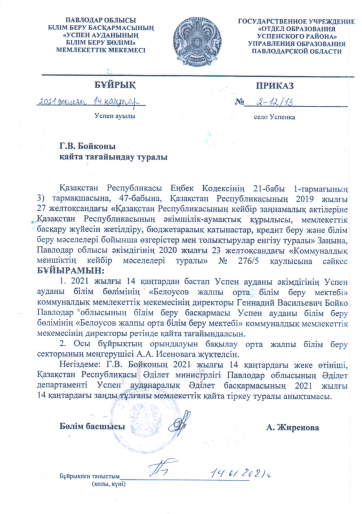 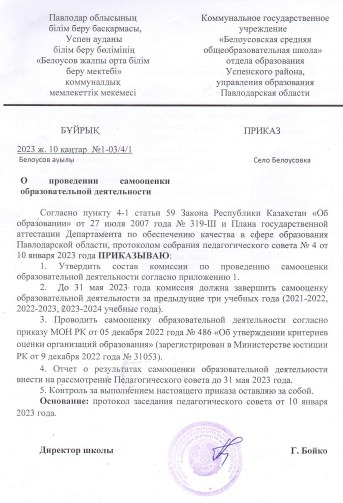 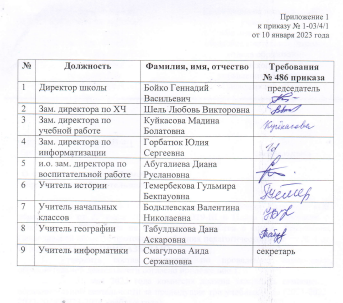 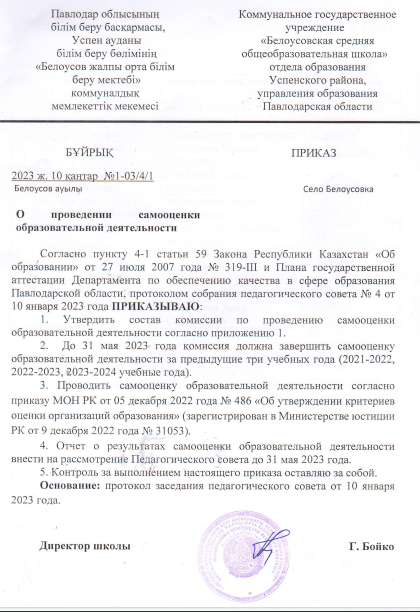 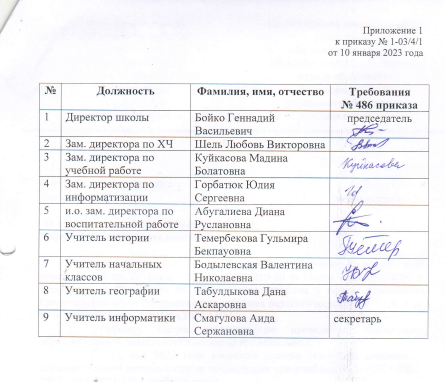 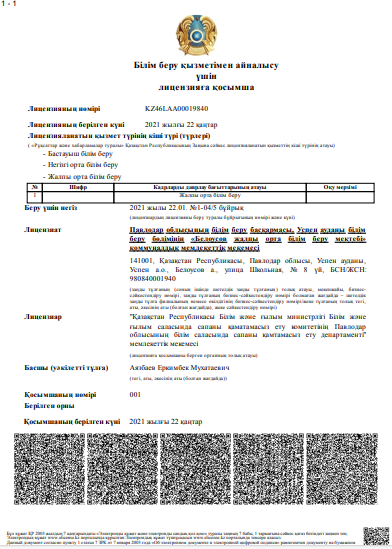 Белоусов жалпы орта білім беру мектебі 2021 жылдың 22-қаңтарында № 1-04/5 бұйрығы негізінде құрылды. Павлодар облысы білім беру басқармасының Успен ауданы білім беру бөлімінің «Белоусов жалпы орта білім беру мектебі» коммуналдық мемлекеттік мекемесі Жарғысына (бұдан әрі-Жарғы) https://drive.google.com/file/d/1g1Zy_cG__MeBc5bo-5TxTl8z9tTZTGGL/ view?usp=drive_link өзгерістер енгізілді оған қатысты мемлекеттік меншік құқығы субъектісінің міндеттерін жүзеге асырушы орган болып табылады.Материалдық-техникалық базасы:	Мектеп екі қабатты ғимараттан тұрады :  Павлодар облысы Успен ауданы Белоусов ауылы Школьная көшесі №8 орналасқан.  Ғимарат периметрі бойынша темір шарбақпен қоршалған, периметрі бойынша жасыл алаңдар. Мекеме аумағында ойын алаңдары бар. Спорт алаңы спорттық құралдармен жабдықталған.2021-2022 оқу жылы: https://drive.google.com/file/d/1ul617dkOVAZaWBjaM WgXe3qsn4YddIYG/view?usp=drive_link 2022-2023 оқу жылы: https://drive.google.com/file/d/1auhYM8mkUH ISOhC7EJigv CI3FCTykyvl/view?usp=drive_link   2023-2024 оқу жылы: https://drive.google.com/file/d/1dUhmfIXWcJQ9KjGu DDQa-KLklmxNjxdQ/view?usp=drive_link        Сыныптар оқушылардың бойына сай жиһазбен, қажетті жарықтандырумен сантехникалық жабдықтармен, стендтер, шкафтармен жабдықталған, су ішу режимі ұйымдастырылған.	Мектепте шеберхана, информатика, физика, биология және география кабинеттері бар. Барлық кабинет компьютермен жабдықталмаған, бірақ осыған қарамастан мғалімдер электронды журналды уақыты жүргізуге тырысады. 2 кабинетте интерактивті тақталармен, тач панельмен, 2 проекторлармен  жабдықталған. Ағаш ұстасы мен слесарлық цехтар заманауи оқу машиналарымен және құрал -жабдықтармен жабдықталған, қыздарға тігін машинасыда бар, спорттық және акт залдарында барлық қажетті инвентарь мен құралдар бар. Әкімшілік кеңселерде компьютерлер мен қайталанатын жабдықтар бар.Мектепте психолог кабинеті қызмет жасайды, мұғалімдер бөлмесі де қарастырылған.Оқу процесінің қауіпсіздігін қамтамасыз ету үшін мектепке кіруді бақылау қызметі ұйымдастырылған, «Энергостройсервис ПВ» ЖШС шығысы бар жылжымалы дабыл түймесі бар консоль, өрт және қауіпсіздік дабылы іске қосылған. https://drive.google.com/file/d/1XkHfzmB9uWDZLMWHqbTZDlha6oB--Gfy/view?usp=drive_link Медициналық көмек көрсетуМедициналық кабинет талапқа сай барлық қажетті құрал -жабдықтармен, жиһаздармен және медициналық құралдармен жабдықталған. Медициналық көмекті мектептің медбикесі көрсетеді. 2021-2022 оқу жылы:https://drive.google.com/file/d/1sR3fwYaZe2HrWfXAyLD MPfMcaqvWHFo/view?usp=drive_link  2022-2023 оқу жылы: https://drive.google.com/file/d/1u2YsB0wdY264OjaKEg 36xUoQhpj2KnBx/view?usp=drive_link 2023-2024 оқу жылы: https://drive.google.com/file/d/15sb6jCft_MkwfKEut6fh6-67kBLI1efW/view?usp=drive_link Спорттық құралдармен қамтамасыз етілуіМектепте 1 спорт зал және спортпен шұғылдануға арналған орындар ұйымдастырылған, бағдарламаларға сәйкес дене шынықтыру сабақтары мен секциялық сабақтарды өткізуге арналған спорттық инвентарь мен құрал-жабдықтардың саны жеткілікті.Білім беру бағдарламаларын ресурстық қолдауІске асырылып жатқан білім беру бағдарламаларын сәтті жүзеге асыру үшін мекемеде ақпараттық ортаның болуын, мектептің оқу және көрнекі құралдармен жабдықталуын, компьютерлік техниканы, бағдарламалық қамтамасыз етуді, жергілікті желі мен ғаламдық жүйені қамтитын жеткілікті ресурстық база қалыптасты. Мектеп Интернетке қосылған. «Қазақтелеком» ЖШС -мен 20Мбит / с жылдамдықпен интернет жеткізу қызметін ұсыну туралы келісім жасалды.Мектептің орталық кіреберісінде тәулік бойы қызмет көрсететін қарауылдар бар. Мектеп кіреберісінде кезекші сыныптың әкімшісі мен сынып жетекшісі күн сайын кезекшілік етеді. Мектеп ғимараты өрт сигнализациясымен жабдықталған. Мектеп ғимаратына кіру бейнебақылау камераларымен басқарылады. Мектепте 27 жалпы сыртқы және ішкі бақылау камералар бар, 10 сыртқы, 17 ішкі камералар. Мектептің бейнебақылау жүйесі келесі аудандарды тиімді визуалды бақылауды қамтамасыз ететін етіп салынған: - мектеп аумағының сыртқы периметрі; -ғимараттың барлық кіреберістері; -залдар, баспалдақтар мен дәліздер; - асхана, спорт залы. Мектеп үнемі қарауылдың және сабақ уақытысында кезекші мұғалімнің бақылауында. Бұл рұқсат етілмеген адамдардың мектепке кіруіне жол бермеуге ғана емес, сонымен қатар тех.қызметкерлердің келу және кету уақытын тіркеумен оқушылардың сабаққа қатысуына мүмкіндік береді.Мектеп ғимаратының өрт сигнализациясында түтін мен жылу детекторлары қолданылады. Білім беру мекемесі дауыс зорайтқыш байланысымен және «101» пультіне тікелей келетін сигналмен APS өрт сигнализациясының автоматтандырылған жүйесімен, сондай -ақ барлық өрт сөндіру құралдарымен жабдықталған. Мектеп терроризмге қарсы қорғанысты қамтамасыз ету үшін нормативтік құжаттармен жүйелі түрде жұмыс жасайды, білім беру мекемесінің қауіпсіздік паспорты, мәдени іс-шаралар ұзақтығының қауіпсіздік жоспарлары, апатты жағдайда ғимараттардан эвакуациялау жоспарлары әзірленді.Мектеп миссиясы: үздік қазақстандық дәстүрлерді, халықаралық тәжірибе мен практиканы үйлестіретін мектептегі білім берудің инновациялық, көптілді жүйесінің моделін әзірлеу және енгізу арқылы Қазақстанның зияткерлік әлеуетін дамытуға ықпал ету. Өзін-өзі дамытуға және шығармашылыққа ұмтылатын білімді, адамгершілігі мол, сыни тұрғыдан ойлайтын, физикалық және рухани дамыған азаматты қалыптастыруға ықпал ететін білім беру және дағдыларды дамыту.Мақсаты: Жеке білім беру бағдарламаларын құрудың кең және икемді мүмкіндіктері бар жоғары сынып оқушыларының оқу мазмұнын айтарлықтай саралауды ескере отырып, оқушылардың қабілеттеріне, жеке бейімділіктері мен қажеттіліктеріне сәйкес оқыту моделін құру.Міндеттері:бейіндік оқытуды іске асыру шеңберінде оқушыларды тереңдетіп оқытуды, бейіналды даярлауды және бейіндік оқытуды оқу-әдістемелік қамтамасыз етуді әзірлеу; бейіндік мектепте дараланған білім беру процесін ұйымдастыруға мұғалімді даярлау бойынша жүйелі жұмысты ұйымдастыру; денсаулық сақтаудың ұтымды оқу процесін ұйымдастыру үшін қолайлы жағдайлар жасау; оқушылардың әлеуметтену мүмкіндіктерін кеңейтуге, жалпы және кәсіптік білім беру арасындағы сабақтастықты қамтамасыз етуге мүмкіндік беретін мектептің әлеуметтік байланыстарының кең құрылымын құру; оқушылардың әлеуметтік жауапкершілігін, саналы таңдау тәжірибесін қалыптастыру;материалдық-техникалық базаның дамуын қамтамасыз ету;білім беру мекемесінің бірыңғай ақпараттық кеңістігін құру арқылы оқушылар мен оқытушыларға жоғары сапалы жергілікті және желілік ақпараттық және басқа ресурстарға қолжетімділікті қамтамасыз ету; педагог қызметкерлерді қосымша ынталандыру тетіктерін әзірлеу. 2021-2022 оқу жылының міндеттері:Мектептің даму бағдарламасының негізгі бағыттары бойынша ұйымдастырушылық іс-шаралар жоспарын іске асыруды аяқтау;Мектеп педагогтерінің білім беру процесінде оқыту мен тәрбиелеудің ақпараттық-коммуникациялық технологияларын іске асыруы;Мектеп педагогтерінің педагогикалық бастамалары мен инновациялық қызметін қолдау және ынталандыру;Дарынды балалар мен талантты жастарды қолдауды дамыту;2022-2023 оқу жылының міндеттері:Даму бағдарламасын іске асыру бойынша мектеп қызметінің нәтижелерін сыртқы сараптамаға ұсыну, Даму бағдарламасын іске асыру нәтижелері бойынша мектеп ұжымының шығармашылық есеп беруі;Білім беру процесінің барлық қатысушыларының бейіндік оқытудың тиімділігін бағалауы: мектеп педагогтерінің, оқушылардың, ата-аналардың қатысуымен конференция;Интерактивті оқыту нысандары мектебі педагогтерінің практикалық қызметіне кіріспе.2023-2024 оқу жылының міндеттері:Білім беру мекемесін дамыту бағдарламасын іске асыру бойынша мектептің педагогикалық ұжымы қызметінің нәтижелерін талдау;Даму бағдарламасын іске асыру нәтижелерінің сипаттамасы;Білім беру ортасы шеңберінде Даму бағдарламасын іске асыру туралы есептер;Инновациялық білім беру технологиялары бойынша мектептің әдістемелік материалдарының банкін құру;Тәжірибені жинақтау, нәтижелерді ресімдеу және жариялау.Білім беру ұйымының паспортыОқыту нәтижелеріне бағдарлана отырып бастауыш, негізгі орта және жалпы орта білім берудің жаңартылган мазмұнына қойылатын талаптардың орындалуы2021-2022 оқу жылы жұмыс оқу жоспары 1-4 сыныптарға жаңартылған мазмұндағы (08.11.2012 жылғы №500 бұйрық, 20.08.2021 жыл №415 бұйрық) және 5-11 сыныптарда төмендетілген мазмұндағы (08.11.2012 жылғы №500 бұйрық, 26.03.2021 жыл №125 бұйрық) үлгілік оқу жоспарына және МЖМБС талаптарына сәйкес (23.08.2012 жылғы №1080 бұйрық)  құрылған.Мектептің 2021-2022 оқу жылына арналған жұмыс оқу жоспары оқу-тәрбие процесін нормативтік-құқықтық база негізінде регламенттейді1. Бастауыш білім беру деңгейінің сыныптары (1-4 сыныптар):- «Білім берудің барлық деңгейінің мемлекеттік жалпыға міндетті білім беру стандарттарын бекіту туралы» ҚР БҒМ 2018 жылғы 31 қазандағы №604 бұйрығы (2020 жылғы 28 тамыздағы №372 бұйрықпен өзгерістер мен толықтырулар енгізілген);- «Қазақстан Республикасындағы бастауыш, негізгі орта, жалпы орта білім берудің үлгілік оқу жоспарларын бекіту туралы» ҚР БҒМ 2012 жылғы 8 қарашадағы №500 бұйрығы (2021 жылғы 20 тамыздағы №415 бұйрықпен толықтырулар мен өзгерістер енгізілген); 2021 жылғы 26 наурыздағы №125 бұйрықпен толықтырулар мен өзгерістер енгізілген)); - «Жалпы білім беру ұйымдарына арналған жалпы білім беретін пәндердің, таңдау курстарының және факультативтердің үлгілік оқу бағдарламаларын бекіту туралы» ҚР БҒМ 2013 жылғы 3 сәуірдегі №115 бұйрығы (2020 жылғы 27 қарашадағы №496 бұйрықпен толықтырулар мен өзгерістер енгізілген); - «Оқулықтардың, оқу-әдістемелік кешендерінің, құралдарының және басқа да қосымша әдебиеттердің, оның ішінде электрондық жеткізгіштегілерінің тізбесін бекіту туралы» ҚР БҒМ 2021 жылғы 10 маусымдағы №286 бұйрығы;- «Жалпы білім беру ұйымдарының (бастауыш, негізгі орта және орта білім беру) түрлері бойынша қызметінің үлгілік қағидаларын бекіту туралы» ҚР БҒМ 2013 жылғы 17 қыркүйектегі №375 бұйрығы (2020 жылғы 7 сәуірдегі №131 бұйрықпен толықтырулар мен өзгерістер енгізілген);- «Жалпы білім беру ұйымдарына арналған жалпы білім беретін пәндердің, таңдау курстарының және факультативтердің үлгілік оқу бағдарламаларын бекіту туралы» ҚР БҒМ 2013 жылғы 3 сәуірдегі №115 бұйрығы (2021 жылғы 26 наурызда толықтырулар мен өзгерістер енгізілген);- «Мемлекеттік білім беру ұйымдары қызметкерлерінің үлгі штаттарын бекіту туралы» Қазақстан республикасы Үкіметінің 2008 жылғы 30 қаңтардағы №77 қаулысы (ҚР Үкіметінің 2020 жылғы 3 маусымдағы №346 қаулысымен толықтырулар мен өзгерістер енгізілген);2.  Негізгі орта білім беру деңгейінің сыныптары (5-9 сыныптар):- «Білім берудің барлық деңгейінің мемлекеттік жалпыға міндетті білім беру стандарттарын бекіту туралы» ҚР БҒМ 2018 жылғы 31 қазандағы №604 бұйрығы (2020 жылғы 28 тамыздағы №372 бұйрықпен өзгерістер мен толықтырулар енгізілген);- «Қазақстан Республикасындағы бастауыш, негізгі орта, жалпы орта білім берудің үлгілік оқу жоспарларын бекіту туралы» ҚР БҒМ 2012 жылғы 8 қарашадағы №500 бұйрығы (2021 жылғы 26 наурыздағы №125 бұйрықпен толықтырулар мен өзгерістер енгізілген);- «Жалпы білім беру ұйымдарына арналған жалпы білім беретін пәндердің, таңдау курстарының және факультативтердің үлгілік оқу бағдарламаларын бекіту туралы» ҚР БҒМ 2013 жылғы 3 сәуірдегі №115 бұйрығы (2020 жылғы 27 қарашадағы №496 бұйрықпен толықтырулар мен өзгерістер енгізілген); - «Оқулықтардың, оқу-әдістемелік кешендерінің, құралдарының және басқа да қосымша әдебиеттердің, оның ішінде электрондық жеткізгіштегілерінің тізбесін бекіту туралы» ҚР БҒМ 2021 жылғы 10 маусымдағы №286 бұйрығы;- «Жалпы білім беру ұйымдарының (бастауыш, негізгі орта және орта білім беру) түрлері бойынша қызметінің үлгілік қағидаларын бекіту туралы» ҚР БҒМ 2013 жылғы 17 қыркүйектегі №375 бұйрығы (2020 жылғы 7 сәуірдегі №131 бұйрықпен толықтырулар мен өзгерістер енгізілген);- «Жалпы білім беру ұйымдарына арналған жалпы білім беретін пәндердің, таңдау курстарының және факультативтердің үлгілік оқу бағдарламаларын бекіту туралы» ҚР БҒМ 2013 жылғы 3 сәуірдегі №115 бұйрығы (2021 жылғы 26 наурызда толықтырулар мен өзгерістер енгізілген);3.  Жалпы орта білім беру деңгейінің сыныптары (10-11 сыныптар):- «Білім берудің барлық деңгейінің мемлекеттік жалпыға міндетті білім беру стандарттарын бекіту туралы» ҚР БҒМ 2018 жылғы 31 қазандағы №604 бұйрығы (2020 жылғы 28 тамыздағы №372 бұйрықпен өзгерістер мен толықтырулар енгізілген);- «Қазақстан Республикасындағы бастауыш, негізгі орта, жалпы орта білім берудің үлгілік оқу жоспарларын бекіту туралы» ҚР БҒМ 2012 жылғы 8 қарашадағы №500 бұйрығы (2021 жылғы 26 наурыздағы №125 бұйрықпен толықтырулар мен өзгерістер енгізілген); - «Жалпы білім беру ұйымдарына арналған жалпы білім беретін пәндердің, таңдау курстарының және факультативтердің үлгілік оқу бағдарламаларын бекіту туралы» ҚР БҒМ 2013 жылғы 3 сәуірдегі №115 бұйрығы (2020 жылғы 27 қарашадағы №496 бұйрықпен толықтырулар мен өзгерістер енгізілген); - «Оқулықтардың, оқу-әдістемелік кешендерінің, құралдарының және басқа да қосымша әдебиеттердің, оның ішінде электрондық жеткізгіштегілерінің тізбесін бекіту туралы» ҚР БҒМ 2021 жылғы 10 маусымдағы №286 бұйрығы;- «Жалпы білім беру ұйымдарының (бастауыш, негізгі орта және орта білім беру) түрлері бойынша қызметінің үлгілік қағидаларын бекіту туралы» ҚР БҒМ 2013 жылғы 17 қыркүйектегі №375 бұйрығы (2020 жылғы 7 сәуірдегі №131 бұйрықпен толықтырулар мен өзгерістер енгізілген);- «Жалпы білім беру ұйымдарына арналған жалпы білім беретін пәндердің, таңдау курстарының және факультативтердің үлгілік оқу бағдарламаларын бекіту туралы» ҚР БҒМ 2013 жылғы 3 сәуірдегі №115 бұйрығы (2021 жылғы 26 наурызда толықтырулар мен өзгерістер енгізілген);- «Мемлекеттік білім беру ұйымдары қызметкерлерінің үлгі штаттарын бекіту туралы» Қазақстан республикасы Үкіметінің 2008 жылғы 30 қаңтардағы №77 қаулысы (ҚР Үкіметінің 2020 жылғы 3 маусымдағы №346 қаулысымен толықтырулар мен өзгерістер енгізілген);Оқушылардың максималды  апталық оқу жүктемесі, соның ішінде сыныптағы және сыныптан тыс оқу жұмыстары ҚР МЖББС көрсетілген нормадан аспайды.2021-2022 оқу жылында жалпы білім беретін ұйымдарда оқу процесін ұйымдастырудың ерекшеліктері мына төмендегі факторларға негізделеді:27.09.2021 жылдың №1 педагогикалық кеңес шешімі негізінде 1-4 сыныптарда жаңартылған мазмұнның оқу жүктемесінің Үлгілік оқу жоспарлары (ҚР БҒМ 20.08.2021 жыл №415 бұйрығы), 5-11 сыныптар үшін  төмендетілген оқу жүктемесінің Үлгілік оқу жоспарлары (26.03.2021 жыл №125 бұйрығы)  алынған.Қазақстан Республикасы Президентінің «Қазақстанның әлеуметтік жаңғыртылуы: «Жалпыға Ортақ Еңбек қоғамына қарай 20 қадам» бағдарламалық мақаласында берілген тапсырмаларын іске асыру   мақсатында ҚР Білім және ғылым министрінің 2013 жылғы  3 сәуірдегі №115 бұйрығымен бекітілген оқу бағдарламалары бойынша «Абайтану» (9-11сыныптар) таңдау курстарын оқыту ұсынылады.«Өмір қауіпсіздігінің негіздері» оқу курсының мазмұны 1-4-сыныптарда «Дүниетану» оқу курсының аясында жүзеге асырылады; 2-3-сыныптарда жылдық оқу жүктемесі 6 сағат, 4-сыныпта 10 сағат  көлемінде бастауыш сынып мұғалімдері жүргізеді. 5-9-сыныптарда «Дене шынықтыру» оқу курсының аясында 15 сағаттық жылдық оқу жүктемесімен дене шынықтыру мұғалімінің оқытуымен іске асырылады; 10-сыныпта «Алғашқы әскери дайындық» оқу курсының аясында 25 сағаттық жылдық оқу жүктемесімен алғашқы әскери дайындық пәнінің оқытушы-ұйымдастырушысы жүзеге асырады. Өмір қауіпсіздігінің негіздері бойынша сабақтар міндетті болып табылады және оқу үрдісі кезінде жүргізіледі. «Жол қозғалысы ережелері» оқу курсының мазмұны  1-4-сыныптарда  әрбір сыныпта 6 сағаттан сынып сағаттары есебінен. 5-8-сыныптарда аталған оқу курсы сыныптан тыс уақыттарда сынып сағаты мен факультатив сабақтар есебінен әрбір сыныпта 10 сағат көлемінде іске асырылады.  «Өзін-өзі тану» пәнін оқыту орта білім берудегі  оқу жоспары бойынша жүзеге асырылады ( Алматы «Бөбек» ҰҒПБСО» ҚР Білім және ғылым министрінің  03.04.2013 жылғы № 115 бүйрығымен бекітілген).Шетел тілі пәні ретінде 1-11 сыныптарда «Ағылшын тілі» пәні оқытылады.Кәсіби бағдар берудегі оқыту жалпы білім беру деңгейі бойынша  жаратылыстану – математикалық  бағытта жүзеге асады.  Мектеп бағытты оқушылар мен олардың ата-аналарының сұранысын ескере отырып таңдайды. Оқу жұмыс жоспарының вариативтік бөлігі дарынды балалармен жеке, топтық жұмыс түрлерін ұйымдастыру үшін әр түрлі пәндерге берілген.«ҚР БҒМ 2018 жылғы 31 қазандағы № 604 бұйрығына өзгерістер мен толықтырулар енгізу туралы»  2020  жылғы  5  мамырдағы  № 182  бұйрығының 14-тармағында бастауыш сыныптағы «Ақпараттық-коммуникациялық технологиялар» пәнінің атауы «Цифрлық сауаттылық» болып өзгертілді. Пән мазмұны мен оқу жүктемесі  өзгертілген жоқ. «Цифрлық сауаттылық» оқу пәні 1-сыныпта 2022 жылдың 1 қаңтарынан енгізіледі. 2021-2022 оқу жылында 3-сыныпта «Цифрлық сауаттылық» оқу пәні 2021 жылдың 1 қыркүйегінен оқытылады.  Мектепте Академия Cisco құрылған. Осыған қатысты 10,11 сыныптарда  «Ақпараттық технологиялар негіздері» атты курсқа факультатив сағаттары бөлінген.. «Салауатты балалар» бағдарламасын іске асыру мақсатында 2 сыныптарда «Салауатты тамақтану мектебі» атты курстар енгізілді.Бейіндік оқыту жаратылыстану-математикалық бағытта жүзеге асырылады. Бағытты таңдау оқушылар мен ата-аналардың сұраныстарының қажеттіліктеріне орай жүзеге асырылды. Саралап оқытуды жүзеге асыру мақсатында және оқушылардың танымдық қажеттіліктерін қанағаттандыру үшін   кәсіби - бағытталған  бейіндік пәндер енгізілді. «Алтын ұрпақ» жобасы аясында «Асық ойнау» сабақтары 2-сыныптарда, «Тоғызқұмалақ» сабақтары  3-4 сыныптарға берілді.Оқу жоспарындағы вариативтік компоненттері бөлінген қосымша сабақтар (элективті курстар, лицей компоненті курстары) тізімі педагогикалық кеңестің шешімімен (№1 хаттама 27.09.2021 жыл) бекітілген.Мектеп құрылымы1-4  сыныптар:жалпы білім беретін сыныптары : 1 сынып -0, 2 сынып –1 , 3 сынып – 1, 4 сынып – 1.Оқу жоспарында ескеріледі:Бастауыш сынып білім беру базалық компонентінің толық сақталуыВариативтік компоненттері бөлінген қосымша сабақтар: «Қызықты грамматика»  1 сағаттан 2ә сыныбында;«Қызықты математика» 1 сағат 3ә сыныбында;«Оқу сауаттылығы» 1 сағаттан 4ә сыныптарда сағаттан.5-9  сыныптар:жалпы білім беру сыныптары: 5- сынып - 1, 6- сынып - 1, 7- сынып-1, 8- сынып - 1, 9-сынып - 1.Оқу бағдарламалары қарастырады:Инвариативтік компонент есебінен жүзеге асырылады;Негізгі мектептің базалық компоненттерін толық сақтау;Вариативтік компонент арқылы (элективті курстар): 5-сыныбында 1 сағаттан «Парасаттылық және әдеп»;6- сыныбында 1 сағаттан «Экология»;7- сыныбында 1 сағаттан «Ағылшын тілі әлемінде» 8- сыныбында 1 сағаттан «Ағылшын тілі әлемінде» 9- сыныбында «Зайырлылық және дінтану негіздері» 1 сағаттан ;6 - сыныбында «Домбыра» 1 сағаттан; 7 - сыныбында «World of anatomy» 1 сағаттан;10 сынып:10 сынып- жаратылыстану-математика бағыты бойынша : 10- сыныптар саны 1; Оқу жоспары қарастырған:Инвариативтік компонент есебінен жүзеге асырылады;Жалпы білім беру мектептің  базалық компоненттерін толық сақтау;Вариативтік компонент арқылы (элективті курстар): 10 сыныбында  «Кәсіпкерлік және бизнес негіздері» 1 сағаттан;10 сыныбында 1 сағаттан «Функция әлемі» 1 сағаттан;10 сыныбында 1 сағаттан «Тарихи тұлғалар» 1 сағаттан;10 сыныбында 1 сағаттан «Адам және экология» 1 сағаттан;2021-2022 учебный год  рабочий учебный план составлен по Типовому учебному  плану обновленного содержания образования в 1-4 классах (приказ №500 от 8.11.2012 года, приказ №415 от 20.08.2021) и обновленного содержания образования сокращенной нагрузкой в  5-11 классах. (приказ №500 от 8.11.2012 года, приказ №125 от 26.03.2021 года, 10-11 класс с русским языком обучения  приказ №415 от 20.08.2021),  ГОСО ( приказ №1080 от 23.08.2012г)Рабочий учебный план школы на 2021-2022 учебный год регламентирует учебно-воспитательный процесс на основании нормативно-правовой базы: 1. Классы уровня начального образования: 1-4 классы:- приказ МОН РК «Об утверждении государственных общеобязательных стандартов образования всех уровней образования» от 31 октября 2018 года № 604 (с изм. и дополнениями на 28 августа 2020 года № 372);- приказ МОН РК «Об утверждении типовых учебных планов начального, основного среднего, общего среднего образования Республики Казахстан» от 8 ноября 2012 года № 500 (с изменениями и дополнениями, внесенными приказом от 20 августа 2021 года № 415 ( 2 приложение); с изменениями и дополнениями, внесенными приказом от 26 марта 2021 года № 125 ); - приказ МОН РК «Об утверждении Типовых учебных программ по общеобразовательным предметам, курсам по выбору и факультативам для общеобразовательных организаций» от 3 апреля 2013 года № 115 (с изм. и дополнениями на 27 ноября 2020г. №496)- приказ МОН РК «Об утверждении перечня учебников, учебно-методических комплексов, пособий и другой дополнительной литературы, в том числе на электронных носителях» от 10 июня 2021 года № 286;- приказ МОН РК «Об утверждении Типовых правил деятельности по видам общеобразовательных организаций (начального, основного среднего и общего среднего образования)» № 375 от 17 сентября 2013 года (с внесенными изменениями и дополнениями от 07.04.2020 года № 131);  - приказ МОН РК «Об утверждении типовых учебных программ по общеобразовательным предметам, курсам по выбору и факультативам для общеобразовательных организаций» № 115 от 3 апреля 2013 года (с внесенными изменениями и дополнениями от 26.03.2021 года);- постановление Правительства РК «Об утверждении Типовых штатов работников государственных организаций образования» № 77 от 30 января 2008 года (с внесенными изменениями и дополнениями от 03.06.2020 года № 346) 2. Классы уровня основного среднего образования: 5-9 классы:- приказ МОН РК «Об утверждении государственных общеобязательных стандартов образования всех уровней образования» от 31 октября 2018 года № 604 (с изм. и дополнениями на 28 августа 2020 года № 372);- приказ МОН РК «Об утверждении типовых учебных планов начального, основного среднего, общего среднего образования Республики Казахстан» от 8 ноября 2012 года № 500 (с изменениями и дополнениями, внесенными приказом от 26 марта 2021 года № 125  ) ;- приказ МОН РК «Об утверждении Типовых учебных программ по общеобразовательным предметам, курсам по выбору и факультативам для общеобразовательных организаций» от 3 апреля 2013 года № 115 (с изм. и дополнениями на 27 ноября 2020г. №496)- приказ МОН РК «Об утверждении перечня учебников, учебно-методических комплексов, пособий и другой дополнительной литературы, в том числе на электронных носителях» от 10 июня 2021 года № 286;- приказ МОН РК «Об утверждении Типовых правил деятельности по видам общеобразовательных организаций (начального, основного среднего и общего среднего образования)» № 375 от 17 сентября 2013 года (с внесенными изменениями и дополнениями от 07.04.2020 года № 131);  - приказ МОН РК «Об утверждении типовых учебных программ по общеобразовательным предметам, курсам по выбору и факультативам для общеобразовательных организаций» № 115 от 3 апреля 2013 года (с внесенными изменениями и дополнениями от 26.03.2021 года).3.  Классы уровня общего среднего образования: 10-11 классы:- приказ МОН РК «Об утверждении государственных общеобязательных стандартов образования всех уровней образования» от 31 октября 2018 года № 604 (с изм. и дополнениями на 28 августа 2020 года № 372);- приказ МОН РК «Об утверждении типовых учебных планов начального, основного среднего, общего среднего образования Республики Казахстан» от 8 ноября 2012 года № 500 (с изменениями и дополнениями, внесенными приказом от 20 августа 2021 года № 415 ) ;- приказ МОН РК «Об утверждении Типовых учебных программ по общеобразовательным предметам, курсам по выбору и факультативам для общеобразовательных организаций» от 3 апреля 2013 года № 115 (с изм. и дополнениями на 27 ноября 2020г. №496)- приказ МОН РК «Об утверждении перечня учебников, учебно-методических комплексов, пособий и другой дополнительной литературы, в том числе на электронных носителях» от 10 июня 2021 года № 286;- приказ МОН РК «Об утверждении Типовых правил деятельности по видам общеобразовательных организаций (начального, основного среднего и общего среднего образования)» № 375 от 17 сентября 2013 года (с внесенными изменениями и дополнениями от 07.04.2020 года № 131);  - приказ МОН РК «Об утверждении типовых учебных программ по общеобразовательным предметам, курсам по выбору и факультативам для общеобразовательных организаций» № 115 от 3 апреля 2013 года (с внесенными изменениями и дополнениями от 26.03.2021 года);- постановление Правительства РК «Об утверждении Типовых штатов работников государственных организаций образования» № 77 от 30 января 2008 года (с внесенными изменениями и дополнениями от 03.06.2020 года № 346)        Максимальный объем недельной учебной нагрузки учащихся, включая все виды классной, внеклассной (факультативные, индивидуальные и кружковые занятия) и учебной работы, не  превышает норм ГОСО РК.Особенности организации образовательного процесса в общеобразовательных организациях образования в 2021-2022 учебном году обусловлено следующими факторами:На основе решения Педагогического совета №1 от 27.08.2021 года в1-4 классах выбран Типовой учебный план  обновленного содержания приказ (МОН РК «Об утверждении типовых учебных планов начального, основного среднего, общего среднего образования Республики Казахстан» от 8 ноября 2012 года № 500 с изменениями и дополнениями, внесенными приказом, от 20 августа 2021 года № 415), в 5-11 классах выбран  Типовой учебный план с сокращенной учебной нагрузкой (приказ МОН РК «Об утверждении типовых учебных планов начального, основного среднего, общего среднего образования Республики Казахстан» от 8 ноября 2012 года № 500 с изменениями и дополнениями, внесенными приказом от 26 марта 2021 года № 125)В целях реализации поручений Президента Республики Казахстан, отраженных в программной статье «Социальная модернизация Казахстана:20 шагов к обществу всеобщего труда», рекомендуется введение курсов по выбору  «Абайтану» (9,11 классы) по учебной программе, утвержденной приказом Министерства образования и науки РК от 3 апреля 2013 года №115.Содержание учебного курса «Основы безопасности жизнедеятельности» во 1-4    классах реализуется в рамках учебного курса «Познание мира»: во 2-3 классах с годовой учебной нагрузкой по 6 часов, в 4 классе – 10 часов, учителями начальных классов; в 5-9 классах реализуется в рамках учебного курса «Физическая культура» с годовой учебной нагрузкой по 15 часов учителями физической культуры; в 10  классе реализуется в рамках учебного курса «Начальная военная подготовка» с годовой учебной нагрузкой 25 часов преподавателями-организаторами начальной военной подготовки. Занятия по основам безопасности жизнедеятельности являются обязательными и проводятся в учебное время.  Содержание учебного курса «Правила дорожного движения» в 1-4 классах реализуется за счет классных часов – по 6 часов в каждом классе;в 5-8 классах данный учебный курс также реализуется во внеурочное время, за счет классных часов и факультативов – по 10 часов в каждом классе.Изучение предмета «Самопознание» осуществляется по учебным программам для средней школы (Алматы, ННПООЦ «Бобек», утвержден приказом Министра образования и науки РК № 115 от 03.04.13 г.).В целях повышения финансовой грамотности учащихся содержание курса «Основы экономики и финансовой грамотности» в 4 классе интегрировано с предметом «Познание мира», в 6, 8-11 классах – с «Технологией» и реализуется учителями начальных классов и учителями технологии. Иностранный язык изучается как «Английский язык»  в 1-11 классах. Создана Сетевая академия Cisco c проведением курса «Основы информационных технологий» в 10,11 классах. В 2021-2022 учебном году учебный предмет «Цифровая грамотность» вводится в 1-м классе с 1 января 2022 года.Профильное обучение на уровне общего среднего образования осуществляется по естественно-математческому направлению. В целях реализации дифференцированного обучения и удовлетворения познавательных потребностей учащихся вводится углубленное обучение по профильным предметам в рамках профессионально-ориентированного подхода. Структура школы       1-4 классы:общеобразовательные классы: Всего 1 классы - 1, 2 классы – 1, 3 классы – 1, 4 классы – 1.Учебные планы предусматривают:За счет инвариантного компонента реализуется: полное сохранение  базового компонента общего образования начальной школы;5-9 классы:  общеобразовательные классы: Всего 5 классы – 1; 6 классы – 1; 7 классы – 1; 8 классы – 1; 9 классы – 1;Учебные планы предусматривают:За счет инвариантного компонента реализуется: полное  сохранение базового компонента основной школы;За счет вариативного компонента введены элективные курсы утвержденные решением педагогического совета ( протокол №1 от 27.08.2021 г):курс «Добропорядочность и этикка» в 5 кл по 1 часу;курс «Основы экологии» в 6 кл по 1 часу;курс «Критическое мышление и эмоциональный интеллект» в 7 кл по 1 часу;курс «Медиаграммотность» в 8 кл по 1 часу; курс «Светкость и религиоведения» в 9 кл по 1часу;        11 класс:11 класс  – профильные по естественно-математическому направлению : 11 класс – 1;Учебный план предусматривает:За счет инвариантного компонента реализуется: полное сохранение базового компонента средней школы;За счет вариативного компонента введены элективные курсы утвержденные решением педагогического совета ( протокол №1 от 27.08.2021 г)  :по 1 часу на  «Практикум по развитию математической граммотностью» в 11 кл; «Электротехника»  по 1 часу в 11кл; 2021-2022 жж аралықтарындағы сабақ кестелері жұмыс оқу жоспарына сәйкес құрылып, мектеп директорымен бекітілген. Инвариантты және вариативтік компоненттері сабақ кестелері бар, сақталған. 2021-2022 оқу жылдары бойынша жұмыс оқу жоспарлары мен сабақ кестелері көшірмелері қоса берілген. 3.Жалпы білім беретін пәндер бойынша инвариантты компонент пәндерінің базалық мазмұны жаңартылған мазмұндағы білім беруге сатылай ауыса отырып ҚР БҒМ 03.04.2013 жылғы №115 бұйрығымен бекітілген үлгілік оқу бағдарламаларына сәйкес жүзеге асырылған. 3. Освоение базового содержания общеобразовательных предметов инвариантного компонента осуществляется в соответствии с типовыми учебными программами по общеобразовательным предметам, утвержденных приказом МОН РК №115 от 3.04.2013 года с поэтапным переходом на программы обновленного содержания образования всех классов. РУП на 2021-2022 учебный год: https://drive.google.com/file/d/1g_SRgtOKThYuOuYX0gCu RdnR3JqIF-Ye/view?usp=drive_link ОҚУ-ТӘРБИЕ ҮРДІСІНІҢ НӘТИЖЕЛІГІКез келген пдагогикалық ұжымның алдыңғы қатарлы маңызды міндеттерінің бірі білім сапасын көтеру. Оқушылардың білім стандартын жетік меңгеруі білім берудегі ең жоғары деңгей. Оқушылардың білім стандартын меңгеруін, олардың оқытылу деңгейін анықтау үшін дәстүрлі әдістер қолданылады: сыныптар бойынша оқытылу деңгей нәтижесі, әкімшілік бақылау жұмыстары негізінде пәндердің тоқсандық , жылдық салыстырмалы анализдері, оқушыларды қорытынды аттестаттау мәліметтері арқылы  мұғалімдердің, сыныптары, оқу пәндерінің мықты және әлсіз жақтарын анықтауға мүмкіндік береді.Осындай салыстырмалы талдауларды жүзеге асыру үшін қолданылады:мектептің статистикалық есептері мәліметтеріәр түрлі пәндер бойынша оқушылардың білім сапасын мектепішілік бақылау жүйесі     арқылы алынған ақпараттарБЖБМ нәтижелері, емтихандар мен қорытынды тестілеусынып журналдары мен дәптерлер тексерісі бойынша алынған мәліметтерБелоусов мектебінде педагогикалық ұжымның оқу-тәрбие үрдісіндегі кемшіліктерді анықтау мақсатында сыныптар мен пәндер бойынша аралық, қорытынды аттестаттау деңгейі анализі ,білім беру және оқыту сатыларындағы білім сапасын талдау және бақылау мониторингі жүргізіледі.Жалпы шешімдер:1.  1-11 сынып оқушылары 2021-2023 оқу жылдарын 100% оқу үлгеріммен бітірді, 2.  Жалпы мектеп бойынша біліп сапасының өсу динамикасы байқалады.3.  Ең жоғарғы білім сапасы 1-4 сыныптарда – 56%4.  5-9 және 10-11 сыныптарында білім сапасы тұрақты.5.  5-9 сыныптарда оқушылардың жеке және психологиялық жас ерекшеліктерін пән мұғалімдері ескере бермейді.6.  Үлгерімі төмен оқушылармен жұмыс жеткілікті деңгейде жүргізілмейді.Себептері :1.  2021-2023 оқу жылында қашықтықтан оқытудың білім сапасына кері әсері.2.   8-9 сынып оқушыларының оқуға деген мотивациясының төмендеуі.3.   Мұғалімдердің  жеке дара және саралап оқытуды жеткіліксіз өткізуі.4. Үлгерімі төмен және қиын оқушылардың ата-аналарымен сынып жетекшілердің байланысының нашарлығы.Ұсыныстар:1. Пәндер бойынша олқылықтардың жою мақсатында жұмыс жоспарын құру.2. 5-9 сынып параллельдеріндегі пән мұғалімдері оқушылардың жас ерекшеліктерін ескере отырып сабақтарды құру және өткізу.3.  Тоқсан соңында бір "4" пен "3" шыққан оқушылармен жеке жұмыстар жүргізу.4.  Төмен сапа көрсеткен сыныптарда жалпылама сыныптық бақылау өткізу. 5. Мектептің психологиялық қызметі  білім сапасы төмен және жаңадан келген оқушылармен оқу- тәрбие процесін түзетуде белсенділік таныту. 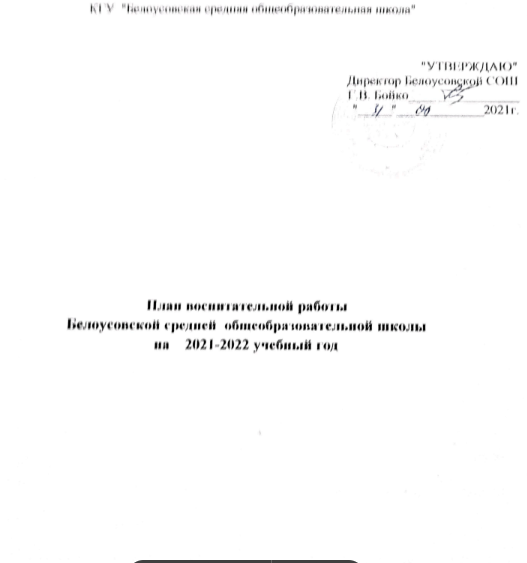 ТҮСІНІК ХАТ         2021-2022 оқу жылында еліміздің жалпы білім беретін мектептерінде «Құндылықтарға негізделген білім беру» жобасын жүзеге асыру арқылы оқытудың құндылықты-бағдарлық тәсілін енгізу тәрбие жұмысының ерекшелігі болып табылады.Аталған жобаның мақсаты:- білім алушылардың рухани-адамгершілік дамуын қамтамасыз етуге бағытталған жалпыадамзаттық, ұлттық және отбасылық құндылықтарды дамыту;-білім алушылардың өзін-өзі тануын, өздігінен дамуын, әлеуметтік жауапкершілігін және әлеуметтенуін қалыптастыру;- экологиялық мәдениетін, салауатты және қауіпсіз өмір салтын тәрбиелеу. Тәрбие жүйесін білім беру ұйымының ұжымы бірігіп жүзеге асырады. Білім алушылардың дамуы үшін жобаны жүзеге асыруға барлық қызметкерлер өз үлесін қосады. Жақсы қасиеттер «Мен айтқандай істе» тұрғысынан емес, «Мен сияқты істе» тұрғысынан берілуі тиіс. Өзінің өнегелі үлгісі негізінде баланы тәрбиелеу – мақсатқа жеткізетін бірден-бір дұрыс тәрбие көзі болып табылады.Тәрбие жұмысының тақырыбы: Қоғам, мектеп және отбасының қарым-қатынасы арқылы жоғары интелектуалды дамыған, толерантты тұлғаны қалыптастыруМақсаты: Жалпы адамзаттық және ұлттық құндылықтар негізінде жан-жақты және үйлесімді дамыған тұлға тәрбилеу.Міндеттері:Жаңа демократиялық қоғамда өмір сүруге қабілетті азамат және патриот қалыптасуына; тұлғаның саяси, құқықтық және сыбайлас жемқорлыққа қарсы мәдениетін қалыптастыруға; балалр мен жастардың құқықтық санасының өсуіне, оның балалар мен жастар ортасындағы қатыгездік пен зорлық-зомбылық көріністеріне қарсы тұруға дайын болуына ықпал ету.Тұлғаның рухани-адамгершілік және этикалық принциптерін, оның қазақстандық қоғам өмірінің нормалары және дәстүрлерімен келісілген моральдық қасиеттері иен мақсаттарын қалыптастыруға ықпал ету.Тұлғаның жалпыадамзаттық және ұлттық құндылықтарға бағдарлауына, ана тілі мен қазақ халқының, Қазақстан Республикасында тұратын этностар мен этникалық топтардың мәдениетін құрметтенуіне ықпал ету.Бала тұлғасын қалыптастыруда ата-аналардың ағарту жұмысын, психологиялық-педагогикалық құзыреттіліктерін күшейтуге, бала тәрбиесі үшін олардың жауапкершілігін арттыруға ықпал ету.Тұлғаның еңбек дағдыларын, экономикалық ойлауы мен кәсіби қалыптасуына және өзін-өзі жүзеге асыруына саналы қарым-қатынасын қалыптастыру, экологиялық мәдениетін дамыту.Білім беру ұйымдарында көпмәдениетті орта құруға ықпал ету, жалпымәдени мінез-құлық дағдыларын қалыптастыру, тұлғаның өнерде және болмыста эстетикалық нысандарды қабылдау, меңгеру және бағалау әзірлігін дамыту.Салауатты өмір салты дағдыларын тиімді меңгеру, дене дамуы мен психологиялық денсаулықты сақтау, денсаулыққа зиян келтіретін факторларды анықтау біліктілігін ойдағыдай қалыптастыру үшін кеңістік орнату.Оқу процесін ұйымдастыруға жағдай жасау үшін:Базалық және қосымша білім беруді біріктіру арқылы мектептің біртұтас білім беру кеңістігін қалыптастыру, оқушылардың өзін-өзі анықтауға, өзін-өзі тануға және өз ойын білдіруге мүмкіндік беретін білім беру ортасын құру (мектеп залдарында көрме стендтері, қол жетімді Интернет, шебер адамдар мен шығармашылық адамдармен кездесулер, мектептің медиа қызметін дамыту, балалардың жобаларын қолдау).Сынып жетекшілерімен ұйымдастырушылық, әдістемелік, аналитикалық жұмыстың тиімділігін арттыру (оқу іс-әрекетінің тиімді тәжірибесін жалпылау және ұсыну, мұғалімдерді ақпараттық қолдау, оқу қызметін бағалаудың критерийлік әдісі, мектепішілік бақылаудың сапасын арттыру, ынталандыру. сынып жетекшілерінің қызметі, шығармашылық өзін-өзі көрсетуге қолдау көрсету, кәсіби әлеуетті мұғалімдерді ашу, олардың кәсіби құзыреттіліктерін арттыру).Оқушылардың отбасыларының оқу -тәрбие процесіне қатысуы үшін жағдай жасау, ата -аналар қоғамдастығының белсенділігін арттыру.Тәрбие жұмыстарын ұйымдастырудың нормативтік-құқықтық базасы 1) «Бала құқығы туралы» БҰҰ Конвенциясы;2) Қазақстан Республикасының Конституциясы;3) «Неке (ерлі-зайыптылық) және отбасы туралы» Қазақстан Республикасының Кодексі. 26 желтоқсан 2011жыл;4) «Қазақстан Республикасындағы баланың құқықтары туралы» Қазақстан Республикасының 2002 жылғы 8 тамыздағы Заңы;5) «Тұрмыстық зорлық-зомбылық профилактикасы туралы» Қазақстан Республикасының 2009 жылғы 4 желтоқсандағы № 214-IV Заңы;6) «Балаларды денсаулығы мен дамуына зардабын тигізетін ақпараттан қорғау туралы» Қазақстан Республикасының 2018 жылғы 02 шілдедегі №169-VI Заңы;7) «Білім туралы» Қазақстан Республикасының 2007 жылғы 27 шілдедегі Заңы; 8) Қазақстан Республикасы Үкіметінің 2019 жылғы 27 желтоқсандағы №988 қаулысымен бекітілген Қазақстан Республикасында білім беруді және ғылымды дамытудың 2020 – 2025 жылдарға арналған мемлекеттік бағдарламасы; 9) Қазақстан Республикасы Білім және ғылым министрлігінің 2019 жылғы 15 сәуірдегі №145 бұйрығымен бекітілген «Рухани жаңғыру» бағдарламасын іске асыру жағдайындағы Тәрбиенің тұжырымдамалық негіздері.10) Қазақстан Республикасы Білім және ғылым министрінің 2018 жылғы 1 қазандағы № 525 бұйрығымен бекітілген Қазақстан Республикасында өлкетануды дамытудың тұжырымдамалық негіздері.11) Қазақстан Республикасы Білім және ғылым министрлігінің 2020 жылғы 12 маусымдағы № 248 бұйрығымен бекітілген 2020-2025 жылдарға арналған «Құндылықтарға негізделген білім беру» жобасы.12) Коронавирустық инфекцияның таралуына байланысты шектеу шаралары кезінде орта білім беру ұйымдарында оқу процесін іске асыру жөніндегі әдістемелік ұсынымдар.Тәрбие жұмысының жоспары2021-2022 оқу жылы арналғанhttps://drive.google.com/file/d/1stJR8Atpz4Cn_bAGBntk_1XVYM2oi4Vh/view?usp=drive_link Задачи:Воспитание  у школьников чувства патриотизма, ценностного отношения к природному и культурному наследию родного края, родной страны в рамках программы Рухани жаңғыру, Мәнгілік ел.Формирование  у учащихся культуры сохранения и совершенствования собственного здоровья, интеллектуального развития.Повышение социальной активности учащихся, их самостоятельности и ответственности в организации жизни детского коллектива и социума.Совершенствование системы семейного воспитания, повышение ответственности родителей за воспитание и обучение детей.Совершенствование школьной системы ученического самоуправления, шефской работы с младшими школьниками.Анализ воспитательной работыВ 2021-2022 учебном году воспитательная работа в КГУ «Белоусовская средняя общеобразовательная школа» отдела образования Успенского района, управления образования Павлодарской области велась в соответствии с Комплексной программой воспитания в организациях образования Республики Казахстан и согласно плану воспитательной работы на 2021-2022 учебный год.                                                                                   Цель воспитательной работы на 2021 – 2022 учебный год:Воспитательная работа в 2021-2022 учебном году была направлена на достижение таких воспитательных целей: смоделировать и построить воспитательную работу класса, направленную на развитие и раскрытие индивидуальности ребенка, умеющего жить в классном коллективе и строить со своими одноклассниками отношения дружбы и взаимопомощи.Для достижения целей решались воспитательные задачи:- Изучать личностные качества учащихся складывающиеся отношения в классном коллективе;- Осуществлять проектирование образа жизнедеятельности классного сообщества;- Содействовать формированию классного коллектива и созданию в нем нравственно и эмоционально благоприятной сферы для развития детей;- Способствовать освоению учащимися ценностей казахстанского патриотизма  посредством их участия в играх, праздниках, викторинах и т.д.Воспитательная работа проводилась на основании перспективного плана воспитательной работы, которая отражает различные виды деятельности по развитию учащихся.Основными направлениями воспитательной работы являлись:- гражданско- патриотическое;- военно- патриотическое;- духовно-нравственное;-художественно - эстетическое;-интеллектуальное-спортивно- оздоровительное;-декоративно- прикладное.            Воспитательная деятельность включала следующее:-общешкольные праздники;-развития ученического самоуправления;-дополнительное образование;-создание безопасных условий жизнедеятельности учащихся;-социальную работу;- совершенствование работы классных руководителей;-физкультурно-оздоровительную работу.                Методическая работа.В прошедшем году использовались следующие формы методической работы:1. Индивидуальные и групповые консультации классных руководителей.2. Методические объединения классных руководителей.3.Изучение и обобщение опыта.С классными руководителями проводилась методическая и консультативная работа, давался необходимый инструктаж по проведению тематических классных часов. В школе согласно ИМП  введены проекты по ВР за каждым проектом закреплен ответственный учитель.Цель воспитательного процесса: создание воспитательно-образовательной среды, способствующей формированию у школьников гражданской ответственности, духовности, культуры, инициативности, самостоятельности, толерантности, способности к успешной социальной адаптации Задачи:-  формирование у учащихся гражданских качеств личности; воспитание толерантности по отношению к окружающим;-  воспитание учеников в духе демократии, личностного достоинства, уважения прав человека, гражданственности, патриотизма;-  содействие формированию сознательного отношения учащихся к своей жизни, здоровью, а также к жизни и здоровью окружающих людей;-  развитие самоуправления школьников, предоставление им возможности участия в деятельности творческих и общественных объединений различной направленности;- сохранение и приумножение школьных традиций;-  вовлечение учащихся в систему дополнительного образования с целью обеспечения самореализации личности;- создание условий для участия семей учащихся в воспитательном процессе, развития родительских общественных объединений, повышения активности родительского сообщества; привлечение родительской общественности к участию в с управлении школой.Для реализации задач в школе в плане выделены 8 основных направлений, которые являются приоритетными:Воспитание казахстанского патриотизма и гражданственности, правовое воспитание.Цель: формирование патриота и гражданина, способного жить в новом демократическом обществе; политической, правовой и антикоррупционной культуры личности; правосознания детей и молодежи, их готовности противостоять проявлениям жестокости и насилию в детской и молодежной среде; Духовно-нравственное воспитание.Цель: формирование духовно-нравственных и этических принципов личности, ее моральных качеств и установок, согласующихся с общечеловеческими ценностями, нормами и традициями жизни казахстанского общества.Национальное воспитаниеЦель: ориентация личности на общечеловеческие и национальные ценности, уважение к родному и государственному языкам, культуре казахского народа, этносов и этнических групп Республики Казахстан.Семейное воспитаниеЦель: просвещение родителей, повышение их психолого-педагогической компетентности и ответственности за воспитание детей.Трудовое, экономическое и экологическое воспитание.Цель: формирование трудовых навыков, экономического мышления личности и осознанного отношения к профессиональному самоопределению, развитие экологической культуры, способности воспринимать идеи к эволюции и руководствоваться ими в повседневной жизни.Интеллектуальное воспитание, воспитание информационной культуры.Цель: формирование мотивационного пространства, обеспечивающего развитие интеллектуальных возможностей, лидерских качеств и одаренности каждой личности, а также информационной культуры.Поликультурное и художественно-эстетическое воспитание.Цель: формирование общекультурных навыков поведения, развитие готовности личности к восприятию, освоению, оценке эстетических объектов в искусстве и действительности, создание в организациях образования поликультурной среды.Физическое воспитание, здоровый образ жизни.Цель: создание пространства для успешного формирования навыков здорового образа жизни, сохранения физического и психологического здоровья, умения определять факторы, наносящие вред здоровью.Воспитательная работа в школе направлена на то, чтобы каждый ребёнок был личностью, определивший свою жизненную цель и пути к её достижению. Школа является основным звеном в системе образования, где должны воспитываться люди с творческим мышлением и общечеловеческой моралью.Цели воспитания и задачи воспитательной работы реализовывались в образовательном процессе, во внеучебное и досуговое время.Воспитательный процесс должен максимально раскрывать творческие способности учащихся, способствовать их активной жизненной позиции, росту духовного потенциала, ответственности за свои поступки.В этом учебном году вся воспитательная работа велась согласно общешкольному плану ВР, составленному согласно положениям комплексной программы воспитания. Определена цель и задачи воспитательной работы стоящие перед школой в этом году исходя из анализа работы за прошлый учебный год.У каждого классного руководителя разработан воспитательный план, согласованный и утвержденный администрацией школы, где цели и задачи воспитательной работы охватывают все направления.Для реализации поставленных задач руководствовались нормативными документами:- Конституция Республики Казахстан (принята на республиканском референдуме 30 августа 1995 г. с изменениями и дополнениями по состоянию на 02 февраля 2011г.);- Кодекс Республики Казахстан «О браке (супружестве) и семье» от 26 декабря 2011 года № 518-IV (с изм. и доп. по состоянию на 17 ноября 2014 г.)−Закон Республики Казахстан «Об образовании» от 27 июля 2007 года № 319-III(с изменениями и дополнениями по состоянию на 13 января 2015 г.);− Закон Республики Казахстан «О правах ребенка в Республике Казахстан» от 8 августа 2002 года № 345-II (с изм. и доп. по состоянию на 29 декабря 2014 г.);- Концептуальные основы воспитания. Утверждена приказом Министра образования и науки РК от 22 апреля 2015 г № 227 – Астана , 2015- Закон Республики Казахстан «О религиозной деятельности и религиозных объединениях» от 11 октября 2011 года № 483-IV ЗРК;- Послание Президента Республики Казахстан Н.А.Назарбаева народу Казахстана «Стратегия Казахстан –2050: новый политический курс состоявшегося государства»;- Послание Президента Республики Казахстан Н.А.Назарбаева народу Казахстана «Казахстанский путь – 2050: «Единая цель, единые интересы, единое будущее»;- Послание Президента Республики Казахстан Н.А.Назарбаева народу Казахстана «Нұрлыжол – путь в будущее»;- «Государственная программа развития образования Республики Казахстан на 2011-2020 годы». Утверждена Указом Президента Республики Казахстан от 7 декабря 2010 года № 1118 (с изм. и доп. по состоянию на 12 августа 2014 года);- Концепция по переходу Республики Казахстан к «зеленой экономике» на 2013-2020 годы. Утверждена Указом Президента Республики Казахстан от 30 мая 2013 года № 577;- Антикоррупционная стратегия Республики Казахстан на 2015-2025 годы. Утверждена Указом Президента Республики Казахстан от 26 декабря 2014 года № 986.- Постановление Правительства Республики Казахстан «Об утверждении Типового комплексного плана по усилению воспитательного компонента процесса обучения во всех организациях образования» от 29.06.2012 г. № 873;- Концепция государственной молодежной политики Республики Казахстан до2020 года "Казахстан 2020: путь в будущее".Одобрена постановлением Правительства Республики Казахстан от 27 февраля 2013 года №191;- Концепция воспитания в системе непрерывного образования  Республики Казахстан. Утверждена приказом Министра образования и науки Республики Казахстанот16 ноября 2009 года № 521;- Приказ Министра образования и науки Республики Казахстан «Об утверждении типовых учебных программ по общеобразовательным предметам, курсам по выбору и факультативам для общеобразовательных организаций» от 3 апреля 2013 года № 115.Реализация направлений происходит через традиционные мероприятия.Воспитательная работа в школе направлена на то, чтобы каждый ребёнок был личностью, определивший свою жизненную цель и пути к её достижению. Школа является основным звеном в системе образования, где должны воспитываться люди с творческим мышлением и общечеловеческой моралью.Цели воспитания и задачи воспитательной работы реализовывались в образовательном процессе, во внеучебное и досуговое время. Воспитательный процесс должен максимально раскрывать творческие способности учащихся, способствовать их активной жизненной позиции, росту духовного потенциала, ответственности за свои поступки.В этом учебном году вся воспитательная работа велась согласно общешкольному плану ВР, составленному согласно положениям комплексной программы воспитания. Определена цель и задачи воспитательной работы стоящие перед школой в этом году исходя из анализа работы за прошлый учебный год.У каждого классного руководителя разработан воспитательный план, согласованный и утвержденный администрацией школы, где цели и задачи воспитательной работы охватывают все направления Комплексной целевой программы воспитания, которые основаны на Концептуальных основах воспитания, разработанных в рамках реализации государственной политики в сфере образования с учетом современных социокультурных трансформаций в казахстанском обществе.Воспитание казахстанского патриотизма и гражданственности, правовое воспитание.1 сентября в каждом классе прошли час добропорядочности под названием «Менің Туым». На уроках учителя постарались рассказать учащимся об уважении и любви к своей Родине о гордости за нее.В сентябре были организованы выборы «Ұланбасы», где каждый кандидат представил свою предвыборную программу. При голосовании с большим отрывом от других кандидатов и наибольшим количеством голосов президентом школы стала ученица 11 КЛАССА Сутжанова Асем. Также с 21 ноября по 15 декабря в преддверии 30 - летия Независимости Казахстана в школе были запланированы и проведены юбилейные мероприятия в рамках «30 ЗВЕЗДНЫХ ДНЕЙ». Книжные выставки и библиотечные уроки, классные часы, спортивные забеги, демонстрация фильмов, круглые столы и диспуты, тематические линейки, конкурсы, флешмобы. За истекший период классными руководителями были запланированы и проведены классные часы, посвященные знаменательным датам.30 апреля в школе было организовано вступление учащихся в ряды ЕДЮО «Жас Ұлан» и «Жас Қыран». В организацию «Жас Ұлан» были приняты 10 учащихся и в организацию «Жас Қыран» было принято 10 учащихся. Ребята торжественно поклялись и командиры отрядов сдали рапорта.Также в школе проводятся военизированные игры, с целью выявления общей физической подготовки учащихся, знаний военной атрибутики, привитие уважения к профессии военного.В марте были проведены беседы с учащимися 1-4 классов «Правила безопасности пешеходов» и общешкольная линейка «Безопасные каникулы», которую подготовили и провели классные руководители.Май был насыщен патриотическими и гражданскими мероприятиями. Это акция «Красная гвоздика» (возложение венков к памятнику павшим в Великой Отечественной войне), классными руководителями проведен цикл классных часов «Защита Отечества – священный долг каждого гражданина», участие нашей школы в митинге, посвященном Дню Победы, в библиотеке организована книжная выставка «Земной поклон творцам Победы», подготовлена праздничная программа «Победа во имя живущих».В летние месяца будут проведены акции празднования Дня государственных символов, Дня Столицы, Дня Конституции.При проведении вышеуказанных мероприятий можно отметить положительные стороны работы с учащимися - воспитание любви и уважения к нашей Родине, к государственным символам РК, правовое воспитание.Так же в рамках данного направления велась работа учитель по начальной военной подготовке Табулдыковым А.Н.  К занятиям по начальной военной и технологической подготовке в Белоусовской средней школе было привлечено 7  учащихся (3 юноша и 4 девушек). Занятия по НВТП проводились согласно календарно-тематическому и понедельному плану прохождения разделов НВТП. Занятия по НВТП проводил Табулдыков Асылхан Нурмухамбетович, воинское звание – рядовой, дата рождения 9.02.1989 года. образование – высшее ПГПИ. Общий стаж – 11 лет. В данной школе работает 11 лет, прошедший в 2021г курсы повышения квалификации Орлеу.по теме: «Содержательный и технологический аспекты преподавания НВТП в условиях обновления содержания образования » в дистанционном формате  В начале учебного года были составлены календарно-тематический и понедельный планы прохождения разделов НВТП, личный план работы преподавателя-организатора НВТП, план работы методической комиссии по НВТП, которые реализовались в течении года   По личному плану так же были проведены работы:1.	Был проведен урок мужества «ВС на современном этапе» с учащимся школы 2.	Участие в районных соревнованиях по военно-прикладным видам спорта Жас Улан.3.	 Участие в районных   соревнованиях  по военно  прикладным  видам  спорта  "САРБАЗ" 4.	Урок  мужества  посвященный  Выводу  войск  из Афганистана 5.	Участие в  районной  Военно-спортивной – эстафета  "Айбын" 6.	Урок мужества ко Дню Победы и Дню защитника Отечества «Войны-Казахстанцы» (5-10 классы)7.	Тренировка  парадного  расчета к  9  мая8.	Учебно - полевые  сборы  в ОСОЛ.Вывод: Привлечение учащихся в военно – патриотические игры способствует развитию духа патриотизма и чувства гордости за свою Родину. Активное привлечение в молодежное движение «Жас Ұлан», «Жас Қыран» воспитывает ответственность, дисциплину и патриотизм учащихся.Правовое воспитание и профилактика правонарушений.Цель: воспитание законопослушных, нравственно устойчивых граждан.Классными руководителями совместно с психологической службой школы проводятся индивидуальные профилактические и разъяснительные беседы, групповые психологические консультации, опросы, семинары, тренинги.Так, для учащихся младших классов были проведены классные часы, беседы, направленные на воспитание личности в коллективе «Правила поведения», «Добро и зло», «Милосердие», «Что такое справедливость и сочувствие», «Что такое уважение и взаимопонимание» и т.д. В рамках правового воспитания для среднего и старшего звена классные руководители проводят классные часы, беседы «Преступление и наказание», «Действие и бездействие», «Права ребенка в современном мире», «Закон и подросток», «Закон о наркотиках».С целью реализации антикоррупционной стратегии педагоги школы провели классные часы, круглые столы, посвященные теме антикоррупционной деятельности в республике «Скажи «НЕТ» коррупции», «Мир без коррупции», «Кто такое взяточники?» и др. Вывод: следует вести постоянную профилактическую работу по правовому воспитанию в тесном сотрудничестве с инспектором по делам несовершеннолетних и работников школы.В школе обучаются 20 детей из многодетных семей.На начало 2021-2022 учебного года в Белоусовской СОШ 26 детей из малообеспеченных семей. В течение года им оказывалась материальная помощь из фонда всеобуча.  Учащиеся школы из малообеспеченных семей обеспечены льготным питанием.2021-2022 учебный год начался проведением Республиканской акции «Дорога в школу». В рамках этой акции были проведены мероприятия по выявлению детей, не охваченных обучением. Своевременно учителя прошли свои микроучастки. По итогам этой акции, не было зафиксировано случаев необучаемых детей, из фонда всеобуча была выделена материальная помощь учащимся из списка социально незащищенных детей. Было организовано и проведено поквартирного (домового) обхода и учета детей в возрасте от 0 до 18 лет в пределах закрепленного микроучастка школы. Проведено заседание общешкольного родительского комитета и родительское собрание в классах по акции «Дорога в школу». На классных собраниях дана информация родителям о ходе акции «Дорога в школу», для привлечения более тесного сотрудничества и оказания благотворительной помощи детям из социально незащищенных семей. В школьном фойе был оформлен стенд «Дорога в школу».Регулярно проводились беседы классными руководителями по технике безопасности и поведению на осенних, зимних, весенних и летних каникулах, по окончанию которых были собраны подписи обучающихся нашей школы.По данному направлению были выявлены следующие проблемы – не у всех учащихся сформирован багаж правовых знаний. Пути решения проблем патриотизма и гражданственности, правового воспитания: контроль, самоконтроль и самооценка деятельности поведения; коллективный анализ и оценка; открытый диалог, личный пример.Духовно- нравственное воспитаниеЦель: развитие у школьников нравственных и этических норм жизни, формирование правил поведения.В школе сохраняются традиции проведения Дня учителя, Дня пожилого человека, праздники Осени, новогодние утренники и вечера.На Новый год все утренники и бал-маскарады прошли согласно графика. Школьный двор, коридоры, фойе были ярко украшены.Все утренники и бал-маскарады прошли очень весело и интересно. На протяжении всего праздника действующие персонажи общались с ребятами на трех языках. Все песни, танцы и веселые игры звучали на русском и казахском. Звучали новогодние песни, танцы, хороводы, игры и конкурсы. В январе в нашей школе прошла акция «Забота», в ходе которой была оказана помощь детям из малообеспеченных семей. В этом месяце состоялась декада Самопознания: во всех классах прошел урок доброты «Научимся уважать других», оформлен стенд «По стране Самопознания», проведены акции «День добрых пожеланий» и «Дерево добрых пожеланий», в которых приняли активное участие дети всех классов. 1 марта – день благодарности. В школе прошел ряд запланированных мероприятий: блиц-опрос «Кому вы хотите сказать спасибо», книжная выставка «Мы будущее твоё, Казахстан», конкурс сочинений, эссе «Выражаю благодарность», конкурс рисунков и фото выставка «Мамина улыбка» для учащихся всех классов. К 8 марта обучающиеся поздравляли своих бабушек, мам, сестер. В конце апреля подведен итог уровня воспитанности, психологический климат классного коллектива в 1-11 классах. Классными руководителями были организованы конкурсы рисунков «Этот день Победы». Количество детей год  в детско-юношеской организации «Жас Ұлан» - 45В «Жас Қыране» –28 сведения на 01.09.2021. Общее количество  детей 86+3 учащихся нулевого класса.Цель:Создание условий для самоопределения, саморазвития и самореализации личности через организацию коллективно – творческой деятельности детей и подростков.Задачи:1.	Организация и проведение традиционных КТД, способствующих развитию творческого мышления, необходимого для практической деятельности, познания, ориентации в окружающем мире2.	Организация и проведение общешкольных мероприятий по формированию здорового образа жизни, патриотическому воспитанию, профилактике правонарушений с учетом индивидуальных способностей и потребностей школьников3.	Осуществление школьного самоуправления, мотивирующего учащихся к формированию активной жизненной позиции, лидерских и организаторских качеств.4.	Работа в рамках реализации социально-значимых проектовДля более успешного участия детей Казахстана в общественной жизни любимой Родины по поручению Президента страны Нурсултана Абишевича Назарбаева создано общественное объединение «Республиканская единая детско-юношеская организация«Жас Ұлан» -  единая детско – юношеская организация, которая имеет два крыла: «Жас Қыран» и «Жас Ұлан». В ряды «Жас Қыран» принимаются ребята с 1 –го по 4 –й классы,  «Жас Ұлан» - с 5-го по 11-е классы.В своей работе придерживаемся следующих направлений: гражданско-патриотическое, нравственное, информационное, организаторское, досугово-игровое.На 2021-2022 учебный год был  составлен единый план мероприятий ЕДЮО «Жас Ұлан»  и «Жас Қыран» .  В рамках проекта «Менің туым» 1 сентября Жас Улановцами была открыта шкльная  линейка. В начале учебного года активисты «Жас Ұлан», «Жас Қыран» ознакомились с правилами, уставом, с атрибутикой организации «Жас Ұлан», просмотрели всю информацию на тематическом  стенде, размещенном в фойе. Совету организации «Жас Ұлан»  были зачитаны обязанности, разработали дальнейший план действий.  Учащимися  8«а»  класса  была  оставлена волонтерская работа  по оказанию помощи одиноко проживающим пенсионерам села.Провели работу по очистке территории школы, приняли активное участие в озеленении. 23 сентября учащиеся школы высадили «Вишневый сад», в рамках областного проекта Эко бум»Члены ЕДЮО «Жас Ұлан»  и «Жас Қыран» приняли активное участие в спортивном флешмобе . Учителями языковых дисциплин, с участием жасулановцев и жаскырановцев,   провели  общешкольное мероприятие, посвященное  празднованию «Дню языков народов Казахстана», так же наши Жасулановцы посетели с экскурсией  село Галицкое в рамках профориентации.В октябре  учащиеся школы приняли активное участие в школьной библиотечной выставке посвященной правилам ПДД .Жаскырвновцы и Жасуланвцы   в течении учебного года  принимали активное участие в следующих школьных,  районных  и областных дистанционных конкурсах, мини акциях  и челленджах, в которых были награждены грамотами: 	«Моя семья – счастливые моменты»;	«Час добропорядочности»;	«Экологическая акция кафе для птиц»;	«День матери»;	«Familyday»;	«Экоboom»;	«adalfriends»;	«Менің туым»;	«Золотая осень»;	«Час честности»;	«Давай почитаем книгу»;	«30 звездных дней»;	«Наши достижения»;	«Казахстан за безъядерный полигон»;	«Цвети мой Казахстан»;	«Мен қазақша сөйлемін»;	«Селфи с флагом РК»;	«Мастерству нет предела»;	«Лидер 21 века»;	«Любимые песни Ельбасы»;	«В семье единой»7 декабря в рамках проекта «Менің туым», учащиеся 1-4 классов изготавливали флаги и вывешивали их на окнах школы. 13 декабря 2021 года  в  ряды « Жас қыран» было принято 3 учащихся первого класса. В ряды «Жас Улан» было принято – 10 учащихся.  К дню благодарности члены отрядов  Жас Кыран  принимали активное участие в челлендже. Учащиеся школы принимали активное участие в проведении внутришкольных мероприятий: «8 марта»,  «День Независимости», «Наурыз», «День космонавтики», «Последний звонок». На все мероприятия мною были оформлены фото зоны. Так же учащиеся выезжали на областные творческие конкурсы, возвращались с призовыми местами. В апреле учащиеся участвовали в районном конкурсе ЮИД. 4 июня к дню государственных символов, среди учащихся 2-4 классов была проведена викторина.   В целом работа единой детской - юношеской организации «Жас Ұлан» и  «Жас Қыран»  за учебный год   была выполнена. Все мероприятия  проводились в основном в офлайн формате, но были и мероприятия проводимые в онлайн формате, в основном в первом полугодии.По данному направлению были выявлены следующие проблемы – недостаточно высокий уровень сформированности духовно-нравственной культуры; не все из родителей готовы к активному участию в учебно- воспитательном процессе. Пути решения проблем духовно-нравственного воспитания осуществляются на уроках, переменах, внеклассных мероприятиях с учетом возрастных особенностей учащихся. Чтобы стать гражданином своего общества, каждый человек с детских лет должен получить опыт культурных нравственных и гражданских отношений, освоить их и привыкнуть к ним.Национальное воспитание.В сентябре в преддверии праздника «День языков народов Казахстана» в школе прошла Предметная неделя. Неделя получилась многогранная, веселая, интересная. Ребята читали стихи, исполняли песни и танцы народов Казахстана, показывали театрализованные постановки. Библиотекарем школы оформлена книжная выставка «В семье единой» и информационный стенд «Язык – богатство каждого народа».Март – весна! Март – наурыз! Фасад школы празднично оформлен. Вожатая школы оформила тематический стенд «История возникновения праздника Наурыз». Классными руководителями начальной школы проведены тематические классные часы «Наурыз- праздник единения народов и обновление природы» с участием родителей. В апреле – мае состоялись мероприятия, посвященные Международному Дню единства народов Казахстана: фестиваль детского творчества «Под единым шаныраком», По данному направлению были выявлены следующие проблемы – не у всех учащихся сформирована установка на овладение учащимися традиций национальной культуры. Пути решения проблем национального воспитания: восстановление художественных промыслов, искусства, народных праздников, игр, игрищ; возрождение традиционной культуры воспитания, приобщение к ней учителей, учащихся, родителей; обязательный учет национальных, интеллектуальных, художественных, этнических и иных традиций в оформлении школьных помещений.Трудовое, экономическое и экологическое воспитание.Цель: правильное отношение труду и к окружающей среде, сохранение природного пространства.Для формирования у подрастающего поколения начальных трудовых навыков в школе организовываются дежурства по классу и школе.Традиционными остаются в нашей школе и субботники.  Перед выходом на субботник классные руководители проводят инструктаж по технике безопасности во время проведения субботника. Были проведены общегородские и республиканские субботники, в которых приняли активное участие коллектив школы и учащиеся.Ежегодно проводятся школьные выставки «Осень» и конкурс на Лучший скворечник. Продолжаются работы по озеленению и благоустройству школьного двора. Учащиеся работают над своими исследовательскими сельхоз- проектами.В январе в 5-11 классах прошли классные часы: «Я в мире профессии». В январе - апреле были организованы встречи учащихся 9-11 классов с представителями учебных заведений: колледжей, ВУЗов.В рамках Всемирного дня Земли -21 марта – проведена выставка - конкурс творческих работ из вещей б\у «Новинки из мусорной корзинки».В рамках международного дня птиц -1 апреля организованы и проведены следующие мероприятия: конкурс аппликаций «Пернатые друзья» (1-4 кл); конкурс скворечников «Птичий домик» (1-11 кл); месячник по благоустройству пришкольного участка; акция «Зеленая клумба» - подготовка рассады для озеленения территории школы; разработан экологический проект «Озеленение школьной территории». В летние месяца организована летняя трудовая практика, в течение которой обучающиеся 3-8,10 классов работали на пришкольных участках, клумбах,  ухаживая за цветами, пропалывая от сорняков и поливая ежедневно.Рекомендации: пропаганда бережного отношения к природе через внеклассные мероприятия, уроки экологии, биологии, познание мира, туристические походы и экскурсии; творческие работы, поделки, макеты.По данному направлению были выявлены следующие проблемы – в классе встречаются учащиеся, у которых на первый план выдвигаются материальное благополучие, увлечение компьютерными играми, раскованность, а результатом этого – равнодушие, агрессия, нежелание трудиться. Пути решения проблем трудового, экономического и экологического воспитания: пробуждать в учащихся дух коллективизма, желание жить и трудиться в коллективе, развивать экономическое мышление, экологическую культуру личности.Интеллектуальное воспитание, воспитание информационной культуры.Цель: формирование мотивационного пространства, обеспечивающего развитие интеллектуальных возможностей, лидерских качеств и одаренности каждой личности, а также информационной культуры.Ежегодно в сентябре в школе проводится месячник по всеобучу. Для адаптации учащихся 1,5,10 классов библиотекарем школы проведены ряд мероприятий: знакомство и экскурсия по библиотеке; книжная выставка «Знакомьтесь – новые учебники».По традиции 22 сентября организуется и проводится неделя языков. Был разработан план мероприятий на казахском, русском и английском языках в рамках программы развития полиязычия.Работа кружков и спортивных секцийГлавная цель кружковой работы:создание условий для максимально эффективного, целостного развития личности ребенка, то есть создание условий для раскрытия и развития таланта.В этом учебном году организована работы кружков: «Умницы и умники», «Логика», «Шебер колдар», «Я познаю мир», «Тоғыз қумалақ», «Окружающий мир и я», «Юный шахматист»,  «Үстел теннис», «Мое здоровье в моих руках», «Абайтану».Работа кружков проводится в кабинетах школы строго в соответствии с установленным и утвержденным директором школы графиком. График составлен на основании тарификационной ведомости и расписания уроков с учетом санитарно-гигиенических норм. Работа секций дополнительного образования проводится в спортивном зале школы.У всех руководителей кружков имеются календарно-тематическое планирование занятий кружков, утвержденное директором школы. Ведутся журналы учета посещаемости.Результатами системной кружковой работы являются:призовые места в районных и областных мероприятиях;призовые места в конкурсах, дистанционных и очных олимпиадах по казахскому языку;призовые места в конкурсах рисунков и поделок;Большое место в воспитательной системе занимает дополнительное образование.Целью дополнительного образования являются выявление и развитие способностей каждого ребенка, формирование духовно богатой, свободной, физически здоровой, творчески мыслящей личности, обладающей прочными базовыми знаниями, способной в последствии на участие в духовном развитии общества.По данному направлению были выявлены следующие проблемы – не все из учащихся имеют четкое представление о мировоззрении, о необходимости реализовать свои способности и возможности, для чего настойчиво заниматься самообразованием, постоянно совершенствуя знания, умения и навыки. Пути решения проблем интеллектуальной деятельности, воспитание информационной культуры: развитие и формирование интеллектуальных способностей; развитие умений и навыков интеллектуального труда; развитие интереса к научно-исследовательской деятельности.Поликультурное и художественно-эстетическое воспитание.Цель: формирование общекультурных навыков поведения, развитие готовности личности к восприятию, освоению, оценке эстетических объектов в искусстве и действительности, создание в организациях образования поликультурной среды.Незаменимым средством формирования духовного мира детей является искусство: литература, музыка, народное творчество, живопись. Оно пробуждает у детей школьного возраста эмоционально-творческое начало. Оно также тесно связано с нравственным воспитанием, так как красота выступает своеобразным регулятором человеческих взаимоотношений.Действенность эстетического воспитания прямо зависит от соблюдения принципа художественно-творческой деятельности и самодеятельности детей. Хоровое пение, народные танцы, сочинение песен, стихов, рассказов, театральные постановки знакомят детей с произведениями искусства, шлифуют исполнительские навыки, становятся содержанием духовной жизни, средством художественного развития, индивидуального и коллективного творчества, самовыражения детей. Именно поэтому мы уделяем большое внимание художественно-эстетическому развитию своих воспитанников. Это направление воспитательной работы позволяют осуществлять личностно-ориентированный подход в воспитании при одновременной массовости воспитательных мероприятий и стимулировать творческие способности учащихся во всех аспектах воспитательной работы. Мероприятия, проводимые в течение учебного года, позволяют привлечь к различным видам деятельности большое количество детей, что способствует развитию творческих способностей практически каждого ученика.Ко всем мероприятиям шло тематическое оформление школы к праздникам.В летние месяца также проводились мероприятия в пришкольном лагере, языковой школе, летней школе по формированию художественно-эстетических вкусов.В течении года  работа библиотеки традиционно велась в соответствии с планом работы библиотеки и школы в целом. Осуществлялось содействие учебно-воспитательному процессу и основным стратегическим направлениям развития школы всеми формами и методами библиотечного и информационно-библиографического обслуживания.Для всех обучающихся и учителей предоставляется свободный доступ к учебной, учебно-методической отраслевой и художественной литературе, периодическим изданиям. В течении всего года  велось справочно-библиографическое и информационное обслуживание учащихся и учителей, формирование информационной грамотности.В сентябре учащиеся школ  были обеспечены комплектами учебников. При записи в библиотеку проводились индивидуальные беседы, в течение полугодия проходили библиотечные уроки. Библиотекарем осуществляется подбор необходимой литературы, материалов для докладов и рефератов по заявкам пользователей в фондах библиотеки .Проведено списание устаревшей литературы.Постановка на учет поступившей литературыВ течении года	библиотека переводилась в электронный формат .Наглядная работа. Большое внимание в деятельности библиотеки уделяется наглядным средствам пропаганды книги и чтения, раскрытия фондов в традиционной форме (печатной). Еженедельно оформляются книжные выставки и информационные стенды к значимым историческим и литературным датам, идет освещение работы в инстограме школы.Краткая информация о проводимых мероприятиях:В сентябре:- подготовка ко дню Знания;-помощь и  проведение торжественной линейки;- выдача учебников;Информационный стенд Рухани Жангыру в фойе.Информационный стенд Одна страна- одна книга.Выставки в библиотеке и инстограмме- Одна страна- одна книга.-день семьи- А.Куприн-День ЯзыковВ октябре Проведены рейды по проверке состояния школьных учебников.День пожилого человека – фото галерея	-выставки- С.Есенину-Ж.Молдагалиеву-175 – лет А.Кунанбаеву-1150 лет Аль – Фараби-Охрана и защита прав ребенка- Права ребенкаКлассный час- ЗОЖ-на каникулах Загадки ,ребусы.Рисунки-Счастливое детство-осень пришлаАкция Читаем вместеВ ноябреВыставки- Выставка профессии моего селаПрезентация по теме  - ПДД - 750 лет Золотой Орде-Дорога в библиотеку,путь к сердцу и душе.- Ч.валиханов-Ко дню национальной валютыЧелленж- Читаем стихи Абая - ОсеньАкция -Я гражданин ,Я патриотВ декабре Презентация ко дню первого президентаОрганизация библиотечной полки посвященной первому президенту.Литературная беседа  - Наш общий дом КазахстанТематическая полка ко дню Независимости КазахстанаАкция экобум твори добро- Майра Шамсутдинова В январеПрезентация по теме – я знаю правила ПДДБиблиотечная беседа о ПДДВыставка 550 лет Казахскому ХанствуВыставка посвященная деятельности С.А.НазарбаевойДекада самопознания Ступени к УспехуВыставка – ЗОЖВыставка по теме СамопознаниеУрок безопасности  - ПДДРисуем рисунки – ПДДАкция – Лучики ДобраКлассный час – Общечеловеческие ценности В февралеВыставка – о С.А.Назарбаеве «Будьте счастливы дети»Классный час посвященный выводу войск из Афганистана	Выставка посвященная 175 летию А.КунанбаевуСтенд – Акция Одна страна – одна книгаВыставка  - Афганистан  - мы помним мы гордимсяВыставка рисунков про афганистанВидео челенж – посвященный 175 летию Абая – читаем Путь АбаяВыставка  - 300 лет  - ПавлодарРисуем рисунки  - декада самопознаниеАкция  - дерево желаний – самопознаниеВыставка – М.макатаевВыставка Ж.НежимедетовВыставка – Улыкбек ЕдаулетВыставка – 175 лет Ж.Жалибаеву МартВыставка к 8 мартаВыставка – НаурызВыставка – Улыкбек ЕдаулетВыставка кл дню БлагодарностиВыставка – А.БукейхановВыставка – Птицы прилетелиПроект читающая школа  - Минута  чтенияЧит. Шк -   детские книги детям – выставкаЧит.шк. – выставка книги о Казахстане.Чит.шк.- История Казахстана.АпрельВыставка ко дню космонавтикиНеделя детской книги.Выставка детские книги о космосеЧелендж поздравление учителейк 30 летию НезависимостиРисуем рисунки о космосе.Классный час в гостях у сказкиАкция в библ. 35 лет ЧернобылюМайРисуем рисунки - 1мая день БлагодарностиСтенгазета ко дню Единства.Выставка ко дню ЕдинстваВыставки на 7 и 9 мая.Классный час ЗОЖСбор учебниковВыставка А.Байтурсынову.Июнь – работа в пришкольном лагереИнформация о проделанной работе  (текстовка и фотографии находятся на сайте в школьном инстограмме).По данному направлению были выявлены следующие проблемы – учащиеся часто не осознают в полной мере важности эстетического воспитания в процессе обучения, поэтому воспитательный потенциал школьных предметов остается нереализованным в полной мере. Пути решения проблем поликультурного и художественно-эстетического воспитания: формирование способов художественно-творческой деятельности; поддержка одаренных детей: выработка опыта (умений и навыков) организации среды обитания, труда, учения с учетом эстетических норм и потребностей.Физкультурно- оздоровительное воспитание.Цель: создание наиболее благоприятных условий для сохранения укрепленияздоровья учащихся.В направлении физкультура и ЗОЖ ежегодно проводим спортивно- оздоровительные мероприятия.Лекции, беседы о здоровом и правильном питании; о значимости соблюдения режима дня, гигиене человека, профилактике простудных заболеваний.Проведение тематических линеек, выпуск стенгазет и оформление стенда по ГРИППу.Лекции- разъяснения и беседы о ВИЧ и СПИДе, о наркомании и табакокурению.Коллективно - творческие дела о вредных привычках.Дни Здоровья, фестивали здоровья спортивные игры и соревнования.Конкурсы, викторины, утренники и вечера на тему ЗОЖ.Традиционное КТД «Мама, папа и я- спортивная семья»В рамках празднования Дня Семьи в школе прошел спортивный праздник «Мама, папа и я- спортивная семья», в котором соревновались две семьи. Обе команды показали не только свои спортивные умения, но и танцевальные, общеразвивающие. И, конечно же, победила дружба. Обе семейные команды были награждены памятными подарками.В школе работают спортивные кружки и секции. Каждый учебный год начинается с «Фестиваля здоровья». В честь знаменательных дат страны и праздников регулярно проводятся дни здоровья, акции и забеги.В школе осуществлялась профилактическая работа по привитию и развитию навыков, необходимых для поддержания и сохранения ЗОЖ и жизни без употребления вредных веществ. Создан банк данных о состоянии здоровья учащихся.В течение учебного года обновляется стенд ЗОЖ; с учащимися проводятся профилактические и досуговые мероприятия: ролевые игры, тренинги – упражнения, классные часы, агитбригады, беседы, лекции, акции.Тематические классные часы: «Толерантность», «Вредные привычки и их профилактика», «Режим дня школьника», «Каждому делу свое время», «Гигиена мальчиков и девочек». В старших классах запланированы беседы с девочками по профилактике ранней беременности.Проводятся дискуссии и круглые столы «О полезных и вредных привычках», «О правильном и полезном питании»; Проводятся профилактические беседы медработником по профилактике туберкулеза, ОРВИ, гепатита, кишечных заболеваний; на классных часах в 1-11 классах классные руководители провели инструктаж по правилам поведения в дни каникул, по правилам поведения на улицах, дорогах и воде. Подписи учащихся имеются в тетрадях по инструктажу. Заполнены страницы по ПДД в журналах.Во втором полугодии медиком школы проводились профилактические беседы по различным заболеваниям, выпускались санитарные бюллетени и велся регулярно мониторинг заболеваемости.С учащимися 8-11 классов проводились беседы «Культура половых отношений» о нежелательной и ранней беременности», «О вреде употребления табачных изделий», по профилактике наркозависимости, алкоголизма.Спортивные соревнования по волейболу, настольным играм, баскетболу проводились постоянно на уровне школы и района.В рамках весеннего праздника «Наурыз» были проведены меропрития: веселые старты, посвященные празднику «Наурыз»; беседы о вреде употребления табачных изделий; «Основы рационального питания»; национальные казахские игры.Апрель - месячник по сдаче Президентских тестов, в котором приняли участие все обучающиеся нашей школы.В мае был выпушен информационный бюллетень: - «Правила поведения на воде: чтобы вода не стала твоим врагом», в каждом классе проведена техника безопасности поведения на воде.В рамках данного плана был разработан годовой план работы медработника школы. Анализ проделанной работы за 2021-2022 учебный год медработника школы Павленко Б.З свидетельствует о том, что данным сотрудником в течении года проводился контроль за  санитарным состоянием школы, столовой. В столовой ежедневно заполнялись журналы по САНПИНу: это бракеражный журнал, скоропортящиеся, сырые продукты, на гнойничковые заболевания работников, температурный режим холодильников, морозильников. Осмотр водителей на состояние алкогольного и наркотического опьянения. В период пандемии контроль на наличие антисептика, масок, дезинфицирующих средств , разметок, дистанции.  Ежедневно проводился утренний фильтр учащихся и работников школы на выявление простудных заболеваний, кварцевание  кабинетов. Периодический осмотр на педикулез, кожные заболевания, гигиену внешнего вида учащихся.Проводились профилактические мероприятия с учащимися , работниками и родителями школы : беседы, лекции, анкетирование  на темы «Профилактика детского травматизма», «Всемирный день сердца», «Влияние алкоголя на организм человека»,  «Личная гигиена девочек», «Профилактика ОРВИ и гриппа», «Вред курения на организм человека», «Профилактика ранней беременности», «Мы против СПИДа», «Рак молочной железы», «Профилактика туберкулеза», разъяснительная работа по органному донорству, «Профилактика ОКИ», «Здоровое питание», «Профилактика ИППП», «Иммунизация».Участвовала в организации проведения медицинского осмотра, профилактических прививок  учащихся школы, в подготовке мероприятии по ЮИД.Также в рамках данного направления велась работа преподавателей физической культуры и инструкторов по спорту.Для нормального физического развития и укрепления здоровья учащихся, систематического занятия спортом и физическими упражнениями с этой целью в Белоусовской СОШ в период с 6 сентября по 23 мая были проведены следующие спортивные мероприятия под руководством Темиржанова Д.З:- дни здоровья по окончанию учебной четверти;- согласно внутри школьного календарного плана внутри школьные соревнования по футболу, волейболу, баскетболу, настольный теннис и национальным играм.- внутри школьные соревнования по шашкам и шахматам.- подвижные перемены.- тур поход по окончанию учебного года  Участия в районных и областных соревнованиях:- Призеры 3 место в районных соревнованиях по волейболу- 3 место в областных соревнованиях по Асык ату.Работа кружков. В школе в этом учебном году работали предметные кружки «Интеллектуалдық ойындар», «Шешендік өнер», которые способствовали повышению уровня знаний и умений школьников. Руководители кружков старались привлечь внимание школьников интересными занятиями, увлекательными заданиями  и т.п. В школе функционировали 7 кружков и спортивных секций, в которых участвуют 146 детей. В 2021-2022 учебном году успешно велась работа в спортивных кружках и секциях, которые посещали учащиеся. А также ведутся другие кружки на базе школы «Домбра», «Изобразительное искусство», которые посещают 24 ученика нашей школы. С каждым годом увеличивается число учеников посещающих кружки и секции школы. Вывод: в рамках деятельности педагогического коллектива неустанно вести пропаганду здорового образа жизни, проводить регулярно (по плану) физкультурно - оздоровительные мероприятия под девизом «В здоровом теле- здоровый дух».Работа с родителями и общественностью.Цель: укрепление связей между семьей и школой, единство воспитательного влияния на детей, привлечения родительской общественности к активному участию в жизни школы.Большинство родителей заинтересованы школьной жизнью своих детей. В среднем 30 % родителей не посещают родительские собрания и школьные мероприятия, причиной того является трудовой режим. Пути решения этой проблемы- воздействие на неактивных родителей через родительский комитет школы и класса. Основные формы работы с родителями это родительские собрания, индивидуальные консультации, праздники и совместные мероприятия. За последние 3 года родители принимают активное участие в жизни школы. Все формы работ направлены на повышение педагогической культуры родителей, на укрепление взаимосвязи школы, семьи, общественности, а также на привлечение родителей к воспитанию детей класса. Работу с родителями в этом направлении стоит продолжить и совершенствовать.В мае проведено общешкольное родительское собрание: «Психофизическое развитие подростков (трудный возраст)»В нашей школе регулярно проводятся встречи на разном уровне с родителями учащихся, имеющих проблемы с учебой и поведением.Родители активно принимают участие в проведение общешкольных мероприятий (8 марта, Наурыз, Последний звонок, выпускные вечера). В марте был проведен конкурс фотографий «Профессия моей мамы», в котором приняли обучающиеся всех классов. В апреле – конкурс фотоколлажей «История моей семьи».В марте проведена беседа с родительской общественностью по обеспечению безопасности детей в период каникул, а также знакомство родителей с АК РК и УК РК в отношении несовершеннолетних, индивидуальные консультации по вопросам профориентации. Были составлены рекомендации для родителей по организации летнего отдыха ребенка.Классные руководители тесно сотрудничают с родителями. Родительские собрания проводятся как по плану, так и вне плана. Большая работа проводится по психологической подготовке детей и родителей по подготовке к экзаменам. Психологом школы проводятся тренинги, анкетирование и в конце каждого собрания проводится рефлексия.Также в рамках данного направления велась работа социальным педагогом школы Бахтияровой Г.С. На основе годового плана были составлены месячные, недельные планы, по которым проведена следующая работа. В школе в соответствии с утвержденным в августе производственным приказом на заседании школьного методического объединения была проведена следующая работа по утвержденному плану социального педагога.Дорога в школу ученикам из малообеспеченных семей из фонда всеобуча была оказана в августе денежная помощь на каждого ребенка.С 1 сентября 2021 года были ознакомлены с личными документами учащихся, составлены списки по различным обстоятельствам. Разработаны социальные паспорта детей из многодетных, малообеспеченных, неполных семей. Кроме того, на каждый класс составлен социальный паспорт. Здесь будет возможность определить социальное положение ученика, сведения о семье и социальное положение класса.В соответствии с годовым планом социального педагога 8 сентября педагог-психолог и социальный педагог совместно провели анкетирование учащихся 7-11 классов с целью выявления возможностей родителей в воспитании детей.В сентябре по плану совместно с администрацией школы состоялось заседание попечительского совета.В течение четверти были посещены занятия 1-4 классов, проведен анализ урока.Цель: адаптация класса к школе, состояние класса, контроль отношений с учителем.С целью изучения социально-бытовых условий семей учащихся, проживающих с многодетными, малообеспеченными, не родившимися родителями, педагогом-психологом был организован подворный обход.6 октября среди учащихся был проведен опрос о том, на каком уровне они усвоили статью об административном кодексе РК 442т 2 ст. 3б. Результаты опроса неплохие. Учащиеся знают свои права.Социальный педагог, школьный наставник, библиотекарь совместно подготовили мероприятие среди классов «Знай свои права и обязанности».В феврале совместно со школьным инспектором была оказана консультативная помощь по вопросам прав и свобод ребенка и по вопросам комплектования документов, касающихся семьи и ребенка.С целью контроля учащихся в учебном процессе и внеучебной деятельности был проведен педагогический контроль учащихся средних классов, составлен протокол контроля.Работа с учащимися с девиантным поведением-оказание помощи в свою очередь путем постоянного наблюдения-на основе индивидуальной работы была составлена планово-предупредительная работа. Педагогом-психологом был организован социально-педагогический тренинг для учащихся с проявлением девиантного поведения. Цель: изучение познавательных процессов, поведения учащихся с девиантным поведением и формирование их эмоциональных отношений. Развивать логическое мышление и наблюдательность за способностью к творческому воображению.В соответствии с планом социального педагога в ноябре были подготовлены консультации по теме «рекомендации учащимся по профилактике бродяжничества». Цель: профилактика правонарушений среди учащихся.Социальный педагог и медсестра совместно провели "социально-педагогическое исследование нравственного и полового воспитания". Цель: дать учащимся информацию о сексуальном здоровье.Среди учащихся был проведен опрос о том, на каком уровне ребенок усвоил информацию о правах и обязанностях. Цель: пополнить знания учащихся о правах и обязанностях.Обучая учащихся правам человека, развивать умение принимать решения в соответствии с их возможностями в различных жизненных ситуациях в пользу личности и общества.Социальный педагог, школьный наставник и библиотекарь совместно подготовили мероприятие в рамках наркологического поста» я выбираю жизнь". Цель: почувствовать свою неповторимую личность. Видеть в человеке хорошие качества, ценить человеческие ценности. Улучшение отношений друг с другом, воспитание в них нравственности, доброты, повышение уверенности в себе.Вывод: родители являются помощниками классных руководителей в организации всех мероприятий (походов, праздничных утренников, выпускных вечеров и т.д.). Если педагогический коллектив находится в постоянном сотрудничестве с родительской общественностью, то схема учитель – ученик – родитель будет всегда работать только на положительные результаты в учебно- воспитательном процессе.Работа педагога-психолога включала в себя осуществление ряда направлений. В начале учебного года был составлен перспективный план работы на весь учебный год. Работа  проводилась согласно составленному плану. Цель работы: профилактика и устранение школьной дезадаптации, создание оптимальных условий для всех составляющих образовательного пространства, формирование личности и индивидуальности каждого учащегося.Исходя из этой цели,  были определены следующие задачи:-определение уровня адаптации учащихся 1-го класса к школьному обучению;-проведение психологического исследования в 5-ом классе с целью изучения особенностей интеллектуального и личностного развития учащихся и их влияние на процесс адаптации (дезадаптации) к школьному обучению в новых условиях;-проведение психологического исследования среди учащихся 11-9 классов с целью определения их профессионального ориентирования;- проведение психологического исследования среди учащихся 4 класса, с целью определения их готовности к переходу в среднее звено;- проведение психологического исследования среди учащихся предшкольного класса, с целью исследования их готовности к обучению в школе;-проведение психологического исследования среди учащихся 6-7 классов с целью определения мотивационной сферы в учебном процессе, выявление причин тревожности в школьной среде.Данные задачи решались по направлениям: Консультативная деятельность:Включала в себя оказание помощи обучающимся, их родителям, участникам образовательного процесса в вопросах развития, воспитания и обучения.Виды работ: индивидуальные, групповые консультации по инициативе самих участников образовательного процесса и по приглашению психолога, по запросу администрации  школы.Еженедельно проводились индивидуальные консультации, по результатам которых были выданы определенные рекомендации.Просветительская работа:В качестве раздаточного материала для родителей были представлены рекомендации и памятки, буклеты на актуальные темы (Сквернословие, буллинг, интернет зависимость, адаптация, особенности семейного воспитания и т.п, посредством платформы ZOOM, просмотром ютуб-трансляций, родительских чатов в  WhatsApр, инстаграмм).Принимала участие в педагогических советах среди педагогов, выступала на МО классных руководителей по теме «Профилактика суицида в образовательной среде», «Безопасный интернет» и т.п.Помимо этого проводились индивидуальные консультации для родителей, учащихся, с целью определения проблемы, выхода на нее и способов ее решения.Профилактическая работа:Были проведены индивидуальные беседы с учащимися и их родителями, с целью изменения актуальной сферы развития, дезадаптации в социальной и педагогической сфере, создания благоприятного психологического климата между родителями и детьми. Заинтересованность детей во внеурочной организации своего свободного времени.Диагностическая работа включала:В первом полугодии проводилась работа по адаптационному периоду учащихся 1,5 классов.В течение первой и второй четверти за учащимися 1, 5 класса велось наблюдение, были посещены уроки. В этот период также был проведен ряд диагностических методик, вследствие чего был выявлен уровень адаптации учащихся.Общий список учащихся 1 класса  3 девочки. По категориям семей: многодетные, малообеспеченные – 2.Методы диагностики, которые применялись в 1 классе:1)Тест школьной зрелости Керна – Йерасека: состоит из 4 частей.• а) тест “Рисунок человека” (мужской фигуры);• б) копирование фразы из письменных букв;• в) срисовывание точек;• г) опросник.Данная методика предназначена для 5-7-летних детей, ее целью является проверка их готовности к школьному обучению и определение уровня адаптации. Сюда входит оценка личностной зрелости ребенка, его мелкой моторики рук и зрительной координации, также тест позволяет выявить зрительно-пространственное восприятие первоклассника, зрительную память и мышление.2) методика Лесенка;3) методика Графический диктант;4) Анкета Лускановой Н.В. По результатам диагностики представлен уровень определения готовности к школе. В целом, адаптация первоклассников прошла нормально, у ребят преобладает хорошее настроение, положительные эмоции, наблюдается позитивная самооценка. Детям нравится учиться в школе, хотя не все из них осознают цели и важность учения, многих школа привлекает внешней стороной (у двоих учащихся заметный дефект речи, выговаривают не все звуки, родителям посредством классного руководителя рекомендована консультация у логопеда-дефектолога).В 5 класс из младшего звена перешло 6 человек, из них 3 девочек и 3 мальчиков. По категориям семей:  многодетные, малообеспеченные - 4. Методы диагностики, которые применялись в 5 классе:- Методика по определению уровня школьной мотивации;- Методика по выявлению уровня школьной тревожности по Филлипсу;- Методика «Социометрия»;- Опросник «Отношение к учебным предметам».Результаты методики по определению школьной мотивации:1-й уровень - это высокая мотивация к учебной деятельности – таких учащихся в классе – 2;2-й уровень- средняя мотивация- 1 человека;3-й уровень- положительное отношение к школе, но школа привлекает таких детей внеучебной деятельностью – 1.4-й уровень - учащихся с низкой мотивацией – 2.Низкая мотивация затрудняет адаптацию к школьному обучению. Проявление низкой мотивации в любом случае сказывается в снижении активности на уроке и в целом в учебной деятельности.Данные психологического обследования дают возможность утверждать, что большинство пятиклассников положительно относятся к школе,  но имеются ярко выраженные проблемы с уровнем познавательной мотивации. Диагностика  уровня школьной тревожности Филлипса показывает  следующие результаты: у 5 учащихся общее эмоциональное состояние оптимальное, тревожность не характерна. У 1 учащегося общее эмоциональное состояние характеризуется немного повышенной тревожностью. Повышение тревожности – нормальная реакция, которая обеспечивает готовность к внезапным изменениям, даёт возможность чутко реагировать на ситуацию и поведение других людей. Анализ мониторинга показал, что наиболее «любимыми» предметами у детей являются: физкультура, художественный труд, литература.В целом, можно говорить о том, что ребята чувствуют себя в школе комфортно.Таким образом, исходя из наблюдения за  учащимися, можно оценить уровень адаптации 5-го класса к новым условиям обучения как средний, из-за низкой учебной мотивации некоторых учащихся, у  большинства учащихся 5-го класса есть желание идти в школу, участвовать в общественной жизни, общаться с учителями, у детей устойчиво хорошее настроение, успеваемость низкая, с некоторыми учащимися необходима индивидуальная коррекционная педагогическая работа и внимание к данной проблеме родителей. Также в течение года проводилась диагностика межличностных отношений с применением социометрической методики в 2-9 классах. В 1-4 классах проведена проективная методика «Кактус», анкета Н.В.Лускановой.В 1-5 школьная мотивация Лускановой Н.В. В 9  классе проведена профдиагностика: Самооценка психических состояний по Г.Айзенку, тест Дж.Голланда «Определение профессионального типа личности», методика Е.А.Климова, анкета выявления готовности учащихся к выбору будущей профессии, анкетирование по профориентации, тест Геометрические фигуры.По итогам диагностического обследования учащихся 9 класса - высокой агрессии и повышенной ригидности не наблюдается. С результатами диагностики по профессиональной ориентации ребята согласны. В октябре для учащихся 2-9 классов проведено анонимное анкетирование по выявлению фактов вымогательства, насилия в семье и школе (фактов насилия и вымогательства среди учащихся не выявлено. Учащиеся согласны с тем, что жестокое обращение — это побои, издевательства, грубая ругань и т.д, несколько ребят ответили, что подвергались наказанию со стороны родителей, но эти наказания касались лишения прогулок, компьютера и гаджетов, общения с друзьями.А также в ноябре в 7,9 классах было проведено анкетирование по религиозному экстремизму (Обучающихся, имеющих приверженность к экстремистской деятельности, имеющих низкий уровень толерантности не выявлено, среди опрошенных учащихся, имеются и такие, которые не относят себя ни к какой религии. Результаты анонимного анкетирования,  указывают на необходимость продолжать проведение системной работы по формированию у обучающихся общечеловеческих  ценностей, толерантного  сознания   и поведения).Также во втором полугодии проводилась диагностическая работа по выявлению готовности учащихся предшкольного класса к обучению в школе, результаты которой показали, что у двоих учащихся высокий уровень готовности, у 4-х учащихся – средний уровень, у 1-го учащегося уровень готовности ниже среднего, 1 учащийся – низкий уровень (более подробная информационная справка предоставлена). По результатам диагностики педагогу и родителям даны рекомендации по работе с детьми.  Наряду со всем этим во 2-м полугодии велась работа по сопровождению и определению готовности учащихся 4 класса к переходу в среднее звено. Использовались следующие методики: тест Филлипса (для определения школьной тревожности), методика Лускановой Н (определение школьной мотивации), методика «Несуществующее животное» (изучение личностных особенностей школьника), методика «Какой Я?» (изучение самооценки школьника), методика «Кактус» (изучение уровня агрессивности). По результатам всех проведённых диагностик, у учащихся 4 класса не выявлено высокого уровня агрессивности, самооценка адекватная, тревожность умеренная (имеется некоторая тревожность, касающаяся того, что будут разные учителя и появятся новые предметы), в целом сложилось положительное благополучное отношение к учению.  Оба учащихся готовы к переходу в среднее звено.Коррекционно-развивающая работа:1. Коррекционно-развивающая работа осуществлялась в рамках индивидуальных и групповых занятий. 2. С учащимися 9 класса проведено упражнение « Хочу-могу-надо», в упражнении приняло участие 7 учеников; тренинговое занятие по снятию эмоционального напряжения. Цель упражнения : Формирование у учащихся способности анализировать и адекватно оценивать своё состояние, осознавать вред агрессивного поведения, управлять своим эмоциональным состоянием. С учениками 5 класса проведено упражнение «Мы дружные ребята», «Режим дня пятиклассника».3. В течение 2 полугодия проводились психологические тренинги, упражнения, целью которых было профилактика снятия стресса, снятие эмоционального напряжения, повышения позитивного настроя, развитие уметь выражать свое эмоционального состояния, психологически подготовить учащихся к сдаче выпускных экзаменов, итоговой аттестации.Консультативно- просветительская работа:В ходе консультативного сопровождения в течение года рассматривались следующие вопросы: Проблемы преодоления трудностей в обучении, межличностные отношения «ученик-ученик», «ученик-учитель»; особенности детско - родительских отношений; проблемы адаптационного периода первоклассников, пятиклассников; особенности воспитания и развития детей в семье; поведенческие проблемы. При реализации консультативного направления проводились индивидуальные консультации по запросу родителей, учащихся, учителей, администрации; а также групповые в виде выступления на педсоветах, проводились индивидуальные и групповые консультации с обучающимися 5 класса для снятия тревожности и напряжения. Также с этой целью велись беседы с обучающимися 1 - 4 классов. Осуществлялось участие в педагогических советах, совещаниях, МО классных руководителей, учителей начальных классов. Также наряду со всем, в течение учебного года велась индивидуальная работа по запросу администрации школы с учащимся предшкольного класса (диагностика, коррекционная работа, консультирование, профилактические занятия), с целью коррекции поведения  учащегося. Результат проведённой индивидуальной работы с ребенком считаю положительным, так как мальчик изменился в поведении со взрослыми, с учителями, со сверстниками, по отзыву классного руководителя, ребенок стал лучше вести себя в детском коллективе, учебная мотивация повышена, приступов агрессии не наблюдалось. Рекомендовано провести беседу с мамой об эмоциональном состоянии ребёнка, продолжить наблюдение за мальчиком в течение летнего периода, оказывать моральную и психологическую поддержку, ребёнок нуждается во внимании близких людей.Организационно- методическая работа:Организационно- методическое направление является неотъемлемой частью деятельности каждого педагога- психолога. В рамках этого направления педагогом – психологом, во- первых, осуществлялось планирование и анализ своей деятельности (составление годового, еженедельного плана работы, статистической справки); во-вторых, велась текущая документация (заполнение рабочего журнала, составление графика работы, оформление справок); в-третьих, осуществлялась подготовка материалов к консультированию, просвещению, коррекции и т.д. (изучение специализированной литературы, подбор диагностического инструментария, подготовка материалов для выступления на методических объединениях педагогов). Принимала участие во всех семинарах, вебинарах, обучающих курсах, просматривала ютуб-трансляции, проводимых в течение года (имеются сертификаты участия). На учете в «группе риска» в школе - 0. В группе «Суицидального риска» - 0.В школе функционирует «Кабинет Доверия», «Ящик Доверия». По итогам года обращений в Кабинет Доверия, Ящик Доверия не было. Вся текущая документация велась с учётов всех требований её оформления. Во внеурочное время проводятся рейды по домам детей из малообеспеченных, многодетных семей, семей учащихся, проживающих с неродными родителями.На протяжении всего учебного процесса осуществлялся контроль за успеваемостью и посещаемостью детей, их поведением в школе и общественных местах.Таким образом, в течение этого года велась планомерная работа по психолого-педагогическому сопровождению образовательного процесса. Все основные запланированные виды деятельности (диагностика, занятия, тренинги, консультации) были выполнены. Однако хотелось бы рекомендовать следующее: 1.Классным руководителям –своевременно обращаться за помощью в проведении консультаций.2.Проводить классные мероприятия, направленные на формирование дружного коллектива учащихся, сближение в коллективе, привлекать родителей учащихся к совместной работе с детьми, а также не менее важную профилактическую работу по профилактике суицида, буллинга, кибербуллинга и т.д3. Родителям – проявлять повышенную заинтересованность к воспитанию своих детей, к их успехам в учебе и школьной жизни.4. Педагогу-психологу школы – продолжать работу, направленную на координацию совместных усилий всех участников образовательного процесса – учащихся, классных руководителей, учителей-предметников и родителей (разработка индивидуальных рекомендаций и т.д.).Выводы: В школе создан благоприятный психологический климат для развития творческой активности учащихся, формируется позитивное отношение к урочной и внеурочной деятельности. В традиционных школьных мероприятиях участвуют все классы, но степень активности классов в жизни школы, естественно, разная. Это связано с работой классных руководителей их желанием и умением организовать, зажечь детей, умением привлекать к участию в мероприятиях каждого ученика. Большое значение имеет сформированность классного коллектива, отношения между учениками в классе. Наряду с успехами в воспитательной работе имеются негативные тенденции:- снижение интереса учащихся, родителей к массовым досуговым программам;- рост потребительского отношения к школе;- снижение духовности подростков, нет реализации ценностей.Задачи, поставленные школой по воспитательной работе на 2021-2022 уч. год, в целом выполнены.Оценить воспитательную деятельность в 2021-2022 учебном году удовлетворительно.Данные анализа воспитательной работы за год довести до сведения на заседаниях методических объединений в начале нового учебного годаАнализ воспитательной работы позволил определить ряд задач на будущий учебный год: 1.     Совершенствование воспитательной системы на основе традиционных классических и новейших достижений в этой области, выход на  качественно новый уровень воспитательной работы по всем направлениям.2.     Создание условий для творческой реализации, как педагогов, так и учащихся через поиск новых форм взаимодействия.3.     Широкое использование в воспитательном процессе в соответствии с программой развития учреждения информационно-коммуникационных технологий.В целях совершенствования воспитательной системы школы рекомендуется:  систематизировать и наладить работу классных коллективов по участию в конкурсе «Лучший ученический коллектив», «Ученик года», «Классный руководитель года». Целевая установка 2022-2023 учебный год:Способствовать созданию условий для формирования важнейших качеств личности учащегося: инициативности, способности творчески мыслить и находить нестандартные решения, умение выбирать профессиональный путь, готовности обучаться в течение всей жизни.Воспитательные задачи работы с классом на 2022-2023 учебный год: организовать мероприятия, направленные на формирование доброжелательных отношений друг к другу; обширно проводить профилактическую работу по правонарушению, ранней беремености, суицида; работать над самоуправлением, над сплоченностью коллектива; продолжить сплочение коллектива через развитие индивидуальных особенностей учащихся; воспитывать ответственность, культуру поведения и общения; создать условия для активного участия детей в жизни гимназии; создать условия для творческого развития каждой личности; работать над культурой речи; продолжить формирование у детей положительного отношения к учебной деятельности; разнообразить формы работы с учителями – предметниками; развивать нравственную самооценку учащихся, приучать их к самоанализу. Задачи на 2022-2023 учебный год. - формирование патриотического сознания; широкая пропаганда семейных ценностей;- формирование духовно-нравственных качеств; - формирование и развитие правосознания;- формирование поликультурной личности на основе общечеловеческих качеств;- создание комплексной, непрерывной и устойчивой системы формирования навыков ведения здорового образа жизни;- активизировать работу педагогов по участию в городских, областных, республиканских конкурсах по различным направлениям; - повысить воспитательный потенциал образования на основе ценностей общенациональной идеи «Мәңгілік Ел», по программе «Ел жастары». SWOT- анализ воспитательной работы за 2021-2022 учебный год2022-2023 оқу жылы: https://drive.google.com/file/d/1prCV1MhX99Evh UpKARrwp56BuQ3QUTv1/view?usp=drive_link Анализ воспитательной работы 2022-2023 учебный годВ 2022-2023 учебном году воспитательная работа в КГУ «Белоусовская средняя общеобразовательная школа» отдела образования Успенского района, управления образования Павлодарской области велась в соответствии с Комплексной программой воспитания в организациях образования Республики Казахстан и согласно плану воспитательной работы на 2022-2023 учебный год и концептуальными основами воспитания в условиях реализации программы «РУХАНИ ЖАҢҒЫРУ».                                                                                   Цель воспитательной работы на 2022 – 2023 учебный год:Цель воспитания: воспитание всесторонне и гармонично развитой личности на основе общечеловеческих и национальных ценностях. Создание условий для саморазвития, самореализации самоопределения личности учащихся, их успешной социализации в обществе.Воспитательные задачи в 2022-2023 учебном году:1) воспитание гражданственности и патриотизма, любви к своей Родине - Республике Казахстан, уважения к государственным символам, почитания народных традиций, нетерпимости к любым антиконституционным и антиобщественным проявлениям; 2) развивать у учащихся положительную устойчивую мотивацию к учебной деятельности, осознание важности образования и самообразования для жизни и деятельности.3) развитие творческих, духовных и физических возможностей личности, формирование прочных основ нравственности и здорового образа жизни, обогащение интеллекта путем создания условий для развития индивидуальности, критического мышления и функциональной грамотности, способности самостоятельно решать проблемы; приобщение к достижениям отечественной и мировой культуры; изучение истории, обычаев и традиций казахского и других этносов и этнических групп Казахстана; овладение государственным, русским, иностранным языками;4) формирование потребности участвовать в общественно-политической, экономической и культурной жизни страны, осознанного отношения личности к своим правам и обязанностям; 5) развитие экономического мышления личности и осознанного отношения к профессиональному становлению и самореализации; активной гражданской позиции в сохранении природы; экологической грамотности и культуры;6) повышение психолого-педагогической компетентности и ответственности родителей за воспитание детей, подготовка молодежи к созданию здоровой семьи, сознательному участию в укреплении института семьи;7) развитие и поддержка социально значимых детских, семейных и родительских инициатив, деятельности детских общественных объединений;8) повышение роли системы общего и дополнительного образования в воспитании детей, а также повышение эффективности деятельности организаций сферы физической культуры и спорта, культуры;9) повышение качества научных исследований в области воспитания детей;10) повышение уровня информационной безопасности детей.11) Работать по предупреждению правонарушений и безнадзорности среди несовершеннолетних и по предупреждению наркомании среди подростков, максимально привлекать детей группы “риска” к участию в жизни школы, класса, занятиях кружков, секций.12) Широкое использование в воспитательном процессе в соответствии с программой развития учреждения информационно-коммуникационных технологий. Воспитательная деятельность включала следующее:-общешкольные праздники;-развития ученического самоуправления;-дополнительное образование;-создание безопасных условий жизнедеятельности учащихся;-социальную работу;- совершенствование работы классных руководителей;-физкультурно-оздоровительную работу.                Методическая работа.В прошедшем году использовались следующие формы методической работы:1. Индивидуальные и групповые консультации классных руководителей.2. Методические объединения классных руководителей.3.Изучение и обобщение опыта.С классными руководителями проводилась методическая и консультативная работа, давался необходимый инструктаж по проведению тематических классных часов. В школе согласно ИМП  введены проекты по ВР за каждым проектом закреплен ответственный учитель.Приоритетные  направления воспитательной деятельности школы на 2022-2023 учебный год:Воспитание казахстанского патриотизма и гражданственности, правовое воспитание.Духовно-нравственное воспитание. Национальное воспитание.Семейное воспитание.Трудовое, экономическое и экологическое воспитание.Поликультурное и художественно-эстетическое воспитание.Интеллектуальное воспитание, воспитание информационной культуры.Физическое воспитание, здоровый образ жизни.Воспитание казахстанского патриотизма и гражданственности, правовое воспитание.Цель: формирование патриота и гражданина, способного жить в новом демократическом обществе; политической, правовой и антикоррупционной культуры личности; правосознания детей и молодежи, их готовности противостоять проявлениям жестокости и насилию в детской и молодежной среде; Духовно-нравственное воспитание.Цель: формирование духовно-нравственных и этических принципов личности, ее моральных качеств и установок, согласующихся с общечеловеческими ценностями, нормами и традициями жизни казахстанского общества.Национальное воспитаниеЦель: ориентация личности на общечеловеческие и национальные ценности, уважение к родному и государственному языкам, культуре казахского народа, этносов и этнических групп Республики Казахстан.Семейное воспитаниеЦель: просвещение родителей, повышение их психолого-педагогической компетентности и ответственности за воспитание детей.Трудовое, экономическое и экологическое воспитание.Цель: формирование трудовых навыков, экономического мышления личности и осознанного отношения к профессиональному самоопределению, развитие экологической культуры, способности воспринимать идеи к эволюции и руководствоваться ими в повседневной жизни.Интеллектуальное воспитание, воспитание информационной культуры.Цель: формирование мотивационного пространства, обеспечивающего развитие интеллектуальных возможностей, лидерских качеств и одаренности каждой личности, а также информационной культуры.Поликультурное и художественно-эстетическое воспитание.Цель: формирование общекультурных навыков поведения, развитие готовности личности к восприятию, освоению, оценке эстетических объектов в искусстве и действительности, создание в организациях образования поликультурной среды.Физическое воспитание, здоровый образ жизни.Цель: создание пространства для успешного формирования навыков здорового образа жизни, сохранения физического и психологического здоровья, умения определять факторы, наносящие вред здоровью.Воспитательная работа в школе направлена на то, чтобы каждый ребёнок был личностью, определивший свою жизненную цель и пути к её достижению. Школа является основным звеном в системе образования, где должны воспитываться люди с творческим мышлением и общечеловеческой моралью.Цели воспитания и задачи воспитательной работы реализовывались в образовательном процессе, во внеучебное и досуговое время.Воспитательный процесс должен максимально раскрывать творческие способности учащихся, способствовать их активной жизненной позиции, росту духовного потенциала, ответственности за свои поступки.В этом учебном году вся воспитательная работа велась согласно общешкольному плану ВР, составленному согласно положениям комплексной программы воспитания. Определена цель и задачи воспитательной работы стоящие перед школой в этом году исходя из анализа работы за прошлый учебный год.У каждого классного руководителя разработан воспитательный план, согласованный и утвержденный администрацией школы, где цели и задачи воспитательной работы охватывают все направления.При реализации плана воспитательной работы сотрудники образовательной организации руководствовались следующим нормативно правовым, методическим и информационном обеспечением:I. Нормативное правовое обеспечение воспитания1. «Бала құқығы туралы» БҰҰ Конвенциясы Конвенция ООН «О правах ребенка" https://adilet.zan.kz/kaz/search/docs/;2. Қазақстан Республикасының Конституциясы Конституция Республики Казахстан https://adilet.zan.kz/kaz/docs/S1100000002;3. «Неке (ерлі-зайыптылық) және отбасы туралы» ҚР Кодексі 2011 жылғы 26 желтоқсандағы №518-IV  Кодекс РК «О браке (супружестве) и семье " от 26 декабря 2011 года №518-IV https://adilet.zan.kz/kaz/docs/K1100000518;4. 2030 жылға дейінгі ҚР отбасылық және гендерлік саясат тұжырымдамасы Концепция семейной и гендерной политики РК до 2030 года https://adilet.zan.kz/kaz/search/docs/fulltext;5. «Қазақстан Республикасындағы баланың құқықтары туралы» ҚР Заңы 2002 жылғы 8 тамыздағы № 345   Закон РК «О правах ребенка в Республике Казахстан " от 8 августа 2002 года № 345 https://adilet.zan.kz/kaz/search/docs/dt;6. «Тұрмыстық зорлық-зомбылық профилактикасы туралы» ҚР Заңы 2009 жылғы 4 желтоқсандағы № 214-IV Закон РК «О профилактике бытового насилия " от 4 декабря 2009 года № 214-IV https://adilet.zan.kz/kaz/search/docs/dt;7. «Балаларды денсаулығы мен дамуына зардабын тигізетін ақпараттан қорғау туралы» ҚР Заңы 2018 жылғы 02 шілдедегі №169-VI Закон РК «О защите детей от информации, причиняющей вред их здоровью и развитию " от 02 июля 2018 года №169-VI https://adilet.zan.kz/kaz/search/docs/dt;8. Туралы» ҚР Заңы 2007 жылғы 27 шілдедегі №319 https://adilet.zan.kz/kaz/docs/Z070000319;9. Қазақстан Республикасы Үкіметінің 2019 жылғы 27 желтоқсандағы №988 қаулысымен бекітілген Қазақстан Республикасында білім беруді және ғылымды дамытудың 2020-2025 жылдарға арналған мемлекеттік бағдарламасы  Государственная программа развития образования и науки Республики Казахстан на 2020-2025 годы, утвержденная постановлением Правительства Республики Казахстан от 27 декабря 2019 года №988 https://adilet.zan.kz/kaz/search/docs/dt;10. Қазақстан Республикасы Білім және ғылым министрлігінің 2019 жылғы 15 сәуірдегі №145 бұйрығымен бекітілген «Рухани жаңғыру» бағдарламасын іске асыру жағдайындағы тәрбиенің тұжырымдамалық негіздері Концептуальные основы воспитания в условиях реализации программы «Рухани жаңғыру», утвержденные приказом Министерства образования и науки Республики Казахстан от 15 апреля 2019 года №145 https://nao.kz/;11. Қазақстан Республикасы Білім және ғылым министрінің 2018 жылғы 1 қазандағы № 525 бұйрығымен бекітілген Қазақстан Республикасында өлкетануды дамытудың тұжырымдамалық негіздері Утверждены приказом министра образования и науки Республики Казахстан от 1 октября 2018 года № 525 концептуальные основы развития краеведения в Республике Казахстан https://nao.kz/.II. Научно-методическое и информационное обеспечение	- Положение о школьном Совете профилактики правонарушений несовершеннолетних;	- Положение о психологической службе либо Положение о социально-психологической службе;				- Положение о методическом объединении классных руководителей;		- Положение об ученическом самоуправлении.	Воспитательная работа в школе направлена на то, чтобы каждый ребёнок был личностью, определивший свою жизненную цель и пути к её достижению. Школа является основным звеном в системе образования, где должны воспитываться люди с творческим мышлением и общечеловеческой моралью.Цели воспитания и задачи воспитательной работы реализовывались в образовательном процессе, во внеучебное и досуговое время. Воспитательный процесс должен максимально раскрывать творческие способности учащихся, способствовать их активной жизненной позиции, росту духовного потенциала, ответственности за свои поступки.В этом учебном году вся воспитательная работа велась согласно общешкольному плану ВР, составленному согласно положениям комплексной программы воспитания. Определена цель и задачи воспитательной работы стоящие перед школой в этом году исходя из анализа работы за прошлый учебный год.У каждого классного руководителя разработан воспитательный план, согласованный и утвержденный администрацией школы, где цели и задачи воспитательной работы охватывают все направления Комплексной целевой программы воспитания, которые основаны на Концептуальных основах воспитания, разработанных в рамках реализации государственной политики в сфере образования с учетом современных социокультурных трансформаций в казахстанском обществе.В рамках осуществления воспитательного плана по направлению «Воспитание казахстанского патриотизма и гражданственности, правовое воспитание» были проведены следующие мероприятия:- Торжественная линейка «Стремление к знаниям, трудолюбие и патриотизм», посвященного началу 2022-2023 учебного года;- Республиканский классный час, открытый урок на тему «Стремление к знаниям, трудолюбие и патриотизм», посвященного началу 2022-2023 учебного года;- Классные часы «Устав школы, Правила поведения учащегося», ПДД «Вспомним правила дорожного движения!», «О мудрости, добре и уважении», «Адалдық сағаты», «Всемирный день борьбы со спидом», - Заседание совета профилактики.На первом заседании был обсужден план будущей работы, методы и способы профилактического воздействия на ученический коллектив. На втором заседании были рассмотрены личные дела детей, имеющих девиантное или ассоциативное поведение. На третьем заседании были рассмотрены запросы классных руководителей и родителей по вопросам помощи взаимодействия при тяжелой адаптации ребенка к новым учебным условиям (1-й, 5-й,10-й класс). На четвертом заседании рассматривались проблемные вопросы при осуществлении работы с детьми категории ООП. На последующих заседаниях поднимались вопросы, которые касались семей с деструктивными взаимоотношении и девиантным проявлением в поведении детей. - Профилактические беседы «Ответственность за уголовные и административные правонарушения».Так же в рамках данного направления в течении года осуществлялась работа клуба  «Адал  Ұрпақ» и был проведен конкурс рисунков «Я – против коррупции».В первом полугодии была проведена Декада «Детство без жестокости и насилия» в рамках «Рухани жанғыру».Также к концу первого полугодия была организована и проведена концертная программа, посвящённая Дню Независимости Республики Казахстан.Выставка «Независимость Казахстана –путь к инновационной  экономике: достижения и перспективы».Посвящение учащихся в ряды Жас Улан и Жас Кыран «Адал  Ұрпак».Так же в рамках противодействия коррупции было проведение анкетирования «Отношение учащихся к явлениям коррупции». В том же направлении было предусмотрено проведение мероприятия под названием «Час права (Закон РК «О правах ребенка», Закона РК «Об образовании». «Обучающиеся, законные представители несовершеннолетних. Социальная защита обучающихся»).Медработником школы Павленко Б.З была проведена беседа  на тему «Пиротехническая продукция опасна». Классными руководителями были проведены классные часы, посвященные выводу войск из Афганистана. Библиотекарь школы Мухамедьярова Г.М провела организацию выставки, посвященной Дню вывода войск из Афганистана «Ни кто не создан для войны».Осуществление воспитательного плана по направлению "Воспитание казахстанского патриотизма и гражданственности, правовое воспитание" формирует патриотическое сознания и чувства принадлежности к своей стране. Это способствует укреплению социальной и национальной идентичности, сплочению общества и развитию гражданского сознания. Оно развитает гражданскую ответственность и активность.  Также за счет этого происходит повышение правовой культуры и сознания. В конечном итоге, реализация воспитательного плана способствует построению сильного, ответственного и правового государства.В рамках осуществления воспитательного плана по направлению «Духовно-нравственное воспитание» были проведены следующие мероприятия:Литературный вечер: «Мухтар Ауэзов и Абай», посвященный 125 летию  со дня рождения Мухтара  Ауэзова организованный библиотекарем школы Мухамедьяровой Г.М. Также по данному направлению в рамках проекта «Читающая школа» был произведен «Обзор книг для семейного чтения».Организован праздничный концерт, посвященный Дню пожилого человека и Дню Учителя «Учитель-главнее профессии нет!». Проведена акция «Поприветствуем пожилого человека!»  в рамках проекта «Семья - школа».Также в рамках проекта читающая школа был проведен конкурс стихотворений «Осенняя пора…» и реализован проект «Дети и театр» Инсценировка сказок «В мире сказок», литературная гостиная «Абай и Пушкин : созвездие блистательных имен».Социальным педагогом Туганбаевой Л. Были проведены мероприятия, имеющие направленность в рамках «защита детей и их прав», а также совместно с психологом школы Абугалиевой Д.Р «профилактика жестокого обращения с детьми, насилия и половой неприкосновенности несовершеннолетних».Также в рамках данного направления был разработан и реализован план педагога по начальной военной подготовке Табулдыкова А.Н. Табулдыков А.Н подготовил ряд мероприятий по данному направлению, а также активно участвовал вместе со своими подопечными в различных конкурсах и соревнованиях, где учащиеся КГУ «БСОШ» заняли призовые места.Таким образом, организация бесед и дискуссий на актуальные этические и моральные темы позволяет учащимся обсуждать и анализировать нравственные проблемы, развивать критическое мышление и умение принимать взвешенные решения.Проведение культурно-просветительских мероприятий, направленных на знакомство с культурным наследием и традициями разных народов способствует формированию уважения к иным культурам, толерантности и межкультурному пониманию.Проведение тренингов и семинаров по развитию эмоциональной и социальной компетенций, проведенных психологом школы Абугалиевой Д.Р способствует развитию у учащихся навыков эмоционального интеллекта, умения общаться и взаимодействовать с другими людьми.Организация тематических лекций, встреч с представителями религиозных и духовных общин позволяет ознакомить учащихся с различными религиозными верованиями и духовными практиками, способствуя их духовному росту и толерантности.Все эти мероприятия в совокупности способствуют комплексному развитию духовно-нравственной сферы у учащихся, формируют их личностные качества и способствуют построению гармоничного общества.В рамках осуществления воспитательного плана по направлению «Национальное воспитание» были проведены следующие мероприятия:- Классные часы «Язык мой-мой друг»; «Тенге символ жизни и надежды Казахстана» и тд.- Выставка, посвященная Дню языков Казахстана;- Выставка книг «Тенге символ жизни и надежды Казахстана», посвященная Дню национальной валюты.Осуществление воспитательного плана по направлению "Национальное воспитание" имеет несколько целей. Во-первых, эта программа способствует формированию гражданского и патриотического сознания участников воспитательного процесса. Она направлена на укрепление чувства гордости за свою страну, ее историю и культуру, а также на развитие уважительного отношения к национальным традициям и ценностям.Во-вторых, воспитательный план по "Национальному воспитанию" помогает развивать толерантность и уважение к разнообразию культур и этнических групп внутри страны. Он стимулирует диалог и взаимодействие между представителями различных народностей, способствуя формированию толерантного и миролюбивого общества.Кроме того, этот воспитательный план с данным направлением в наличии направлен на развитие личностных качеств, таких как ответственность, самостоятельность, трудолюбие и профессиональные навыки, что помогает готовить молодых людей к успешной социализации и будущей карьере.В рамках осуществления воспитательного плана по направлению «Семейное воспитание» были проведены следующие мероприятия:- Веселые старты, посвященные Дню Семьи;- Классные  родительские собрания, которые были организованы классными руководителями;- Классный часы, посвященные теме «Семья», «Семейные ценности»;Так же в рамках воспитательной работы по данному направлению был реализован проект «Семья- школа», в рамках которого велись мероприятия и был организован семейный клуб в помощь родителям. По данному направлению также велась работа как психологом школы, так и социальным педагогом. Психолог школы проводил как консультации для родителей и детей по данным вопросам, так и вел индивидуальную и групповую работу. Главная цель работы социального педагога в школе – это быть посредником между личностью обучающегося и школой, семьей, средой, специалистами социальных служб, ведомств и административных органов. 1. Главная из задач – создание благоприятных условий для развития и саморазвития ребенка. 2. Вторая задача – способствовать установлению гуманных, нравственно здоровых отношений в социальной среде. 3. Третья задача – охрана прав ребенка.Сентябрь. Составление социального паспорта школы. Корректировка и составление списка детей по социальному статусу: -многодетные семьи -неполные семьи -семьи с потерей одного из родителей -дети-инвалиды -опекаемые дети. Оформление документации на бесплатное питание, в виде горячих завтраков и обедов, учащимся из малоимущих и многодетных малоимущих семей.По состоянию на сентябрь 2022 год, общее количество учащихся в школе составляет 86 человек, из них: 1.Опекаемых детей - 02.Учащихся из многодетных семей – 193. Учащихся из малообеспеченных семей – 414.Учащихся из неполных семей – 35. Неблагополучные семьи- 06. Количество учащихся состоящих на проф. внутришкольном учете- 0С сентября 2022 года по январь 2023 года   включительно,  по КГУ БСОШ 100% учащихся из категории  малообеспеченных и многодетных семей охвачены бесплатным горячим питанием из фонда всеобуча.100% учащихся из данной категории получили в начале учебного года компенсацию в денежном эквиваленте из фонда всеобуча.В течение учебного года осуществляется патронаж семей, в которых воспитываются опекаемые дети, составляются акты обследования жилищно-бытовых и социально-психологических условий проживания несовершеннолетних. С опекунами проводятся индивидуальные консультации, решаются вопросы по оказанию помощи таким семьям. В октябре 2022-2023 учебного года согласно плану мероприятий прошла неделя «День опекуна». Согласно плану была организована в библиотеке школы выставка книг «О доброте, милосердии и взаимопомощи», а также было проведено анкетирование с опекунами и их детьми. Цель данного анкетирования выявление возможных проблем и положительных сторон во взаимоотношении между членами семьи. Согласно плану мероприятий также педагоги психологи провели тренинговое занятие на тему «Мир в семье». Данное тренинговое занятие направлено на улучшение взаимоотношений между родителями и детьми.В течение 2022-2023 учебного года проводился учет и ежедневный контроль за успеваемостью и посещаемостью учебных занятий учащихся. Выяснялись причины отсутствия или опозданий, поддерживалась тесная связь с классными руководителями. В случае длительного отсутствия ученика социальный педагог и классный руководитель выходили по месту жительства учащегося. С родителями проводилась профилактическая работа: беседы, консультации. В течение года были обследованы ЖБУ и проведены беседы с семьями. А также проводились рейды по неблагополучным семьям.Педагогом психологом в течении года один раз в две недели велся контроль и  подворный обход учащихся из неполных семьи и учащихся которые проживают с неродными родителями, а так же детей ОБПР. В ходе подворного обхода нарушений не выявлено, отношения между членами семей доверительные, доброжелательные. Жилищно-бытовые условия удовлетворительные, замечаний по условиям проживания детей не было. Психологический климат в семьях благополучный. С детьми ОБПР регулярно веласья беседа с психологом и социальным педагогом.Ежедневно в школе функционировала работа «Ящика доверия".  В «Ящик доверия» принимаются обращения, просьбы личного и общественного характера учащихся, предложения по улучшению или изменению работы органов самоуправления, а также информация о фактах не качественной работы работников школы, коррупции, насилия и наркомании.Осуществление воспитательного плана по направлению "Семейное воспитание" является важным инструментом для поддержки и развития правильного воспитания детей в семейной среде. Вот несколько причин, почему такой план может быть полезным:1. Установление целей и принципов: Воспитательный план поможет семье определить основные цели и принципы воспитания детей, такие как развитие навыков самоуправления, эмоциональной интеллектуальности, моральных ценностей и т.д. Он поможет создать ясное видение того, что родители пытаются достичь в процессе воспитания.2. Разработка стратегий и методов: Воспитательный план поможет семье разработать конкретные стратегии и методы, которые будут использоваться в повседневной жизни для достижения целей воспитания. Это может включать в себя установление границ и правил, использование позитивного подкрепления, применение навыков коммуникации и т.п.3. Учет индивидуальных потребностей: Воспитательный план также позволяет семье учесть индивидуальные потребности каждого ребенка и создать персонализированный подход к их воспитанию. Это может включать в себя учет возраста, интересов, способностей и особенностей каждого ребенка.4. Содействие семейной гармонии: Воспитательный план способствует созданию гармоничной и эмоционально поддерживающей семейной атмосферы. Он помогает определить общие ценности, ожидания и способы решения конфликтов, что способствует более позитивным и здоровым взаимоотношениям внутри семьи.5. Отслеживание прогресса: Воспитательный план предоставляет семье возможность отслеживать прогресс в воспитании детей и вносить соответствующие коррективы, если это необходимо. Он помогает родителям быть осознанными в своих действиях и продолжать развиваться в качестве родителей.Объединение этих факторов поможет семьям стать более осознанными, самоуверенными и состоятельными воспитателями, способными создать поддерживающую среду для роста и развития своих детей. Воспитательный план по направлению "Семейное воспитание" станет ценным инструментом в этом процессе.В рамках осуществления воспитательного плана по направлению «Трудовое, экономическое и экологическое воспитание» были проведены следующие мероприятия:- Организация школьного дежурства;- Оформление классных уголков;- Классные часы на тематику «Экология и экологичная жизнь»;- Конкурс «Чудеса из грядки» выставка поделок из овощей и фруктов;- Акция “ Қоғамға қызмет» волонтерское движение;-  Реализован проект «Один день на предприятии у родителей»;- Конкурс-выставка «Новогодний и рождественский сувенир».Осуществление воспитательного плана по направлению "Трудовое, экономическое и экологическое воспитание" имеет несколько важных целей:1. Развитие осознанного отношения к труду: Воспитание трудолюбия, ответственности и целеустремленности помогает формировать у детей и молодежи не только навыки и знания, но и ценности, связанные с трудом. Трудовое воспитание стимулирует развитие самоуважения и самооценки, позволяет осознать важность труда как средства самореализации и развития.2. Приобретение экономических компетенций: Воспитание в экономической сфере направлено на развитие финансовой грамотности, понимания основных экономических процессов и взаимосвязей, развитие предпринимательских навыков. Это также помогает формировать осознанное отношение к потреблению и управлению ресурсами, включая финансы, и способствует повышению качества личной и социальной жизни.3. Экологическое воспитание: Оно направлено на формирование экологической грамотности, осознанного отношения к природе и окружающей среде, развитие навыков устойчивого потребления и экологически ответственного поведения. Экологическое воспитание помогает формировать понимание важности сохранения природных ресурсов и устойчивого развития для будущих поколений.Осуществление воспитательного плана по этим направлениям имеет значимое значение для формирования гражданской активности, развития личности и роста нашего общества в целом.В рамках осуществления воспитательного плана по направлению «Поликультурное и художественно-эстетическое воспитание» были проведены следующие мероприятия:- Конкурс рисунков  «Правила дорожного движения – наши друзья»;- Фотоколлаж  «Моя любимая семья семьи»;- Организация работы кружков, секций;- Выпуск поздравительных открыток,  газет ко Дню Учителя;- Посещение музея в рамках программы «Рухани жанғыру»;-  Дебаты, посвященные 150 летию А.Байтурсынова;- Участие в районном конкурсе ораторского искуства «Бала би»;- Реализация проект «Театр и дети», «Новый год к нам в гости мчится» Новогодние праздники. В данном направлении также вела работу вожатая школы Бахтиярова Г.С. Вожатой школы были организованы различные интерактивные онлайн и офлайн акции и конкурсы.КГУ «Белоусовская СОШ» в рамках осуществления воспитательной работы по данному направлению тесно сотрудничает с сельской библиотекой при проведении мероприятий.Работа в рамках воспитательного плана по данному направлению поликультурному и художественно-эстетическому воспитанию, имеет несколько основных целей.Во-первых, такой план помогает развивать у детей и молодежи уважение и толерантность к различным культурам, национальностям, религиям и традициям. Участие в музыкальных, танцевальных, театральных и прочих художественных активностях позволяет молодым людям расширить свои горизонты, понять разнообразие и богатство культурного наследия разных народов, а также развить способность кооперироваться и работать вместе в коллективе.Во-вторых, познавательная и художественная деятельность способствует развитию творческого мышления, фантазии и эстетического восприятия. Через освоение различных видов искусства (музыки, живописи, литературы и т.д.) дети могут выразить себя, развить свои творческие и артистические способности, повысить уровень собственной самооценки.В-третьих, поликультурное и художественно-эстетическое воспитание способствует формированию ценностных ориентаций и этических принципов. Через искусство можно постигнуть глубокие моральные, этические и философские аспекты. Восприятие и анализ произведений искусства помогает молодым людям развить свою критическую мысль, обозреть мир с разных сторон и сформировать собственные ценности и мировоззрение.В целом, осуществление воспитательного плана по данному направлению   имеет важное значение для развития гармоничной личности, способной адаптироваться в разнообразном и многонациональном обществе, а также для формирования ценностей и творческого мышления у молодого поколения.В рамках осуществления воспитательного плана по направлению «Интеллектуальное воспитание, воспитание  информационной культуры» были проведены следующие мероприятия:Анкетирование по определению уровня воспитанности учащихся. Данное анкетирование было проведено социальным педагогом школы Туганбаевой Л. Также социальным педагогом школы было произведено создание банка данных по социальному паспорту класса.Воспроизведены заседание членов ученического самоуправления с последующими выборами в состав школьного самоуправления и Президента школы.Была организована Акция «Безопасный интернет».Также в рамках данного направления велась работа педагогом-психологом школы Абугалиевой Д.Р. Были проведены акции, родительские собрания, лекции, круглые столы, буклетирование родителей, детей, классных руководителей и администрации школы по теме «Буллинг и кибербуллинг». В рамках реализации воспитательной работы по данному направлению велась работа как классными руководителями, так и школьным библиотекарем Мухамедьяровой Г.М. Реализовывался проект «Читательская школа». В течении года  работа библиотеки традиционно велась в соответствии с планом работы библиотеки и школы в целом. Осуществлялось содействие учебно-воспитательному процессу и основным стратегическим направлениям развития школы всеми формами и методами библиотечного и информационно-библиографического обслуживания.Для всех обучающихся и учителей предоставляется свободный доступ к учебной, учебно-методической отраслевой и художественной литературе, периодическим изданиям. В течении всего года  велось справочно-библиографическое и информационное обслуживание учащихся и учителей, формирование информационной грамотности.В сентябре учащиеся школ  были обеспечены комплектами учебников. При записи в библиотеку проводились индивидуальные беседы, в течение полугодия проходили библиотечные уроки. Библиотекарем осуществляется подбор необходимой литературы, материалов для докладов и рефератов по заявкам пользователей в фондах библиотеки . Проведено списание устаревшей литературы. Постановка на учет поступившей литературы Наглядная работа. Большое внимание в деятельности библиотеки уделяется наглядным средствам пропаганды книги и чтения, раскрытия фондов в традиционной форме (печатной). Еженедельно оформляются книжные выставки и информационные стенды к значимым историческим и литературным датам, идет освещение работы в инстаграмме школы.  Анализ работы за год  школьной библиотеки за 2022/2023 учебный год свидетельствует о следующем: Библиотека в течение 2022/2023 учебного года осуществляла работу согласно плану учебно-воспитательной работы школы, плана работы библиотеки: - содействовала решению задач, поставленных перед школой; - осуществляла информационную поддержку всего учебно-воспитательного процесса в условиях модернизации системы образования; - способствовала формированию школьной библиотеки как информационно-образовательного центра учреждения образования; Школьная библиотека в 2022/2023 учебном году работала над следующими задачами: - Активизация работы школьной библиотеки в условиях модернизации системы образования; - Формирование активной гражданской и личностной позиции учащихся, основанной на ценностном отношении к своему Отечеству и направленной на формирование готовности к выполнению социальной роли гражданина и патриота; - Совершенствование форм и методов организации воспитательной работы по сохранению здоровья учащихся, профилактике преступлений, правонарушений и социальной защите детства средствами приобщения к чтению. - Внедрение информационных технологий в профессиональную деятельность библиотекаря. Школьная библиотека в течение учебного года уделяла внимание литературы в помощь школьным программам. А также развивала и поддерживала в детях привычку и радость чтения и учения, потребность пользоваться библиотекой в течение всего учебного периода. Школьная библиотека – это первый информационный центр для наших учащихся. Именно здесь приобретаются навыки самостоятельного поиска, критической оценки полученной информации, сравнения информации, полученной из различных источников. Для обеспечения учета при работе с фондом в библиотеке ведется следующая документация: -книга суммарного учета фонда; -книга суммарного учёта учебников; -инвентарная книга; -картотека учета учебников; -папка «Акты на списание»; -журнал учёта выдачи учебников по классам. Для ознакомления учителей и учащихся с новыми поступлениями книг в библиотеке оформляется книжная выставка «Новые книги». До 1-го сентября учебниками были обеспечены все учащиеся школы. Периодические издания библиотеки остаются на уровне прошлого года. В течение года регулярно проводились рейды по сохранности учебников. В конце учебного года учебники сдаются в библиотеку по составленному графику, утерянных учебников почти нет. В целях профилактики сохранности учебников, библиотекарем проводятся беседы с учащимися на абонементе, а классными руководителями на классных часах. Ведется постоянный учет и обработка поступившей художественной и методической литературы, учебников, что позволяет периодически осуществлять сверку фонда школьной библиотеки с бухгалтерией. Своевременно отрабатываются бланки – заказы на учебники, проводятся мониторинги учебной литературы. Работа с читателями. Массовая работа В работе библиотеки использовались различные формы и методы привлечения детей к книге, воспитанию интереса к чтению. .Наблюдения родителей, педагогов, библиотекаря показывают, что нынешние дети стали меньше читать, чем их сверстники 5- 10 лет назад. Причина невысокого интереса к чтению заключается в увлечении телевизором, компьютерными играми, интернетом. Дети в основном читают литературу по программе. Важнейшим направлением деятельности библиотеки является раскрытие фонда через выставки. В библиотеке оформляются разнообразные выставки как к юбилейным и знаменательным датам, так и к различным месячникам. Также имеются постоянно действующие книжные выставки:,. К юбилеям  писателей и других писателей регулярно оформлялись тематические полки и книжные выставки. Наиболее значимыми и удачными были циклы выставок к календарным датам:Ко дню благодарения, ко дню вывода войск из Афганистана, ко дню космонавтики,к Наурызу. Подбирается материал к этим выставкам так, чтобы рассказать не только историю праздника и интересные факты, но и предложить литературу с выставки и побеседовать с читателями. Особое внимание уделяется выставкам, посвященным казахским писателям-юбилярам. В этом году мы отмечали юбилеи: А.Байтурсынову, С. Мауленову, М.Ауэзову,М.Жумабаеву и других писателей-юбиляров. Были проведены обзоры книг. В 2022/2023 учебном году проведенопо плану школы мероприятия по Читающей школе- Акции,выставки,кукольный театр,классные часы,библиоуроки. Основные формы группового и массового обслуживания – это книжные выставки, открытые просмотры новой литературы, тематические папки, библиографические списки, викторины, обзоры книг и т.д. Значительно разнообразней была тематика книжных выставок, с помощью которых был широко раскрыт фонд библиотеки. За текущий учебный год оформлено более 10 выставок и тематических полок, с которыми познакомились посетители библиотеки. Формы выставок были разнообразными: выставки к юбилейным датам, выставка-новинка,Книжные выставки оформлялись в соответствии с планом работы школ. Справочно – библиографическая, информационная работа. Проводились обзоры и выставки на новые художественные произведения. Которые поступили в этом году. Участие в заседании МО библиотекарей района, изучение специальной методической литературы, знакомство с опытом работы коллег.Массовая работа1.	Выставки1.	 День единства народов Казахстана.2.	150 лет Ахмету Байтурсынову.3.	125 лет М.Ауэзову4.	Выставки ко дню языков5.	90 лет Ш.Муртаза6.	100 лет Розы Баглановой7.	Профессии для села.8.	335 лет Казыбек Би9.	Ко дню Национальной валюты.10.	110 лет Динмухамеду  Кунаеву.11.	Выставка Наурыз12.	Ко дню космонавтикиСерия классных часовЗожПдд Выводы: В течение года оказывалась помощь учителям, классным руководителям в проведении массовых мероприятий, классных часов, предметных недель. Подбиралась литература, оформлялись книжные выставки. Школьная библиотека прививала у учащихся потребность в постоянном самообразовании, воспитывала ответственность, уделяла внимание пропаганде литературы в помощь школьным программам. В библиотеке выявлены основные проблемы, над которыми необходимо работать в 2023/2024учебном году: недостаточно современной детской, познавательной литературы, научнопопулярной литературы по здоровому образу жизни, выбору профессии, спорту для младшего и среднего школьного возраста. Библиотечный фонд недостаточно пополняется справочной, методической литературой, недостаточно и электронных средств обучения. Задачи, над которыми следует работать в 2023/2024 учебном году: 1. Совершенствовать традиционные и осваивать новые технологии, внедрять креативные формы по популяризации книги, чтения; 2. Формировать информационную культуру и культуру чтения пользователей; 3. Осуществлять всестороннее раскрытие фонда библиотеки с использованием различных форм индивидуальной и массовой работы; 4. Продолжить работу в направлении сохранности учебной и художественной литературы; 5. Изучать опыт работы других библиотек с целью внедрения в практику работы библиотеки наиболее интересных форм библиотечных услуг.Таким образом, осуществление воспитательного плана по направлению "Интеллектуальное воспитание, воспитание информационной культуры" имеет несколько целей и значимых преимуществ. Вот некоторые из них:1. Развитие интеллектуальных способностей: Воспитательный план по данному направлению способствует развитию у детей и молодежи критического мышления, аналитических навыков, логического и творческого мышления. Он помогает формированию интеллектуального потенциала, который является необходимым для успешной адаптации в современном информационном обществе.2. Поддержка образования: Воспитательный план направлен на укрепление и расширение образовательных возможностей. Он помогает стимулировать интерес учащихся к науке, технологиям, искусству и другим областям знания. Результатом является повышение академической успеваемости и интеллектуального развития студентов.3. Формирование информационной грамотности: Воспитательный план способствует развитию информационной грамотности учащихся. Он обучает навыкам эффективного поиска, анализа, критической оценки и использования информации. Это важные навыки для принятия информированных решений и успешной коммуникации в цифровой эпохе.4. Поддержка развития личности: Воспитательный план помогает формированию ценностей и навыков, необходимых для развития полноценной личности. Он способствует развитию самостоятельности, ответственности, толерантности, уважения к другим и культурной диверсификации. Таким образом, учащиеся развиваются как интеллектуально и морально сформированные граждане.В итоге, осуществление воспитательного плана по направлению "Интеллектуальное воспитание, воспитание информационной культуры" способствует формированию гармоничной и высокоразвитой личности, оснащенной необходимыми навыками и знаниями для успешного функционирования в современном информационном обществе.В рамках осуществления воспитательного плана по направлению «Физическое воспитание, здоровый образ жизни» были проведены следующие мероприятия:- Профилактика суицидального поведения среди учащихся, проведенной психологом школы. По итогу учащихся с депрессивными состояниями и учащихся «группы риска» выявлено не было, но профилактика все же активно продолжалась вестись весь учебный год. - Беседы с учащимися в рамках целевых профилактических мероприятий «Внимание: дети!».- Беседы  «Половая неприкосновенность, ранняя беременность», проводимые психологом школы совместно с социальным педагогом и медработником. - Беседы по ПДД, инструктаж по ТБ по время каникул.- Организация просвещения учащихся по предупреждению и преодолению вредных привычек. (Табакокурение, алкоголь, наркотики), которая осуществлялась представителями психолого-педагогической службы данного образовательного учреждения. - Конкурс видеороликов «Школа без наркотиков».- Классные часы по половому воспитанию.Осуществление воспитательного плана по направлению "Физическое воспитание, здоровый образ жизни" имеет несколько важных целей:1. Формирование здорового образа жизни: Воспитательный план направлен на развитие осознанного подхода к здоровому образу жизни у детей и подростков. Он помогает формировать правильные привычки, такие как регулярные занятия физической активностью, правильное питание, отказ от вредных привычек.2. Сохранение и укрепление физического и психического здоровья: Физическое воспитание способствует укреплению организма и формированию физической выносливости у детей и подростков. Оно развивает силу, гибкость, координацию и улучшает общую физическую подготовку. Кроме того, занятия физической активностью приводят к улучшению настроения, снижению стресса и повышению самооценки.3. Воспитательная роль: Физическое воспитание также имеет воспитательную роль. Оно способствует развитию таких качеств, как дисциплина, сознательность, целеустремленность, умение работать в команде и уважать других.4. Профилактика заболеваний: Активный образ жизни, поддерживаемый физическим воспитанием, является важным фактором профилактики различных заболеваний, связанных с недостатком физической активности. Регулярные физические занятия помогают предотвратить ожирение, сердечно-сосудистые заболевания, диабет и другие заболевания.5. Развитие спортивных навыков: Физическое воспитание предоставляет возможность развивать спортивные навыки и таланты учащихся. Оно способствует вовлечению в спортивные мероприятия, командные игры и соревнования, развивает спортивную активность и умения.Воспитательный план в области физического воспитания и здорового образа жизни позволяет детям и подросткам развивать и поддерживать здоровый образ жизни, а также приобретать важные жизненные навыки и ценности. Он составляется с учетом возрастных особенностей и интересов обучающихся и предлагает разнообразные занятия и активности для достижения вышеуказанных целей.Таким образом, по окончанию 2022-2023 учебного года на конец мая месяца были достигнуты следующие результаты:• Модель выпускника как гражданина-патриота, образованного человека, личность свободная, культурная, гуманная, способная к саморазвитию, социальная взрослость, ответственность за свои действия, осознание собственной индивидуальности, потребность в общественном признании, необходимый уровень воспитанности. У учащихся сформированы представления о национальных ценностях;• Учащиеся активно включены в коллективную творческую деятельность ученического самоуправления, ориентированную на общечеловеческие и национальные ценности;• Система воспитательной работы стала более прозрачной, логичной благодаря организации через погружение в «тематические периоды»; такая система ориентирована на реализацию каждого направления воспитательной работы;• Максимальное количество учащихся включено в систему дополнительного образования. Организация занятий в кружках направлена на развитие мотивации личности к познанию и творчеству;• Повышено профессиональное мастерство классных руководителей и мотивация к самообразованию, благодаря чему увеличилась эффективность воспитательной работы в классах.• Система мониторинга эффективности воспитательного процесса позволяет своевременное выявление и анализ изменений, происходящих в воспитательном процессе, и факторов, вызывающих их.• Повышена педагогическая культура родителей, система работы способствует раскрытию творческого потенциала родителей, совершенствованию семейного воспитания на примерах традиций семьи, усилению роли семьи в воспитании детей.Задачи, поставленные школой по воспитательной работе на 2022-2023 уч. год, в целом выполнены.Оценить воспитательную деятельность в 2022-2023 учебном году удовлетворительно.Данные анализа воспитательной работы за год довести до сведения на заседаниях методических объединений в начале нового учебного годаАнализ воспитательной работы позволил определить ряд задач на будущий учебный год: 1.     Совершенствование воспитательной системы на основе традиционных классических и новейших достижений в этой области, выход на  качественно новый уровень воспитательной работы по всем направлениям.2.     Создание условий для творческой реализации, как педагогов, так и учащихся через поиск новых форм взаимодействия.3.     Широкое использование в воспитательном процессе в соответствии с программой развития учреждения информационно-коммуникационных технологий.Целевая установка 2023-2024 учебный год:Воспитание и привитие у подрастающего поколения духовно-нравственных качеств актуально во все времена. Наше будущее, будущее страны – молодое поколение, а воспитание поколений – извечная тема человечества.Воспитание сегодняшних детей и подростков, которые станут будущим страны, предоставление им максимальной социальной поддержки, создание условий для их полноценного образования, защита их прав и законных интересов, является одними из основных направлений национальной политики Казахстана.Воспитание и обучение тесно связаны, представляют собой единый процесс, который невозможно отделить друг от друга. Воспитание в организациях образования осуществляется посредством предметного содержания, классных часов и дополнительных внеклассных и внешкольных занятий. Способствовать созданию условий для формирования важнейших качеств личности учащегося: инициативности, способности творчески мыслить и находить нестандартные решения, умение выбирать профессиональный путь, готовности обучаться в течение всей жизни.Цель:     воспитание      трудолюбивого,      честного,     сознательного,                        созидательного                              гражданина на                         основе общечеловеческих и национальных ценностей.Задачи:1. Формировать умения и прививать навыки уважения родителей, взрослых, прислушиваться к их назиданиям, ценить семейный лад, достойно исполнять свои обязанности перед семьей.2. Прививать качества как доброта, честь, совесть, достоинство, ответственность, чувство заботы и справедливости, формировать трудолюбие и правовую культуры.3. Беречь национальное достояние, уважать казахский язык, национальные символы, сохранять мир, согласие, сплоченность и национальное единство, воспитывать патриотизм и государственность.4. Ценить здоровье, здоровый образ жизни, чистоту ума и эмоциональную устойчивость.5. Воспитать бережное отношение к природе, национальному и культурному наследию, экономному и эффективному использованию природных ресурсов.Ожидаемые результаты:1. Умеет уважать своих родителей и взрослых, принимает и понимает свою ответственность перед семьей, ценит значение понятий «шаңырақ», «жеті ата», «тектілік», дорожит семейным благополучием.2. Берет на себя ответственность за свои поступки в семье и школе, верен своему слову, делу, поддерживает младших, почитает старших, бережет и дорожит честью и достоинством, высоко ценит честный труд.3. Проявляет патриотизм, имеет активныую гражданскую позицию, благородство, считает своим долгом верно служить своему народу, защищать независимость государства, целостность страны и земли, знает традиции и сохраняет их.4. Поддерживает чистоту помыслов и тела, культуру здорового образа жизни, гармонию души.5. Содержит в чистоте свой дом, двор, город, стремится поддерживать в чистоте общественные места и окружающую среду, с любовью относится к природе, признает и почитает неповторимые черты родного края, уважает национальную культуру.SWOT- анализ воспитательной работы за 2022-2023 учебный год 2023-2024 оқу жылы: https://drive.google.com/file/d/1Z4tbesjZZXiC _q62ocKyzAFWhJriV-Io/view?usp=drive_link Мектептегі тәрбие жұмысын іске асыруРухани жаңғыру» бағдарламасын іске асыру жағдайындағы тәрбиенің тұжырымдамалық негіздерін қабылдау туралы Қазақстан Республикасы Білім және ғылым министрінің 2019 жылғы 15 сәуірдегі № 145 бұйрығына сәйкес,  Қазақстан Республикасында білім беруді және ғылымды дамытудың 2020-2025 жылдарға арналған мемлекеттік бағдарламасына https://drive.google.com/file/d/1dvc5nm4yQ8OXTGAUU4O0z4Cbd0-P606h/view ?usp=drive_link және 2021-2022 оқу жылында Қазақстан Республикасының жалпы орта білім беретін мектептерінде оқу процесін ұйымдастырудың ерекшеліктері туралы Әдістемелік нұсқау хатына сәйкес тәрбие жұмысының жылдық жоспары құрылып, бекітілді.Тәрбие жүйесінің құрылымы:- Әлеуметтік –педагогикалық қызмет;- Құқық бұзушылықтың алдын-алу кеңесі;- «Адал ұрпақ» еріктілер клубы;- Психологиялық –педагогикалық қызмет;- Ата-аналармен жұмыс;- Сынып жетекшілерінің әдістемелік бірлестігінің жұмысы;- Салауатты өмір салты орталығы;- Мектептен тыс мекемелермен байланыс жұмыстары;- Қамқоршылық кеңесі;- «Өзін-өзі басқару» ұйымы.         Тәрбие жұмысының 8 бағытына сәйкес, мектепте әртүрлі мектепішілік, қалалық, республикалық жобалар іске асырылды.«Өзін-өзі басқару» ұйымы«Өзін-өзі басқару» ұйымының басты мақсаты - әр оқушыға ұйымдастырушылық қызметке қатысуға мүмкіндік беру. Бұл бізге мектептегі білім беру үдерісін шынайы демократиялық және ашық етуге көмектеседі.Мектеп жұмысы тәрбие қызметінің сегіз бағыты бойынша жүзеге асырылады.Мектепте тұлғаның жан-жақты дамуы мен әлеуметтенуі, білім алушылардың денсаулығын сақтау үшін қажетті жағдайлар жасалған. Оқушылардың сабақтан тыс іс-әрекетін ұйымдастыруда әлеуметтік серіктестермен жұмыс тәжірибесі қолданылады.Тәрбие мақсаттары мен міндеттерін іске асыратын спорт секцияларының, қызығушылықтары бойынша бірлестіктердің жұмысын ұйымдастыру есебінен сабақтан тыс уақытта оқушыларға қосымша білім беруді таңдау үшін жағдайлар жасалған."Тәуекел тобындағы" балалармен, олардың ата-аналарымен, кәмелетке толмағандар арасындағы қылмыстың алдын алу бойынша заңды өкілдерімен жұмыс жүйесі әзірленді.Салауатты өмір салтын қалыптастыру бойынша қызмет жүзеге асырылады: нашақорлықтың алдын алу, Спайс және темекі қоспаларын, алкогольді қолдану.Алға қойлатын жоспарлар:Жоғары нәтижелерге қол жеткізуде табысты сынып жетекшілер  мен сынып оқушыларының өзін-өзі басқару ұйымдарының тәжірибесін зерттеу және тарату;Тәжірибелі ата-аналарды отбасылық тәрбиенің маңыздылығын мойындамайтын ата-аналарға кеңес беруге қатысуға ынталандыру, «Ата», «Әже», «Әкелер» сағаттарын өткізу;«Ұшқыр ой алаңы» клубының жұмысын қалалық деңгейде тәжірибе алмасу;«Оқуға құштар мектеп» жобасы негізінде кітап оқитын оқушылар санын көбейту;«Ерікті медиатор» клубының сертификатталған оқушыларының жұмысын тәжірибеде байқау;Ұлттық құндылықтарды дәріптеуге арналған «Қазақ халқының этнопсихологиялық ерекшеліктерінің этнопедагогикадағы рөлі» жобасын 9 сыныптарға енгізу.Өзін-өзі тану пәні арқылы «Жас ұрпақ» мектепішілік  жобасын 1-11 сыныптар арасында жүзеге асыруКүтілетін нәтижелер:* Оқушылардың мектепке дейінгі білім беру жүйесіне көп қатысуы, мектептегі өзін-өзі басқару органдарының сапалы жұмысы.* Сынып өміріне ата-аналардың мүдделі қатысуы.* Оқушылардың мектеп өміріне қатысу белсенділігін арттыру.* Мектеп оқушыларының тәрбие деңгейін арттыру.Инклюзивные классы (2018-2021г)С 2018 года в школе организовано обучение детей с особыми образовательными потребностями. Количество учащихся, обучающихся в инклюзивных классах по годам обучения:Мониторинг успеваемости инклюзивных классов показал, что по итогам 2018-2021 гг инклюзивных классах неуспевающих нет, процент успеваемости – 100%. На результативность обучения так же положительно повлияли занятия с дополнительными специалистами: психологами Абдзаитов Б.А., Абугалиевой Д.Р. Дополнительными специалистами проведены индивидуальные занятия с учащимися инклюзивных классов, мероприятия, направленные на адаптацию и социализацию в школе, консультации с родителями детей с ООП. Классные руководители вовлекают данных учащихся в воспитательный процесс, дети с ООП принимают участие в классных часах, общешкольных мероприятиях развивающего характера. Обучение больных детей на дому за 2017-2021 гг.Ежегодно в школе организовано обучение больных детей на дому. Количество учащихся по годам обучения:С данными детьми проводились занятия, согласно программам, рекомендованным комиссией ПМПК, индивидуальному расписанию занятий. Всеми учащимися освоен весь программный материал, они переведены в следующий класс. Учащиеся, обучающиеся на дому, также приглашаются в школу, принимают участие в конкурсах, мероприятиях воспитательного характера.Копии индивидуальных планов и программ прилагаются «Өмір қауіпсіздігінің негіздері» оқу курсының мазмұны 5-9-сыныптарда «Дене шынықтыру» оқу курсының аясында 15 сағаттық жылдық оқу жүктемесімен дене шынықтыру мұғалімінің оқытуымен іске асырылады. 10-сыныпта «Алғашқы әскери дайындық» оқу курсының аясында 25 сағаттық жылдық оқу жүктемесімен алғашқы әскери дайындық пәнінің оқытушы-ұйымдастырушысы жүзеге асырады. Өмір қауіпсіздігінің негіздері бойынша сабақтар міндетті болып табылады және оқу үрдісі кезінде жүргізіледі. Мектептің білім беру қызметіне қойылатын біліктілік талаптарын және олардың сәйкестігін растайтын құжаттар.Педагогикалық құрамның сапалық құрамы туралы ақпарат (Педагогтердің біліктілік деңгейлері бойынша бөлінуі)2021-2022 оқу жылы: https://docs.google.com/spreadsheets/d/1YYKdRr_ Y35UpMEPWjmvuuAdT6H3IiP81/edit?usp=drive_link&ouid=106869436965926009959&rtpof=true&sd=true 2022-2023 оқу жылы: https://docs.google.com/spreadsheets/d/1_JamyKnu C2ZxZ4txAi6EMeyfateZlBam/edit?usp=drive_link&ouid=106869436965926009959&rtpof=true&sd=true   2023-2024 оқу жылы: https://docs.google.com/spreadsheets/d/1QP-sL-tzVrtDY tHdFZOWeOHrMQ0IScsC/edit?usp=drive_link&ouid=106869436965926009959&rtpof=true&sd=true 2021-2022 және 2022-2023 оқу жылында аттестаттаудан өткен басшы  https://docs.google.com/spreadsheets/d/1ceVsHsVgAEhRHkqcgJYMVnUEO6ayYyFR/edit?usp=drive_link&ouid=106869436965926009959&rtpof=true&sd=true және басшының орынбасары https://docs.google.com/spreadsheets/d/1V3zxp NvMIQwHGWcIA4yJMgoKwzB4bNNj/edit?usp=drive_link&ouid=106869436965926009959&rtpof=true&sd=true болған жоқ, себебі еңбек өтілі жетпейді.Бастауыш, негізгі орта және жалпы орта білім берудің жаңартылған мазмұны бойынша білім алушылардың оқу жүктемесінің ең жоғары көлеміне қойылатын талаптардың орындалуы:1.  Білім алушылардың сыныптар бойынша апталық оқу жүктемесінің ең жоғары көлемі: Расписание дополнительных занятийКГУ «Белоусовская СОШ»на 2023-2024 учебный год2, 3, 4 – сыныптар үшін оны орындау мүмкіндігін ескере отырып үй тапсырмасына қойылатын талаптардың сақталуыҮй тапсырмасы 2017-2020 оқу жылдары аралығында  Қазақстан Республикасының орта білім беру ұйымдарында үй тапсырмасын ұйымдастыру және орындау жөніндегі әдістемелік ұсынымдама ҚР Білім және ғылым министрінің 2017 жылғы 24 сәуірдегі № 182 бұйрығымен бекітілді.Осы ұсынымдамаға сәйкес үй тапсырмасын дайындау уақыты: Үй тапсырмасын орындау 2-сыныпта 50 минуттан, 3-4-сыныптарда 70 минуттан, бастап сабақ кестесі бойынша 2 сыныптарда 50 минутты ,3-4 сыныптарда 70 минутты құрады.Үй тапсырмасы – білім алушылардың тапсырмаларды мұғалімнің бекітіп беруі бойынша өз бетімен орындауы және оқып-үйренетін материалды терең меңгеруге, сондай-ақ оны іс жүзінде қолдануға, шығармашылық қабілеттерін дамытуға және оқу біліктіліктері мен дағдыларын жетілдіруге бағытталды. Үй тапсырмасын ұйымдастыру кезінде:1) сабақ кестесіне сәйкес басқа да пән бойынша берілген үй тапсырмасының көлемін есеру;2) білім алушылар сабақта оқыту мақсаттарына жетсе ("біледі", "түсінеді", "қолданады", "талдайды", "бағалайды" және "жинақтайды") үй тапсырмасын орындау қажеттілігі болмайтынын ескере отырып, оқушыларға үй тапсырмасының көлемін ескере отырып, жекелей тапсырмалар берілді.Үй тапсырмасын:1) мерекелік және демалыс күндері үй тапсырмалары кейбір ата- аналардың сұранысы бойынша жеңілдетілген түрде берілді.2)  бірінші сынып  оқушыларына әдістемелік хатқа сүйене отырып, екінші жартыжылдықтан бастап үй тапсырмалары көлемі 20 минуттан аспайтын, оқушының оқу дағдыларын жетілдіру мақсатында тапсырмалар ұсынылды.Тапсырмалардың көлемін есепке алу барысында Қазақстан Республикасы Ұлттық экономика министрінің 2014 жылғы 29 желтоқсандағы № 179 бұйрығымен бекітілген «Білім беру объектілеріне қойылатын санитарлық-эпидемиологиялық талаптары» ережесіне оқу жылы басталғанға дейін тиісті өзгерістер енгізілгенін ескеріп әдістемелік отырыста талқыланып,мұғалімдерге ұсынылды.Үй тапсырмасын беру кезінде бастауыш сынып мұғалімдеріне, пән сабақ аясында қоңырауға дейін білім алушыларды үй тапсырмасы бойынша хабардар ету;үй тапсырмасын орындау бойынша нұсқау беру;білім алушылардың орындайтын аз көлемді тапсырмалар (орындалуы міндетті) мен көп көлемді тапсырмаларды (орындалуы ерікті түрде) сабақта үй жұмысы бойынша қателермен жұмыс жүргізу ұсынылды. Бейнелеу өнері, көркем еңбек, музыка, өзін-өзі тану, еңбекке баулу, технология, дене шынықтырудан үй тапсырмасын басқа пәндермен кіріктіріп беру ұсынылады2020-2021  оқу жылында Оқу процесін ұйымдастыру кезінде білім беру ұйымдары осы Әдістемелік-нұсқау хатты, сонымен бірге «Коронавирустық инфекцияның таралуына байланысты шектеу шаралары кезінде білім беру ұйымдарында оқу процесін жүзеге асыру жөніндегі әдістемелік ұсынымдарды бекіту туралы» Қазақстан Республикасы Білім және ғылым министрінің 2020 жылғы 13 тамыздағы №345 бұйрығымен бекітілген әдістемелік ұсынымдарды, басшыдыққа ала отырып, онлайн оқыту жүйесі жүзеге асырылды. Сабақтар қашықтықтан болған себепті үй тапсырмаларының орнына оқу тапсырмалары берілді. Оқу тапсырмаларының көлемі оқушылардың білімді меңгеруіне байланысты берілді.2021-2022 оқу жылындағы І оқу тоқсаны бойынша 1-ші сыныптарда үй тапсырмалары берілмейді. Ал 2-4 сыныптарда үй тапсырмаларының көлемі  оқушылардың біліміндегі олқылықтарды саралай отырып, оқушының білім-білік дағдысын дамыту мақсатында,әр мұғалім үй тапсырмасын оқушының жеке білім деңгейін есепке ала отырып, береді.2021-2022 оқу жылында Қазақстан Республикасы Білім және ғылым министрінің «Мектепке дейінгі тәрбие мен оқытуды, бастауыш, негізгі орта және жалпы орта білімнің жалпы білім беретін оқу бағдарламаларын, техникалық және кәсіптік, орта білімнен кейінгі, қосымша білімнің білім беру бағдарламаларын және арнайы оқу бағдарламаларын іске асыратын білім беру ұйымдарында жұмыс істейтін педагог қызметкерлер мен оларға теңестірілген тұлғаларды және білім және ғылым саласындағы басқа да азаматтық қызметшілерді аттестаттаудан өткізу қағидалары мен шарттарын бекіту туралы» 2016 жылғы 27 қаңтардағы №83 бұйрығына және «Педагогтерге біліктілік санатын беру (растау ) қағидаларын бекіту туралы» 2020 жылғы 11 мамырдағы №192 бұйрығының «Педагогтерге кезекті біліктілік санаттарын беру» негізінде және мектептің перспективалық жоспары бойынша 22 мұғалім біліктілік санатын арттырған, бұл ұжымның 15% үлесін құрайды. .Педагог-модератор санатына 6 мұғалім өтті.Педагог-сарапшы санатына 2 мұғалім өтті.2022-2023 оқу жылында Қазақстан Республикасы Білім және ғылым министрінің «Мектепке дейінгі тәрбие мен оқытуды, бастауыш, негізгі орта және жалпы орта білімнің жалпы білім беретін оқу бағдарламаларын, техникалық және кәсіптік, орта білімнен кейінгі, қосымша білімнің білім беру бағдарламаларын және арнайы оқу бағдарламаларын іске асыратын білім беру ұйымдарында жұмыс істейтін педагог қызметкерлер мен оларға теңестірілген тұлғаларды және білім және ғылым саласындағы басқа да азаматтық қызметшілерді аттестаттаудан өткізу қағидалары мен шарттарын бекіту туралы» 2016 жылғы 27 қаңтардағы №83 бұйрығына және «Педагогтерге біліктілік санатын беру (растау ) қағидаларын бекіту туралы» 2020 жылғы 11 мамырдағы №192 бұйрығының «Педагогтерге кезекті біліктілік санаттарын беру» негізінде және мектептің перспективалық жоспары бойынша 2 мұғалім біліктілік санатын арттырған. Дене шынықтыру пәні мұғалімі Р.Айылшиев педагог-сарапшы санатын 25.05.2022ж., бұйрық №290-Ө. Мектепалды даярлық сыныбының тәрбиешісі С.Холодченко педагог-модератор санатын 30.05.2022ж., бұйрық №224-Ө алды."Мектепке дейінгі тәрбие мен оқытуды, бастауыш, негізгі орта және жалпы орта білімнің жалпы білім беретін оқу бағдарламаларын, техникалық және кәсіптік, орта білімнен кейінгі, қосымша білімнің білім беру бағдарламаларын және арнайы оқу бағдарламаларын іске асыратын білім беру ұйымдарында жұмыс істейтін педагогтерді және білім және ғылым саласындағы басқа да азаматтық қызметшілерді аттестаттаудан өткізу қағидалары мен шарттарын бекіту туралы" Қазақстан Республикасы Білім және ғылым министрінің 2016 жылғы 27 қаңтардағы № 83 бұйрығына өзгерістер енгізу туралы Қазақстан Республикасы Оқу-ағарту министрінің 2022 жылғы 30 желтоқсандағы № 533 бұйрығы негізінде және мектептің перспективалық жоспары бойынша 13 мұғалім өтініш білдірді, атап айтсақ. 1 мұғалім педагог-сарапшы санатын растауға,  5 мұғалім педагог-модератор санатына берді. 2021-2022 оқу жылында мұғалімдердің сапалық құрамының үш жылдық мониторингінің нәтижесінде жоғары және бірінші санатты педагогтердің үлесі талдау кезеңінде 4 %-ға төмендегенін байқаймыз. Сапалық құрамның көрсеткіштерінің төмен болуының басты факторларының бірі – мониторинг жасалған кезеңде жас мамандар үлесінің 2 %-ға артуымен және маман тапшылығының әсерінен және көршілес мектептердің педагогтеріне жүгінуді түсіндіруге болады.2022-2023 оқу жылында мұғалімдердің сапалық құрамының үш жылдық мониторингінің нәтижесінде жоғары және бірінші санатты педагогтердің үлесі талдау кезеңінде 3 %-ға көтерілді. Сапалық құрамның көрсеткіштерінің көтерілуіне әсер еткен басты факторлардың бірі – педагогикалық ұжым құрамының жаңаруы және педагогтерді аттестаттау қағидаларына енгізілген оң өзгерістермен байланыстыруға болады.Список учителейКГУ «Белоусовская СОШ» отдела образования Успенского района2023-2024 учебный годБіліктілігін арттыру курсынан өткен педагогтер: https://drive.google.com/drive/folders/1D5YvqScoIYE3fvue_ZB0YmDxVfHQuTQR?usp=drive_link Білім алушылар жетістіктері: https://drive.google.com/drive/folders/186Xr EDW7FtpuHQPJDwU3pWiWxIz4rdo0?usp=drive_link Білім алушылар контингентінің қозғалысы туралы мәліметтер:рпоСәйкес келетін азық -түлік қондырғысының болуы туралы ақпаратсанитарлық ережелер мен ережелерперспективный меню: https://drive.google.com/file/d/1qOs5qQS7DaSOfd70rnk9-cgAE9qU2Rgd/view?usp=drive_link перспективный меню на 2022-2023 учебный год: https://drive.google.com/file/d/1ymdWeQkmNylbp0k62hLboLAUr81P-mX7/view?usp=drive_link перспективный меню на 2023-2024 учебный год: https://drive.google.com/file/d/1twO-TOjLhbaVR27Psi1GVwbpo3u5Iv 7V/view?usp=drive_link Оқу-әдістемелік жұмыс:Оқыту нәтижелеріне бағдарлана отырып, білім беру мазмұнына өлшемшарттар:       Білім беру ұйымының басшысы бекіткен оқу жұмыс жоспарының, сабақ кестелерінің, бастауыш, негізгі орта және жалпы орта білім берудің мемлекеттік жалпыға міндетті стандарттарының және бастауыш, негізгі орта және жалпы орта білім берудің үлгілік оқу жоспарларының болуы және оларға сәйкестігі:Білім беру ұйымының басшысымен бекітілген жұмыс оқу жоспары мен сабақтар кестелері және Қазақстан Республикасы Білім және ғылым министрінің 2012 жылғы 8 қарашадағы № 500 бұйрығымен бекітілген бастауыш, негізгі орта және жалпы орта білім берудің үлгілік оқу жоспарлары және МЖМБС талаптарына сәйкес жасалды.           Белоусов жалпы орта білім беретін мектебінің 2022-2023 оқу жылына арналған жұмыстық оқу жоспары мектепалды даярлық сыныптары мен 1-11 сыныптарда білім беру процесі Қазақстан Республикасы Оқу ағарту министрінің 2022 жылғы 3 тамыздағы №348 бұйрығымен бекітілген «Мектепке дейінгі тәрбие мен оқытудың бастауыш, негізгі орта және жалпы орта, техникалық және кәсіптік, орта білімнен кейінгі білім берудің мемлекеттік жалпыға міндетті стандарты» негізінде жасалды.Мектепалды  даярлық  сыныптарында  Қазақстан  Республикасы  Білім  және ғылым министрінің 2012 жылғы 20 желтоқсандағы №557 бұйрығымен бекітілген «Мектепке дейінгі тәрбие мен оқытудың үлгілік оқу жоспары» (өзгерістер мен толықтырулар енгізілген Қазақстан Республикасы Оқу-ағарту министрінің 2022 жылғы 9 қыркүйек №394 бұйрығымен бекітілген 3-қосымшасы), Қазақстан Республикасы Білім және ғылым министрінің 2016 жылғы 12 тамыздағы №499 бұйрығымен бекітілген «Мектепке дейінгі тәрбие мен оқытудың үлгілік оқу бағдарламасы».1-4 сыныптарда Қазақстан Республикасы Білім және ғылым министрінің 2012 жылғы 08 қарашадағы № 500 бұйрығына өзгерістер мен толықтырулар енгізу туралы» Қазақстан Республикасы Оқу-ағарту министрінің 2022 жылғы 12 тамыздағы № 365 бұйрығының 1-қосымшасына сәйкес «Оқыту қазақ тілінде жүргізілетін сыныптарға арналған бастауыш білім берудің үлгілік оқу жоспары», 2-қосымшасына сәйкес «Оқыту орыс тілінде жүргізілетін сыныптарға арналған бастауыш білім берудің үлгілік оқу жоспары»,5-9 сыныптарда: Қазақстан Республикасы Оқу-ағарту министрінің 2022 жылғы 03 тамыздағы № 348 бұйрығының 3-қосымшасына сәйкес «Негізгі орта білім берудің мемлекеттік жалпыға міндетті стандарты», Қазақстан Республикасы Оқу-ағарту министрінің 2022 жылғы 12 тамыздағы № 365 бұйрығының 6-қосымшасына сәйкес «Оқыту қазақ тілінде жүргізілетін сыныптарға арналғаннегізгі орта білім берудің үлгілік оқу жоспары», 7-қосымшасына сәйкес «Оқытуорыс тілінде жүргізілетін сыныптарға арналған негізгі орта білім берудің үлгілікоқу жоспары» ,10-11	сыныптарда:	Қазақстан	Республикасы	Оқу-ағарту	министрінің	2022жылғы 03 тамыздағы № 348 бұйрығының 4-қосымшасына сәйкес «Жалпы ортабілім	берудің	мемлекеттік	жалпыға	міндетті	стандарты»,	ҚазақстанРеспубликасы	Оқу-ағарту	министрінің	2022	жылғы	12	тамыздағы	№	365бұйрығының	85-қосымшасына	сәйкес	«Оқыту	қазақ	тілінде	жүргізілетінқоғамдық-гуманитарлық бағыт бойынша жалпы орта білім берудің үлгілік оқужоспары»,	86-қосымшасына	сәйкес	«Оқыту	қазақ	тілінде	жүргізілетінжаратылыстану-математикалық	бағыты	бойынша	жалпы	орта	білім	берудіңүлгілік оқу жоспары», 87-қосымшасына сәйкес «Оқыту орыс тілінде жүргізілетін қоғамдық-гуманитарлық бағыт бойынша жалпы орта білім берудің үлгілік оқу жоспары», 88-қосымшасына сәйкес «Оқыту орыс тілінде жүргізілетін жаратылыстану-математикалық бағыты бойынша жалпы орта білім берудің үлгілік оқу жоспары» басшылыққа алынды. Қазақстан Республикасы Үкіметінің 2013 жылғы 3 сәуірдегі №115 бұйрығымен бекітілген «Бастауыш білім берудің жалпы білім беретін пәндерінің үлгілік оқу бағдарламалары» (2018 жылғы 10 мамырдағы №199 бұйрығымен өзгерістер мен толықтырулар енгізілген), Қазақстан Республикасы Білім және ғылым министрінің 2013 жылғы 3 сәуірдегі №115 бұйрығымен бекітілген «Бастауыш білім берудің жалпы білім беретін пәндерінің үлгілік оқу бағдармалары» («Цифрлық сауаттылық» пәні бойынша 2019 жылғы 26 шілдедегі №334 бұйрығымен өзгерістер мен толықтырулар енгізілген), «Оқулықтардың, оқу-әдістемелік кешендердің, құралдардың және басқа да қосымша әдебиеттердің, оның ішінде электрондық жеткізгіштегілерінің тізбесін бекіту туралы» Қазақстан Республикасы Білім және ғылым министрінің 2020 жылғы 22 мамырдағы №216 бұйрығы (өзгерістер мен толықтырулар енгізілген Қазақстан Республикасы Оқу ағарту министрінің 2022 жылғы 21 маусымдағы №291 бұйрығы), 2022 жылғы 21 шілдедегі №8 хаттамамен бекітілген 2022-2023 оқу жылында Қазақстан Республикасының орта білім беру ұйымдарында оқу-тәрбие процесін ұйымдастырудың ерекшеліктері туралы Әдістемелік нұсқау хаты басшылыққа алынды.1 сыныпта «Еңбекке баулу» және «Бейнелеу өнері» пәндері енгізілді. 1-4 сынып оқушыларының ой ұшқырлығын, көру, есту, байқау, іздеу, қиялдау, елестету, есте сақтау арқылы логикалық ойын дамыту, сыни ойлауын, математикаға қызығушылықтарын, сонымен қатар функционалдық сауаттылығын арттыру мақсатында белсенді-қозғалмалы сипаттағы жеке және топтық сабақтарына вариативтік компонент есебінен «Знаменательная математика» 1 сағаттан берілді.Оқу жоспарының вариативтік компонентінен 5-11 сыныптарға «Жаһандық құзыреттілік» курсы берілді. 11 қазақ сыныптарда элективті курсы  «Решение задач по физике» тақырыбымен енгізілді. 2022-2023 оқу жылының сабақ кестесі         Сабақ кестесі 31.08.2023 жылғы №1 педагогикалық кеңесте бекітілді. Сыныптардың сабақ кестесін жасауда білім берудің барлық деңгейінің мемлекеттік жалпыға міндетті білім беру стандарттарын бекіту туралы Қазақстан Республикасы Оқу-ағарту министрінің 2022 жылғы 3 тамыздағы №348 бұйрығы, «Білім беру объектілеріне қойылатын санитариялық-эпидемиологиялық талаптар» санитариялық қағидаларын бекіту туралы Қазақстан Республикасы Денсаулық сақтау министрінің 2021 жылғы 5 тамыздағы № ҚР ДСМ-76 бұйрығы; бастауыш, негізгі орта және жалпы орт білім берудің үлгілік оқу жоспарлары, мектептің жұмыстық оқу жоспары, ұстаздардың оқу жүктемесі, сыныптар саны мен сыныптардың толымдылығы, сыныптың кіші топтарға бөлінуі, оқу кабинеттерінің саны, олардың сыйымдылығы туралы мәліметтер негізге алынды. Сонымен қатар қорытынды аттестаттау және ҰБТ бойынша, вариативті компоненттер жинағы бойынша қосымша сабақтар кестесі жасалды. https://drive.google.com/drive/folders/19nZGsUNE8bQgXGGwUqXedR794xJLeQma?usp=drive_link Сабақ кестесін құрастыруда білім алушылардың тамақтануы мен белсенді демалуы үшін берілетін, ұзақтығы жеткілікті үзілістер қарастырылды. https://docs.google.com/document/d/1FRh59TeYfV58CU27Y0i70YEISXEvH0V5/edit?usp=drive_link&ouid=106869436965926009959&rtpof=true&sd=true Бастауыш білім беру деңгейінде апталық оқу жүктемесінің ең жоғарғы көлемі 1-сыныпта (қазақ) – 19,5 сағат, 1-сыныпта (орыс)- 20,5 сағат, 2-сыныпта – 24 сағат, 3-сыныпта- 26 сағат, 4-сыныпта (қазақ) – 26 сағат, 4-сыныпта (орыс)- 27 сағат.Негізгі орта білім беру деңгейінде білім алушылардың апталық оқу жүктемесінің ең жоғары көлемі: 5-сыныпта (қазақ) – 28,5 сағат, 5-сыныпта (орыс)- 29,5 сағат, 6-сыныпта (қазақ) – 28,5 сағат, 6-сыныпта (орыс)-29,5 сағат, 7-сыныпта (қазақ) – 31,5 сағат, 7-сыныпта (орыс)-32,5 сағат, 8-сыныпта (қазақ) – 32,5 сағат, 8-сыныпта (орыс) -33,5 сағат, 9-сыныпта (қазақ) – 34 сағат, 9-сыныпта (орыс)-35 сағаттан аспайды.    Жалпы орта білім беру деңгейіндегі білім алушылардың апталық оқу жүктемесінің ең жоғары көлемі әр сыныпта аптасына 35 сағаттан аспайды.Сабақ кестесі 3 бағытта жасалынып бекітілді:Инвариантты компонент оқу пәндері мен вариативтік компоненттің элективті курстарының сабақ кестесі;Вариативті компоненттің белсенді –қозғалмалы сипаттағы жеке және топтық сабақтарының сабақ кестесі;Үйде оқытудың сабақ кестесі.    жалпы білім беретін пәндер бойынша үлгілік оқу бағдарламаларына сәйкес жүзеге асырылатын оқу пәндерінің базалық мазмұнын игеру:Мектептің оқу бағдарламалары Қазақстан Республикасы Үкіметінің 2018 жылғы 10 қазандағы №604 бұйрығымен бекітілген Орта білім берудің мемлекеттік жалпыға міндетті стандартына сәйкес әзірленген. Оқу бағдарламалар оқыту процесін оқушылардың пән салалары бойынша білім мен біліктерді саналы түрде меңгеруі үшін әр пәннің әдістемелік әлеуетін қолдануға, оқу, жоба, зерттеу іс-әрекеттері тәсілдерін меңгеру арқылы дербестігін дамытуға, әлеуметтік-мәдени кеңістікте орнын таба білуі үшін бағытталған. Оқу бағдарламалар оқу-нормативтік құжаттың дәстүрлі міндеттері заманауи мектепте білім беру процесін ұйымдастырудың инновациялық тәсілдерімен үйлесімді сабақтасқан. Қазіргі кезеңде оқушының өздігінен білімді игеруі үшін оның белсенді іс-әрекетін ұйымдастыру оқу процесіне қойылатын негізгі талаптардың бірі болып табылады. Мұндай тәсіл пәндік білімді, әлеуметтік және коммуникативтік дағдыларды ғана емес, сонымен бірге өзінің жеке мүдделері мен болашағын сезінуге, сындарлы шешімдер қабылдауына мүмкіндік беретін тұлғалық қасиеттерді де меңгеруге ықпал етеді. Мұғаліммен бірлесіп шығармашылықпен айналысу және серіктес, кеңесші ретінде мұғалімнің қолдауы кезінде оқушының белсенді танымдық қабілеті тұрақты сипатқа ие болады. Оқу процесін ұйымдастырудың барлық инновациялық тәсілдері - идеялар және іс-әрекет тәсілдерімен белсенді түрде алмасуды көздейтін оқушының шынайы шығармашылық процесіндегі қарым-қатынас моделіне айналған.Оқу бағдарламаларының тек пәндік білім мен білікке ғана емес, сонымен қатар, кең ауқымды дағдылардың қалыптасуына бағыттылған. Білім алушылардың кең ауқымды дағдыларын дамыту дегеніміз білімді функционалдық және шығармашылық қолдану, сын тұрғысынан ойлау, зерттеу жұмыстарын	жүргізу,	ақпараттық-коммуникациялық технологияларды пайдалану, қарым-қатынас жасаудың түрлі тәсілдерін қолдану, топпен және жеке дара жұмыс істей алу, мәселелерді шешу және шешімдер қабылдау сияқты негіз болады. Кең ауқымды дағдылар оқушының мектептегі білім алу тәжірибесінде де, келешекте мектепті бітіргеннен кейін де жетістігінің кепілі болып табылады. МЖМББС- ын орындау барысында жеке тұлғаны қалыптастыруда олардың қызығушылығын, қабілетін, қоғамдағы өмірге бейімділігін ескере отырып, олардың ой-өрісі, дене бітімі қалыптасқан тұлғаның болашақ мамандық таңдауына жағдай жасауына басымдық беріле отырып жұмыс атқарылды.Қазақстандық – патриотизм және азаматтық тәрбие, құқықтық тәрбие бағытыМақсаты: Білім алушылар бойында патриотизм сезімін, құқықтық және азаматтық сана - сезім; тұлғалық еркіндік құндылығын, құқықтық және сыбайлас жемқорлыққа қарсы мәдениетін, балалар мен жастар ортасындағы қатыгездік пен зорлық - зомбылыққа қарсы тұру, агрессияға жол бермеу, еңбекті құрметтеу, өмірге деген құрмет сезімін, түрлі кемсітушілікке жол бермеу, жаңа демократиялық қоғамда өмір сүруге қабілетті азаматты және патриотты тұлғаның саяси принципін қалыптастыру.2021-2022	оқу	жылында	Қазақстан	РеспубликасыныңКонститутциясына	арналған  және  1	қыркүйек	–  Білім	күніне  арналғансалтанатты жиын облыстық «Жақсылар дастан айтайын» тақырыбында батырлар жыры байқауы, «Еліміздің ертеңі жас ұрпақтың қолында» атты пікірсайыс, «Аудандық «Біз сыбайлас жемқорлыққа қарсымыз – қоғам мүддесіне деген опасыздыққа қарсымыз», Қазақстан Республикасының Тұңғыш Президенті күніне орай «Ел ертеңін ойлаған Елбасы» тақырыбында байқау, Тәуелсіздік күніне орай «Біз – Тәуелсіз елдің бақытты ұланымыз» тақырыбында мәнерлеп оқу, Ауған жерінен кеңес әскерлерінің шығарылғанына 31 жыл толуына орай «Ауғанның отты жарасы» тақырыбында мәнерлеп оқу сайысы, 1-мамыр Қазақстан халықтар достығы күні мерекесіне орай аудандық білім бөлімінің ұйымдастыруымен «Достығымыз жарасқан» көркемсөз оқу байқауы, аудандық «Туған жерім» сурет байқауы, Жеңіс күніне орай «Бейбіт күн жасасын әлемде» тақырыбында тәрбие сағаттары өткізілді, Аудандық «Біз бақытты баламыз!» балалар байқауы өткізілді.2022-2023 оқу жылында бойынша атқарылған іс –шаралар: мектепішілік «Алғашқы қоңырау » мерекелік іс- шара сатанатты түрде өткізілді, «Мен – өз елімнің патриотымын!» тақырыбында тәрбие сағаттар өткізілді. Халық қаҺарманы Ғ.Байтасовтың ерлігіне арналған дөңгелек үстел, аудандық «Туған жерге - туыңды тік» байқауы, «Ауылым - алтын бесігім!» тәрбие сағаттары, аудандық «Тәуелсіздік – ел тірегі» мәнерлеп оқу байқауы, облыстық «Мәңгілік ел - мұратым» тақырыбында патриоттық акция, «Достық» Республикасының өзін-өзі басқару күндері жұмыс жасалынды, аудандық «Туған жерім тұғырым - Қазақстан» тақырыбында байқауы, аудандық «Рәміздерім - мақтанышым» тақырыбында көрме, аудандық «ҚР Мемлекеттік рәміздері» атты қолөнер көрмесі, аудандық «Менің құқығым және міндеттерім» тақырыбында байқауы, аудандық «Ауған ақиқаты» атты ауған соғысы ардагерлерімен жылы кездесу ұйымдастырылды. Рухани–адамгершілік тәрбие бағытыМақсаты: Оқушылардың бойына рухани адамгершілік қасиеттерді ұялату үшін мейірбан, ақылды, шыншыл, қайырымды т.б адамдық асыл қасиеттерді игеруге ықпал ету. Бірін-бірі сыйлап, мейіріммен қарауға тәрбиелеу.2021-2022 оқу жылында атқарылған іс-шаралар: Аудандық «Жылы жүрек - жомарт қол» тақырыбында мектепке жол акциясы, аудандық мектептер арасында «Оқуға кеңес береміз» тақырыбында иллюстрация жасау байқауы, ұстаздар күніне арналған «Ұстаз – мәңгі нұрдың қызметшісі» тақырыбында байқауы, аудандық «Жас Ұлан» біріңғай балалар мен жасөспірімдер «Ұстаз-ұлы тұлға» ашық хаттар мен скарапбукингтер байқауы,. 1-қазан қарттар күніне орай «Қарттары бардың қазынасы мол» қамқорлық акциясы, аудандық «Қазақстанның ұлы ақындары мен жазушылары» тақырыбында мәнерлеп оқу байқауы қатыстырылды.2022-2023 оқу жылында атқарылған іс-шаралар: аудандық «Мен өмірді таңдаймын» тақырыбында қайырымдылық акциясы, облыстық М.Мақатаевтың шығармашылығына арналған «Мәңгі өшпес жырымен із қалдырған» атты мәнерлеп оқу байқауы, мектепішілік қазақ тілі және әдебиет пәнінің мұғалімдерінің ұйымдастыруымен 9 сынып оқушыларымен 31 мамыр саяси қуғын-сүргін және ашаршылық құрбандарын еске алу күніне арналған ашық тәрбие сабағы өткізілді, аудандық «Рухани бай адам ол қандай болмақ» атты психологиялық байқауы, мектепішілік «Рухани – адамгершілік тәрбиесінің маңызы» тақырыбында тәрбие сағаттары өткізілді, аудандық «Адамзаттың Ұлы ұстаздары» ұстаздарға арналған өлең шумақтарын мұғалімдерге тарту байқауы, аудандық «Отбасымен бірге оқимын» оқушылар ата-аналарымен бірге кітаптар оқу байқауы, аудандық «Абай өз халқының және барша адамзаттың баласы» атты байқауы, аудандық «Қайырымдылық жасампаз күш» тақырыбында мектеп командасы акцияға қатыстырылды, мектепішілік «Адамның жақсы өмір сүруіне негіз болатын адами қасиеттер» атты байқауы, аудандық «Ерлікке тағзым» тақырыбында мәнерлер оқу сайысы, оқушылар «Үміт» сарайының ұйымдастыруымен «Менің сүйікті кейіпкерлерім» тақырыбына 2-5 сынып оқушылары эссе жазу байқауы, орталық кітапхананың ұйымдастыруымен «Жаңа гуманитарлық білім. Қазақ тіліндегі 100 жаңа оқулық» байқауына білім алушыларымыз қатыстырылды. Ұлттық тәрбие бағытыМақсаты: Тұлғаны ұлттық және жалпыадамзаттық құндылықтарға, ана тілін және мемлекеттік тілді, қазақ халқының, Қазақстан Республикасындағы этностар мен этникалық топтардың мәдениетін құрметтеуге бағдарлау.2021-2022 оқу жылында қыркүйек айында «Тіл достық көпірі» түрлі ұлт өкілдері өнерінен сайыс ұйымдастырылып, М.Т.Агезовтар жеңіске жетті. «Қазақтың ұлттық ойындары» спорттық сайыстар ұйымдастырылып, өткізілді. «Мен жастарға сенемін» М.Жұмабаевтың өлеңдерін жатқа айту поэзиялық кеш өткізілді. «Салт-дәстүр ұрпақ қазынасы» қазақ халқының ескірген дәстүрін жатқа айту бойынша сайыстар ұйымдастырылды. "Рухани жаңғыру" мақаласы аясында КТС сайыстары өткізілді. «Туған жерін сүйе алмаған, сүйе алар ма туған тілін?!» эссе байқауы өткізіліп жеңімпаздар мектепішілік мақтау қағаздарымен марапатталды. Ғылыми жобалар байқауы «Білімді жастар – ел болашағы» тақырыбында байқаулар 6-8 сынып оқушылары арасында өткізілді. «Жеті атасын білмеген жетесіз...» тақырыбында пікірталас, «Отбасындағы рухани- адамгершілік құндылықтар мәдениеті және оның балаға әсері» тақырыбындағы дөңгелек үстел, «Отбасы тәрбиесіндегі халықтық дәстүр және отбасының рухани-адамгершілік негізі» тақырыбында сынып сағаттары ұйымдастырылып, өткізілді.2022-2023 оқу жылында «Тіл – достық көпірі» 1-11 сыныптар аралығында тілдер апталығы, «Адалдықты мұра еткен Ұлы Абай» тақырыбында адалдық сағаттары, «Абайдың қара сөздерінің мәні» 5-7, 8-11 сыныптарда әдеби кеш, «Біз бақытты балдырған» 1-4 сыныптарда сурет сайысы өткізілді.«Армысың, Әз Наурыз!» тақырыбында тәрбие сағаттары, «Қазақстанда тұратын ұлттардың салт-дәстүрі» тақырыбында әңгіме сабақтары, «Ұлттық құндылықтар – тәрбиенің қайнар көзі» тақырыбында тәрбие сағаттары, «Мен өмірді сүйемін» 8-11 сынып оқушыларымен тренингтер өткізілді. «Қазақ қызына тән ерекшеліктер» тақырыбында 5-11 сынып арасында тәрбие сағаттар өткізілді. «Жас шебер» үйірмесінің жетекшісі М.Узденов тәрбиеленушілерімен бірге «Қазақтың ұлттық нақыштары» тақырыбында шеберлік сағатын өткізді.1-11 сыныптар арасында «Отбасы тәрбиесіндегі халықтық дәстүр және отбасының рухани-адамгершілік негізі» тақырыбында тәрбие сағаттар өткізілд «Жас Ұлан» ұйымының ұйымдастырумен 5-9 сынып оқушылары арасында «Жігіт сұлтаны» байқауы өткізілді. Отбасы тәрбие бағытыМақсаты: Ата-аналар оқыту, бала тәрбиесінде олардың психологиялық педагогикалық құзіреттіліктерін және жауапкершіліктерін арттыру.2021-2022	оқу	жылында	ата-аналар	комитеті	сайланып,	жұмыс жоспарымен таныстырылды. «Менің отбасымның тарихы» слайд көрсетіліп дөңгелек үстел өтілді. «Ең үздік кітап оқитын отбасы» отбасымен кітап оқу айлығы 7-9 сынып оқушылары мен ата-аналары арасында ұйымдастырылды. Сонымен қатар ата-аналармен жұмыстың келесі түрлері пайдаланылды: педагогикалық консультациялар, ата-аналар жиналысы, жеке әңгімелер, оқушылардың үйлеріне бару, директордың тәрбие ісі жөніндегі орынбасарымен, психологтармен әңгімелесу, телефон арқылы сөйлесу, мектептің құқықтық Кеңесінің отырыстарына шақырылды. Тіркеу парақшалары арқылы әр сынып үшін ата-аналардың жиналыстарға қатысу туралы мониторинг жасалынып, сынып жетекшілеріне алдын ала ескертіледі. 2022-2023 оқу жылында «Бір әкенің тәрбиесін жүз мектеп бере алмайды» тақырыбында пікір талас 8-9 сыныптар аралығында сайыс ұйымдастырылды. 8-10 сыныптар арасында «Кітап оқитын үздік отбасы» атты видеоролик байқауы өткізілді. Зияткерлік тәрбие бағыты бойынша «Сиқырлы кітап» зияткерлік ойынын кітапханашы Г.Мухамедьярова 7 сынып білім алушыларымен ұйымдастырды. Еңбек, экономикалық және экологиялық тәрбие бағытыМақсаты: Тұлғаның өзін кәсіби анықтауына саналы қарым-қатынасын қалыптастыру, экономикалық ойлауын және экологиялық мәдениетін дамыту.Оқушыларға табиғатты аялау, Отанды сүю, қоршаған ортаны көркейту, таза ұстау жауапкершілігін арттыру.2021-2022 оқу жылында «Мен таңдаған мамандықтың қоғамға пайдасы» эссе, «Тарихтың, мәдениет пен тілдің біртұтастығы» тәрбие сағаты, «Менің Қазақстаным – менің болашағым» сурет байқауы өткізілді. «Табиғатты қорғау-азаматтық парыз» тақырыбында сурет сайыстары, «Менің сыныбым, менің ұжымым» тақырыбында дөңгелек үстелдер өткізілді. «Мен мамандық әлеміндемін» тақырбында психологиялық тренингтер ұйымдастырылды. «Мамандықтың бәрі жақсы» тақырыбында 9,11 сыныптар арасында мамандықтарға кеңес беру мақсатында оқушылармен әңгіме сабақтары өткізілді. «Кәсіптік бағдар – болашаққа жол» тақырыбында 5-11 сыныптар тәрбие сағаттары, оқушыларды еңбексүйгіштікке, табиғатты аялауға шақыру мақсатында «Экочеллендж» ұйымдастырылды, «Мақсатыма жеттім» 10-11 сыныптар арасында видео челлендж, «Ауылым алтын бесігім» тақырыбында 5-8 сыныптар эссе жазды, «Мәңгілік ел – туған өлкем» 1-11 сыныптар тәрбие сағаттары, «Туған өлкем қандай көркем» 2-6 сыныптар фото суреттерден сайыс өткізді.2022-2023 оқу жылында «Мамандық таңдау уақыты», «Время выбора профессии» бейнеблогерлер байқауы, «Мамандықтар әлемі» сынып сағаттары, «Табиғатты аяла» экофестиваль, «Мен және экология», «Еліміздің қасиетті жерлері» презентация байқауы, «Мамандықтың бәрі жақсы» 9-10 сынып арасында әңгіме сабағы, «Оқушылардың кәсіби қызығушылығы мен бейімділігі» тренинг, «Кәсіптік бағдар – болашаққа жол» 5-11 сыныптар арасында тәрбие сағаттары, «Табиғатпен біргеміз!» 1-4 сыныптарда сурет сайысы өткізілді. «Мен мамандық әлеміндемін» тақырыбында психологиялық тренингтер ұйымдастырылды. «Мен таңдаған мамандықтың қоғамға пайдасы» эссе сайыстары ұйымдастырылды. Көп мәдениетті және көркем- эстетикалық тәрбие бағытыМақсаты: тұлғаның жалпы мәдени мінез-құлық дағдыларын қалыптастыру, тұлғаның өнердегі және болмыстағы эстетикалық нысандарды қабылдау, меңгеру және бағалау әзірлігін дамыту, білім беру ұйымдарында көп мәдениетті орта құру.2021-2022 оқу жылында аудандық білім бөлімінің ұйымдастыруымен «Әдеп - ең қимас мирас» пікірсайыс, аудандық «Достықтың дархан мекені» атты байқауы, аудандық «Өркен» қосымша білім беру орталығының «Бір шаңырақ астында» атты байқауы, аудандық «100 жаңа оқулық – 100 жаңа тұлға» атты байқауы, аудандық «Мен көп тіл білемін» интеллектуалдық сайысы, облыстық «Әлем таныған Абай» көркемсөз оқу байқауы, аудандық «Сыныптағы оқушылармен қарым-қатынасың қандай» байқауы өткізілді.2022-2023 оқу жылында «Тілім менің - айбыным» атты аудандық мәнерлеп оқу байқауы, аудандық «Жас ұлан» ұйымының ұйымдастырумен «Жас Ұлан жұлдыздары» жас әншілер байқауы, аудандық «Жас Ұлан жұлдызы» ән байқауы,	о б л ы с т ы қ	«Атадан	қалған	мұрамыз» домбырашылар а й қ а у ы , а у д а н д ы қ «Өзін – өзі басқару» ұйымының «Күз ханшайымы мен ханшадасы» байқауы, аудандық «Біздің ортақ үйіміз - Қазақстан» атты аудандық этно-мәдени байқауы, аудандық «Қылқалам» үйірмесінің тәрбиеленушілері арасында «Балалар әлемді бейнелейді» атты сурет көрмесі, аудандық «Жас Ұлан» ұйымы «Сиқырлы қыс» атты суреттер байқаулары өткізілді.Зияткерлік тәрбие, ақпараттық мәдениет тәрбие бағытыМақсаты: Әрбір тұлғаның зияткерлік мүмкіндігін, көшбасшылық қасиеттерін және дарындылығын қалыптастыру.2021-2022 оқу жылында «Интернет зиянды немесе пайдалы» 3-5 сыныптар арасында әңгіме сабағы, «Жастар қауіпсіз интернет үшін», 5-6 сыныптар арасында «Білгірлер сайысы» зияткерлік сайыстар ұйымдастырылды. «Қазақстанның қызыл кітабына саяхат» танымдық сағаттар, бейнефильмдер көрсетілді. «Қазақстан тарихы: Не? Қайда? Қашан?» интеллектуалдық ойыны өткізілді. «Біздің елдің мақтаныштары» тақырыбында 1-4 сынып оқушыларына еліміздің мақтаныштарын таныстыру мақсатында әңгіме сабақтары өткізілді, «Интернеттің пайдасы мен зияны» 7-8 сыныптар арасында пікіралмасу, «ХХІ ғасыр көшбасшысы» 5-6 сынып оқушылары арасында интеллектуалдық сайыс, «Мен және менің болашағым» тақырыбында 5-9 сынып оқушылары эссе жазды.2022-2023 оқу жылында өткізілген іс-шаралар:«Менің қызығушылық әлемім» 1-11 сыныптар тәрбие сағаты, «Жастар қауіпсіз интернет үшін» 5-11 сыныптар ақпараттық сабақ өткізіліп интернеттің пайдасы мен зияны туралы түсіндірме жұмыстары жүргізілді. "Интернет кітапты алмастыра алады ма, тақырыптарында 5-6 мектептердің арасында дебат ұйымдастырылды. «Өз-өзін мәдениетті ұстауға тәрбиелеу» 1-11 сыныптар тәрбие сағаттары, «Мен мамандық әлеміндемін» 11 сыныптар түсіндірме жұмыстары жүргізілді. «Интернет тәуелділігі» интернет кеңістігінің зияны туралы мектеп психологы Д.Абугалиева тренинг өткізіп, дәріс оқыды. Нәтижесінде 2021-2022  оқу жылында жалпы  31 аудандық, 3 облыстық тәрбиелік іс – шараларда, 2022 - 2023 оқу жылында жалпы 31 аудандық, 2 облыстық тәрбиелік іс - шараларда жүлделі орындарға ие болды. Тәрбиенің тұжырымдамасында көрсетілген іске асыру механизмдері мектеп ерекшелігіне сай жүргізілді. Тәрбие жұмысы барысында белгіленген сегіз бағыттың өзіндік мақсаттарын орындау басшылыққа алынды. Осыған байланысты сынып жетекшілер тәрбие жоспарын жасап, оқушылардың жас ерекшелігіне сай жұмыс түрлерін таңдады. Мерекелік шараларды ұйымдастыруда тәрбиелік мән-маңызы ескерілді және нақты мақсатқа жету көзделді.білім алушылардың рухани-адамгершілік, азаматтық-патриоттық, көркемдік-эстетикалық, еңбек және дене тәрбиесін іске асыруды қамтамасыз ететін сабақтан тыс қызметтің әртүрлі нысандарын ұйымдастыру:Мектептің тәрбие жүйесінде білім алушылардың рухани-адамгершілік, азаматтық-патриоттық, көркемдік-эстетикалық, еңбек және дене тәрбиесінің іске асырылуын қамтамасыз ететін сабақтан тыс іс-әрекеттің әртүрлі нысандарын ұйымдастыру үшін қолайлы жағдайлар жасау маңызды.Білім алушылардың қажеттіліктері мен бейімділіктерін анықтау негізінде және ата-аналармен әңгімелесулер жүргізу нәтижесінде үйірмелер анықталып, білім алушылар қызығушылықтары арқылы топтастырылып, білім алушының жалпы мәдени мінез-құлық дағдыларын қалыптастыру, өнердегі және жалпы болмыстағы эстетикалық нысандарды қабылдау, меңгеру, және бағалау әзірлігін дамыту мақсатында мектептегі ақылы үйірме жұмыстарын ұйымдастыруда білім алушылардың қызығушылығына қарай мынадай бағыттар бойынша жүргізілді.Сәндік-қолданбалы «Сиқырлы шебер».Спорттық «Баскетбол» (ұлдар), «Футол», «Баскетбол» (қыздар), «Жеңіл атлетика»,«Шахмат», «Волейбол»(қыздар),«Волейбол»( ұлдар), «Асық»."Жолда жүру ережелері" міндетті оқу курсын іске асыру:2021-2022 оқу жылында Қазақстан Республикасы Білім жҽне ғылым министрінің 2018 жылғы 31 қазандағы №604 бұйрығымен бекітілген Бастауыш білім берудің мемлекеттік жалпыға міндетті стандартының 2-тарау 25-тармағына, Негізгі орта білім берудің мемлекеттік жалпыға міндетті стандартының 2-тарау 35-тармағына сәйкес іске асырылды. "Жолда жүру ережелері" оқу курсының мазмұнын 1-4-сыныптарда әрбір сыныпта 6 сағаттан, 5-8-сыныптарда сыныптан тыс уақыттарда және сынып сағаты есебінен 10 сағат көлемінде жүргізілді, сынып журналының жеке бетінде сабақтың тақырыбы мен сабақтың өткізілген күні көрсетіліп жазылды.2022-203 оқу жылында Қазақстан Республикасы Оқу-ағарту министрінің 2022 жылғы 3 тамыздағы №348 бұйрығымен бекітілген бастауыш білім берудің мемлекеттік жалпыға міндетті стандарттарын бекіту туралы Бастауыш білім берудің мемлекеттік жалпыға міндетті стандартының 2-тарау 26-тармағына, Негізгі орта білім берудің мемлекеттік жалпыға міндетті стандартының 2-тарау 38-тармағына сәйкес қамтамасыз етілді. Оқу курсының мазмұнын 1-4-сыныптарда әрбір сыныпта 6 сағаттан сынып сағаттары есебінен және сабақтан тыс уақытта сынып жетекшілері жылдық жұмыс жоспарында тақырыптары мен мерзімін көрсете отырып, 5-8-сыныптарда сыныптан тыс уақыттарда және сынып сағаты есебінен 10 сағат көлемінде жүргізілді, сынып журналында сабақтың тақырыбы мен сабақтың өткізілген күні көрсетіліп жазылды.«Жолда жүру ережелері» оқу курсы мемлекеттік жалпыға міндетті білім беру стандартының талаптарына сәйкес орындалды.Оқу мерзіміне өлшемшарттар:               Тиісті деңгейдегі жалпы білім беретін оқу бағдарламаларын игеру мерзімдеріне қойылатын талаптарды сақтау:«Білім берудің барлық деңгейінің мемлекеттік жалпыға міндетті білім беру стандарттарын бекіту туралы» Қазақстан Республикасы Білім және ғылым министрінің 2018 жылғы 31 қазандағы №604 бұйрығына сәйкес бастауыш білім берудің жалпы білім беретін оқу бағдарламасын меңгеру мерзімі – 4 жыл. Оқу жылының ұзақтығы: 1-сыныптарда – 33 оқу аптасы, 2-4 сыныптарда-34 оқу аптасы . Негізгі орта білім берудің жалпы білім беретін оқу бағдарламасын меңгеру мерзімі – 5 жыл. Оқу жылының ұзақтығы: 5-9 сыныптарда – 34 оқу аптасы. Жалпы орта білім берудің жалпы білім беретін оқу бағдарламасын игеру мерзімі – 2 жыл. Оқу жылының ұзақтығы: 10-11сыныптарда – 34 оқу аптасы.2021-2022 оқу жылында «Білім берудің барлық деңгейінің мемлекеттік жалпыға міндетті білім беру стандарттарын бекіту туралы» Қазақстан Республикасы Білім және ғылым министрінің 2018 жылғы 31 қазандағы №604 бұйрығына сәйкес бастауыш білім берудің жалпы білім беретін оқу бағдарламасын игерді. «Білім берудің барлық деңгейінің мемлекеттік жалпыға міндетті білім беру стандарттарын бекіту туралы» Қазақстан Республикасы Оқу-ағарту министрінің 2022 жылғы 3 тамыздағы №348 бұйрығына сәйкес бастауыш білім берудің жалпы білім беретін оқу бағдарламасын меңгеру мерзімі – 4 жыл. Оқу жылының ұзақтығы 1-сыныпта – 35 оқу аптасын, 2-4-сыныптарда 36 оқу аптасын құрады. Негізгі орта білім берудің жалпы білім беретін оқу бағдарламасын меңгеру мерзімі – 5 жыл. Оқу жылының ұзақтығы: 5-9 сыныптарда – 36 оқу аптасы. Жалпы орта білім берудің жалпы білім беретін оқу бағдарламасын игеру мерзімі – 2 жыл. Оқу жылының ұзақтығы: 10-11сыныптарда – 36 оқу аптасы. Күнтізбелік жылдағы каникулдың ұзақтығы кемінде 115 күнді құрады, оның ішінде оқу жылында кемінде - 25 күн.Каниулдар оқу жылында үш рет – күзде, қыста және көктемде берілді. 1-сыныптың білім алушылары үшін үшінші тоқсанда ұзақтығы бір апта болатын қосымша каникул уақыты берілді.2022-2023 оқу жылында «Білім берудің барлық	деңгейінің мемлекеттік жалпыға міндетті білім беру стандарттарын бекіту туралы» Қазақстан Республикасы Білім және ғылым министрінің 2018 жылғы 31 қазандағы №604 бұйрығына сәйкес бастауыш білім берудің жалпы білім беретін оқу бағдарламасын меңгереді.      Сыныптар бойынша оқу жылының ұзақтығына және күнтізбелік жылдағы демалыс уақытының ұзақтығына қойылатын талаптарды сақтау:     2021-2022 оқу жылының басталуы, ұзақтығы, каникул кезеңі «Орта білім беру ұйымдарында 2021-2022 оқу жылының басталуын, ұзақтығын және каникул кезеңдерін айқындау туралы» Қазақстан Республикасы Білім және ғылым министрінің 2021 жылғы 27 шілдедегі №368, Жамбыл облысы әкімдігінің білім басқармасы Меркі ауданы әкімдігінің білім бөлімінің 16.08.2021 жылғы №193 бұйрығы негізінде мектеп директорының 2021 жылғы 16 тамыздағы №50 бұйрығы шығарылып, 2021-2022 оқу жылының басталу мерзімі 2021 жылдың1 қыркүйегі болып бекітілді. Оқу жылының ұзақтығы: 1 -сыныптарда – 33 оқу аптасы, 2-11сыныптарда – 34 оқу аптасы болып белгіленді. Каникулдар оқу жылында үш рет – күзде, қыста және көктемде берілді. Каникул уақытының ұзақтығы 30 күнді құрайды. Оқу жылы ішіндегі каникул кезеңдері: 1-11 сыныптарда: күзгі – 7 күн (2021 жылғы 1-7 қарашаны қоса алғанда), қысқы – 11 күн (2021 жылғы 30 желтоқсаннан бастап 2022 жылғы 9 қаңтарды қоса алғанда), көктемгі – 12 күн (2022 жылғы 19-30 наурызды қоса алғанда). 1-сыныптың білім алушылары үшін үшінші тоқсанда ұзақтығы бір апта болатын қосымша каникул уақыты беріледі (2022 жылғы 7-13 ақпанды қоса алғанда).2021-2022 оқу жылында сыныптар бойынша оқу жылының ұзақтығына және оқу жылындағы каникул уақытының ұзақтығына қойылатын талаптар сақталды. Ауытқушылықтар болған жоқ. 2022-2023 оқу жылының басталуы, ұзақтығы, каникул кезеңі «Орта білім беру ұйымдарында 2022-2023 оқу жылының басталуын, ұзақтығын және каникул кезеңдерін айқындау туралы» Қазақстан Республикасы Оқу-ағарту министрінің 2022 жылғы 12 шілдедегі №3тамыздағы №363, Жамбыл облысы әкімдігінің білім басқармасы Меркі ауданының білім бөлімінің 2022 жылғы 27 тамыздағы №282-Ө бұйрығы негізінде мектеп директорының 2022 жылғы 27 тамыздағы №84 бұйрығы шығарылып, бекітілді. 2022-2023 оқу жылының басталу мерзімі 2022 жылдың 1 қыркүйегі болып бекітілді. Оқу жылының ұзақтығы: 1 - сыныптарда – 35 оқу аптасы, 2-11сыныптарда – 36 оқу аптасы болып белгіленді. Каникулдар оқу жылында үш рет – күзде, қыста және көктемде берілді. Каникул уақытының ұзақтығы 30 күнді құрайды. Оқу жылы ішіндегі каникул кезеңдері: 1-11 сыныптарда: күзгі – 7 күн (2021 жылғы 1-7 қарашаны қоса алғанда), қысқы – 11 күн (2021 жылғы 30 желтоқсаннан бастап 2022 жылғы 9 қаңтарды қоса алғанда), көктемгі – 12 күн (2022 жылғы 19-30 наурызды қоса алғанда). 1- сыныптың білім алушылары үшін үшінші тоқсанда ұзақтығы бір апта болатын қосымша каникул уақыты беріледі (2022 жылғы 7-13 ақпанды қоса алғанда).2021-2022 оқу жылында сыныптар бойынша оқу жылының ұзақтығына және оқу жылындағы каникул уақытының ұзақтығына қойылатын талаптар сақталды. Ауытқушылықтар болған жоқ.Опрос участников образовательного процесса и других респондентов. В рамках государственной аттестации школы с учащимися 4,9 классов, родителями (законные представители)  был проведён опрос для определения уровня удовлетворённости предоставляемыми образовательными услугами.Опрос проводился on-line формате с помощью приложения Telegram. Цель опроса: − повышение качества образовательных услуг, предоставляемых КГУ «Белоусовская СОШ»; − повышение степени взаимодействия между школой и потребителями услуг; − определение уровня удовлетворенности обучающихся качеством преподавания, а также выявление сильных и слабых сторон в организации учебного процесса;− определение уровня удовлетворенности родителей обучающихся образовательным процессом, учащихся, сотрудников качеством организации и условий труда;− регистрация обращений, жалоб, просьб и предложений обучающихся, родителей. Сотрудников. Целевая аудитория:учащиеся 4,9 классов их родители, родителей и сотрудники ДО а также сотрудники КГУ « Белоусовская СОШ».Количество респондентов: В ходе опроса было опрошено: - учеников 4,9- х классов –  15 чел.; - родителей учеников 4,9- х классов – 12 чел.; - сотрудников КГУ «Белоусовская СОШ» -  17 чел; - родителей ДО – 4 чел;Результаты оценки удовлетворённости учеников. Опрос для учеников включал 16 критериев оценки, всего в опросе приняли участие 15 учеников, оценка каждого критерия согласен; не согласен; полностью согласен; полностью не согласен.  Итоги опроса  учащихся  4,9 –х классов Оценки, данные респондентами, свидетельствуют о том, что в целом, учащиеся удовлетворены качеством получаемого образования в школе. Информация, полученная с помощью комментариев, оставленных учениками по желанию, показывает, также, об удовлетворенности уровнем проведения учебного процесса, радует множеством отзывов и предложений, что говорит о большой включенности учеников в учебный процесс и заинтересованности в дальнейшем совместном обучении.Результаты оценки удовлетворённости родителей учащихся ДО и 4,9 классов. Опрос для родителей включал 18 утверждений в различных сферах: эмоциональная атмосфера, качество обучения, качество условий обучения, качество управления школой, информирование родителей и обучающихся, по которым родителям необходимо было, проанализировав указать свою позицию: «согласен»; «не согласен»; «полностью согласен»; «полностью не согласен». Всего в опросе приняли участие 16 родителей учеников ДО и 4,9-х классов. Итоги опроса в процентном соотношении выглядят следующим образом:Результаты оценки удовлетворённости сотрудников КГУ «Белоусовская СОШ» Опрос для сотрудников включал 16 критериев и вопросов по различным участкам деятельности: удовлетворенность рабочим местом, проблемы при работе и др., которые опрашиваемым необходимо было оценить, как «согласен»; «не согласен»; «полностью согласен»; «полностью не согласен», а также отметить актуальность/неактуальность указанных проблем. Всего в опросе приняли 17 сотрудников школыИтоги опроса в процентном соотношении выглядят следующим образом:Общие итоги опроса оценки удовлетворенности потребителей качеством образовательных услуг КГУ «Белоусовская СОШ»: Проведенный анализ результатов обработанной информации позволил оценить уровень удовлетворенности учащихся, родителей учащихся и детей, посещающих ДО; сотрудников качеством организации и условий труда, и в целом прийти к следующим выводам:  Основная масса респондентов оценила качество образовательных услуг, предоставляемых КГУ «Белоусовская СОШ» как: - ответ «согласен» - 38%;- ответ «полностью согласен» - 57%;- ответ «не согласен» - 4%;- ответ «полностью не согласен» - 1%; Қорытындылар мен ұсыныстар:Оқыту нәтижелеріне бағдарлана отырып бастауыш, негізгі орта және жалпы орта білім берудің жаңартылған мазмұнына қойылатын талаптар:Білім беру ұйымының жылдық жұмыс жоспары МЖМБС талаптарында айқындалған жалпы орта білім берудің базалық құндылықтарына, мақсаттары мен міндеттеріне сәйкес жасалған.Мектептің жұмыс оқу жоспары Қазақстан Республикасы Білім және ғылым министрінің 2012 жылғы 8 қарашадағы № 500 бұйрығы толықтырулар мен өзгерістермен бекітілген бастауыш, негізгі орта және жалпы орта білім берудің үлгілік оқу жоспарларына, МЖМБС талаптарына сәйкес жасалған, білім беру ұйымының басшысымен бекітілген. Сабақ кестелері ҚР Денсаулық сақтау министрлігінің 2021 жылғы 5 тамыздағы №76 бұйрығына сәйкес жасалған.Қазақстан  Республикасы  Білім  және  ғылым  министрінің  2013  жылғы  3сәуірдегі	№115	бұйрығы	толықтырулар	мен	өзгерістермен,	ҚазақстанРеспубликасы Оқу-ағарту министрінің 16.09.2022 жылғы №399 бұйрығымен бекітілген «Жалпы білім беру ұйымдарына арналған жалпы білім беретін пәндердің, бастауыш, негізгі орта және жалпы орта білім деңгейлерінің таңдау курстарының үлгілік оқу бағдарламаларын бекіту туралы» сәйкес жүзеге асырылатын инварианттық және вариативтік компонент пәндерінің базалық мазмұнын игерілуіне мүмкіндіктер жасалған.Білім алушылардың таным мәселелерін шешуге және жаңа білімді меңгеруге, ұлттық дәстүрлерді, мәдениетті зерделеуге және жалпыадамзаттық құндылықтарды дарытуға бағытталған тәрбие жұмыстары талапқа сай құрылған, рәсімделген.Білім алушылардың рухани-адамгершілік, азаматтық-патриоттық, көркемдік-эстетикалық, еңбек және дене тәрбиесін іске асыруды қамтамасыз ететін жиынтығында білім алушылардың сабақтан тыс уақыттары тиімді ұйымдастырылған.6)Оқыту процесінде ерекше білім беру қажеттілігі бар білім алушылардың жеке мүмкіндіктерін ескеріле отырып ұйымдастырылған. Атап айтқанда, білім алушылардың денсаулығына байланысты дәрігерлік консультациялардың қорытындылары негізінде жұмыстық оқу жоспарлары талапқа сай жасалынған.ЖББ   ҮОЖ   сәйкес   жүзеге   асырылатын   вариативтік   компоненттің факультативтері мен таңдау курстарының сабақтары дұрыс жолға қойылғандықтан білім алушылар зияткерлік олимпиадалар мен конкурстарда нәтиже көрсетуде.Бастауыш, негізгі орта және жалпы орта білім берудің жаңартылған мазмұны бойынша білім алушылардың оқу жүктемесінің ең жоғары көлеміне қойылатын талаптары сақталған, білім алушылардың апталық оқу жүктемесінің ең жоғары көлеміне сәйкес келеді.Оқу, көркем және ғылыми әдебиеттер қорының болуы туралы ақпарат«Белоусов ЖОББМ» КММ(білім беру ұйымының атауы)2021-2022 оқу жылы: https://drive.google.com/file/d/1TTjTCxi3BJvCPftmXytNT7Pj8nL4qbQi/view?usp=drive_link       2022-2023 оқу жылы: https://drive.google.com/file/d/1mz87CuCqvUBTd_72r-wl9F9fhtLhWbjn/view?usp=drive_link   2023-2024 оқу жылы: https://drive.google.com/file/d/1SwszKyywgYXY-lUZNxZf-X0DIDVg8UAJ/view?usp=drive_link Руководитель организации образования
      ____________________________________________
(Фамилия, имя, отчество (при наличии) (подпись)РуководительшколыБойко Геннадий ВасильевичГод основания 1978 гАдрес школыУспенский район, Успенский сельский округ, с.Белоусовка, ул. Школьная д 8Проектная мощность320 мест Общая площадь1839,2 кв.м; духэтажное, типовоеПустующие площадинетКонтингент65                        Предшкола – 4                        1-4 классы – 18                        5-9 классы – 37                        10-11 классы - 6                 Классы по языкам Казахский язык и русский язык обучения 1- 11 классыСменностьПервая смена – 61 учениковВторая смена – 4 учениковМатериальная базаУчебные кабинеты – 11Компьютерный класс – 1Спортзал – 1Актовый зал – 1Столовая – 60Мастерская – 1 Библиотека ( хранилище и читальный зал) – 1 Всего фонд книги – 4792; из них на государственном языке – 1335Интерактивные доски  – 2Кадровый составОбщее количество педагогов – 26По образованию: Высшее –  23                             Среднее специальное – 3По категориям:     Педагог-эксперт – 4                              Педагог-модератор – 10                              Без категории – 12Сведения о питании учащихсяОхват горячим питанием 100% , из них бесплатным горячим питанием:Из фонда всеобуча – 321-4 классы – 18Финансирование  школы2022 – 179 млн. тенгеПриобретение основных средств2021гМорозильная камера – 1 2022 г.:Холодильник – 1Кабинет физики с тач панелью – 17 шт. станки для мастерских мальчиковШвейные машинки – 7 шт.Капитальный ремонт2022 год капитальный ремонт зданияРезультативность работы2018-2019 уч.гУчащиеся:-2 диплома 2 степени республиканской дистанционной олимпиады по истории Казахстана.-диплом эпохи возрождения «Золотое руно»- 1 серябряныйпризер республиканского интеллектуального марафона "Акбота 2018". -1 бронзовый призер международного интеллектуального конкурса «Кенгуру-математика для всех»2019-2020 уч.г (1 полугодие)Учащиеся:- 4 бронзовых призера республиканского интеллектуального марафона "Акбота 2019". - призеры международного конкурса  «Пони»-1 серебряный призер республиканского интеллектуального марафона "Акбота 2019". 2020- 2021 уч.г Учащиеся:- 1 золотой призер, 1 бронзовой призер республиканской олипиады «Тарих Ата».- 2 золотых призера, 5 серебрянных призеров в дистанционной олимпиаде «Ученик XXI века»Учителя: 2012 год - Почетная грамота УО Павлодарской области;2016 год - Благодарность Павлодарского филиала Нур-Отан;2017 год - Почетная грамота УО Павлодарской области;2021 год - Почетная грамота МОН РК 2022год- 2022 жылы – КР  «Ерен еңбегі үшін»  медал  Жакупов М.О.2021 год - Почетная грамота МОН РК Пивоварова Н.А.2021-2022 уч.гУчащиеся:1 бронзовый призер по русскому языку в малой областной олимпиаде школьников; 1 бронзовый призер по русскому языку в районном этапе малой олимпиаде школьников;1 бронзовый призер Павлодарской области по «қазақша күресі»- 2-место в районном туре республиканской олимпиады по русскому языку и литературе.2017 год – 2 место в областном и 3 местов республиканском конкурсе «Лучшая авторская разработка»;2017 год – 1 место в областном конкурсе «Педагогическое мастерство-2017»;2018 год – 2 место в международной научно-практической конференции «VI Капеновские чтения»;2018 год – финалист республиканского конкурса «Жаңашыл мұғалім-2018»;2019 год – 2 место в конкурсе в рамках международном фестивале к 175-летию Абая «Халықаралық педагогикалық идеялар фестивалі: Абайдың гуманистік ойлары қазақстандық білім берудің негізі»; 2019 год – 3 место в областном и участник республиканского конкурса «Панорама педагогических идей»;2019 год – 3 место в областном конкурсе «ИКТ в образовании»; 2020 год – 1 место в республиканском смотре «Білім беру саласындағы үздік мұғалім-2020»;2020 год – 3 место в республиканском конкурсе «Білім берудің жаңартылған мазмұны бойынша оқытудың жаңа әдістері»;2021 год – 1 место в областном конкурсе «ИКТ в образовании»;2021 год – 2 место в международной научно-практической конференции «VII Ахметовские чтения»2018год - Призер областного мобильного конкурса;2020 год – 3 место XV республиканского дистанционного конкурса «Тарих ата»;2020 год – 1 место "Человек. Общество. Право» республиканской онлайн олимпиады;2021 год - Призер областного конкурса видеороликов Диплом Международный-2022-11-10
 Диплом Международный-2022-11-10
 Авторская работа Международный-2022-10-10
 Грамота Районный-2022-10-05
 Авторская работа Международный-2022-09-23
 Почетная грамота Районный-2022-08-23
Диплом Международный-2022-08-01
Диплом Республиканский-2022-08-01
Диплом Международный-2022-08-01
Диплом Республиканский-2022-08-01
 Диплом Республиканский-2022-06-22
 Публикация Районный-2022-06-10 
 Грамота Районный-2022-06-10
 Грамота Районный-2022-06-08Авторская работа Международный-2022-04-10
 Авторская работа Международный-2022-03-20
 Авторская работа Международный-2021-12-12
 Грамота Республиканский-2019-12-261. Сертификат Областной-2022-11-11 Білім берудегі ақпараттық-коммуникациялық технологиялар "ERTIS DEGITAL USTAZ" облыстық қашықтық конкурсына қатысқаны үшін
2. Благодарность Департамента Образования Областной-2021-09-30 Павлодар облысы білім беру басқармасының "Құрмет" грамотасы
3. Почетная Грамота министра РК. Республиканский-2020-10-02 Білім және ғылым министрлігінің "Құрмет" грамотасы
4. Профессиональные конкурсы Республиканский-2019-01-17"Педагогикалық идеялар фестифалі" республикалық конкурсының жеңімпазы1. Республиканский-2023-02-07 Жалпы білім беретін мектептерге арналған "Ақбота" зияткерлік олимпиадасының жеңімпазы І дәрежелі диплом
2. Республиканский-2023-02-07 Жалпы білім беретін мектептерге арналған "Ақбота" зияткерлік олимпиадасының жеңімпазы ІІ дәрежелі диплом
3. Республиканский-2023-02-07 Жалпы білім беретін мектептерге арналған "Ақбота" зияткерлік олимпиадасының жеңімпазы ІІІ дәрежелі диплом
4. Республиканский-2023-02-07 Жалпы білім беретін мектептерге арналған "Ақбота" зияткерлік олимпиадасының жеңімпазы ІІІ дәрежелі диплом1. Республиканский-2023-02-16 благодарность за подготовку победителя дистанционной республиканской олимпиады. 2 место 
2. Районный-2022-01-26 1 место KIO Республиканской дистанционной олимпиада
3. Районный-2021-10-14 2 место KIO Республиканской дистанционной олимпиада
4. Республиканский-2021-09-11 Диплом 2 степени награждается призер Республиканской Национальной олимпиады
5. Республиканский-2020-01-28  3 место в районе награждается участник республиканской дистанционной олимпиады по географии1. Республиканский - 2023-02-16   2 место в республиканской олимпиаде Табулдыков Тамерлан
2. Республиканский - 2023-02-10   2 дәрежелі диплом Халютина Анастасия 9 сынып оқушысы, жалпы білім беретін мектептерге арналған "Ақбота" зияткерлік олимпиадасының жеңімпазы
3. Республиканский - 2021-09-27   3 дәрежелі диплом1. Благодарственное письмо Республиканский-2022-11-20
2. Сертификат Областной-2022-04-14
3. Благодарственное письмо-7 Республиканский-2022-02-24
4. Диплом Международный-2022-02-19
5. Благодарственное письмо Районный-2021-10-01
6. Диплом 1 дәрежелі диплом Республиканский-2021-03-12
7. Диплом Республиканский-2020-11-05
8. Диплом Республиканский-2020-03-101. Призёр юниорской олимпиады Районный-2023-01-20
2. Призёр олимпиады Районный-2022-12-02
3. Победитель конкурса исследовательских работ Республиканский-2022-11-20
4. Призёр конкурса научных проектов Районный-2022-09-21
5. Победитель интеллектуального соревнования Районный-2022-09-19
6. Призёр дистанционной олимпиады-13 дипломов Республиканский-2022-02-24
7. Призёр конкурса научных проектов Районный-2020-11-10
8. Призёр интеллектуального соревнования Районный-2020-10-01
9. Призёр дистанционной олимпиады-3диплома Республиканский-2020-05-221. Благодарственное письмо от отдела образования за добросовестный труд , личный вклад в развитие школы и района-2020-08-19    2. Республиканская олимпиада-2020-02-09    3. Облыстық информатика мұғалімдері арасындағы олимпиада 2 дәрежелі диплом - 2020-02-081. Интеллектуальная олимпиада «Ақбота»- 2023-02-07      2. интеллектуальный конкурс – Кенгуру-2022-10-11    3. Республиканская олимпиада     "Кенгуру-2022"-2022-09-22    4.  Интеллектуальная олимпиада «Ақбота»: Сутжанова Дильназ, Аубакиров Амиржан, Арипбаева Альбина  - 2021-12-05    5. Республиканская олимпиада по предмету физика-2019-10-161. За подготовку команды и занятое 3 место в районных соревнованиях по зимним военно-прикладным видам спорта "Сарбаз-2023" 2.Аудандық "Үздік алғашқы әскери дайындық және технология оқытушысы -2022" конкурсында 1орын 3. За занятое 1 место среди преподавателей-организаторов НВиТП в районных соревнованиях по стрельбе1. Районный- стрельба из пневматической винтовки посвященных выводу войск из Афганистана 3 место 2. Районный-стрельба из пневматической винтовки посвященных выводу войск из Афганистана 3 место Нургазинов Жастлек 3. Районный-стрельба из пневматической винтовки посвященных выводу войск из Афганистана 2 место Мухамедьярова Зарема 4. В районных соревнованиях по зимним военно-прикладным видам спорта "Сарбаз -2023" 3 место общекомандное 5. в номинации надевание ОЗК в районных соревнованиях по зимним военно-прикладным видам спорта "Сарбаз -2023" 3 место общекомандное 6. стрельба из пневматической винтовки в районных соревнованиях по зимним военно-прикладным видам спорта "Сарбаз -2023" 1 место общекомандное 7. Областной-3 место Кенесұлы Нуртұлга саптық ән байқауында  8. 3 место на этапе поднимание из туловища из положении лежа среди девушек в районных соревнованиях по военно-прикладным видам спорта "Жас Ұлан" 9. Районный-1 место стенгазета посвященная выводу войск из Афганистана 10. Областной- 3 место по Асык ату Белоусовская СОШ1. Почетная грамота Организация образования-2021-11-17
2. Сертификат Областной-2021-09-08
3. Сертификат Международный-2020-11-20
4. Сертификат Областной-2020-09-16
5. Диплом Республиканский-2020-03-10
6. Диплом Международный-2020-03-10
7. Диплом Международный-2020-01-09
8. Сертификат Районный-2019-11-15
9. Сертификат Областной-2018-10-171. Участник олимпиады, конкурса, чемпионата и т.д Районный-2018-10-03
2. Призёр чтений Районный-2019-10-24
3. Участник олимпиады, конкурса, чемпионата и т.д. Районный-2019-10-28
4. Участник олимпиады, конкурса, чемпионата и т.д. Районный-2020-02-19
5. Призёр олимпиады Районный-2020-02-21
6. Призёр дистанционного конкурса Районный-2020-03-10
7. Победитель дистанционного конкурса Районный-2020-03-10
8. Призёр конкурса научных проектов Районный-2020-04-15
9. Призёр дистанционной олимпиады Международный-2020-04-15
10. Победитель конкурса Районный-2020-10-14
11. Призёр конкурса Районный-2020-11-18
12. Призёр конкурса Районный-2020-11-18
13. Призёр конкурса Районный-2020-11-19
14. Призёр конкурса Районный-2021-03-10
15. Призёр конкурса Районный-2021-03-17
16. Победитель дистанционного конкурса Районный-2021-03-17
17. Призёр дистанционного конкурса Районный-2021-03-17
18. Призёр конкурса Районный-2021-03-17
19. Победитель дистанционного конкурса Международный 6 дипломов-2021-04-15 Основные направленияработыМероприятияСентябрь1 сентября – День Знаний5 сентября – День языков12 сентября - День семьи19 сентября «День матери»ответственныеСроки  исполнения1.Воспитание нового казахстанского патриотизма и гражданственности, правовое воспитание.
 Цель: формирование патриота и гражданина с рациональным и эмоциональным отношением к родине, потребностью к усвоению и соблюдению законов государства и общества, противостоящего политической, правовой и антикоррупционной беззаконности, готового противостоять проявлениям жестокости и насилию в детской и молодежной среде.1. Торжественные линейки, посвящённые началу 2021 – 2022 учебного года.2.Классные часы, приуроченные Дню Знаний 3. Мероприятие, посвященное Дню  Мира4. Заседание Совета по профилактике (последняя пятница месяца).5. Единый классный час «Коррупции скажем - нет!».6 Квест-игра (1-4) «Конституция – ұлы халық құндылығы» (один день)7 Челлендж  «Мен пікір сайысшымын» (5-11)«Я- спорю» (дебатный клуб)ЗДВР Хамитова Ж.Б.Кл.руковод.Учитель истории Темербекова Г.Б.ЗДВР Хамитова Ж.Б.Кл.руководителиКлассные руководителиЖакупов М.О.01.09.2121.09.2124.09.2129.09.218.09.2115.09.212.Духовно- нравственное воспитание.
Цель: формирование глубокого понимания ценностных основ "Руханижаңғыру" о возрождении духовно-нравственных и этических принципов личности, ее моральных качеств и установок, согласующихся с общечеловеческими ценностями, нормами и традициями жизни казахстанского общества, в том числе через реализацию проектов "ҚҰНДЫЛЫҚТАРҒА НЕГІЗДЕЛГЕН БІЛІМ БЕРУ", "ҚОҒАМҒА ҚЫЗМЕТ"1. Месячник языков (по отд. Плану; отв. М/О каз.яз, англ.яз., рус.яз., нем.яз).2. Организация и проведение ярмарки «Все дети любимы, все дети равны» в рамках акции «Дорога в школу».3. Классный час, посвящённый Всемирному Дню мира (8 сентября).4. "Мой дом самый лучший"-конкурс рисунков. 1-4 класс,Мастерская «Семейное древо»5.Челлендж «Мейірімділік қайырымдылық ісі»(благородное дело)Учителя каз.,  ин.языковЗДВР Хамитова Ж.Б.Кл.руководителиСт.вожатаяГорбатюк Ю.С.Горбатюк Ю.С. классные руководителис 2.09 по 30.09.23.09.218.09.2110.09.21В течение месяца3.Национальное воспитаниеЦель: ориентация личности на общечеловеческие и национальные ценности, уважение к родному и государственному языкам, культуре казахского народа, этносов и этнических групп Республики Казахстан1. Классный час ко Дню языков  «Основные положения Закона РК «О языках».2. Анкетирование учащихся на знание символов РК.Кл.руководителиУчителя  каз.языка15.09.2117.09.214.Семейное воспитаниеЦель: просвещение родителей, повышение их психолого-педагогической компетентности и ответственности за воспитание детей.1. Родительские собрания онлайн: «Знакомство с положениями  и правилами внутреннего распорядка на 2021-2022 учебный год», выборы классных родительских комитетов», беседа с врачом "Меры профилактики в борьбе с коронавирусом"2. Заполнение социального паспорта учащихся.3. Выборы  попечительского совета школыАдминистрация школы, классные руководителиЗДВР  Хамитова Ж.Б.27.08.213.09.215.Трудовое, экономическое и экологическое воспитаниеЦель: формирование осознанного отношения к профессиональному самоопределению, развитие экономического мышления и экологической культуры личности1. Акция «Чистая пятница»  убираем территорию вокруг школы, помогаем родителям, убираем участки вокруг  своего дома 2. Озеленение кабинетов.родителиКл. руководители,По пятницам еженедельно6. Интеллектуальное воспитание, воспитание информационной культуры.Цель: формирование мотивационного пространства, обеспечивающего развитие интеллектуальных возможностей, лидерских качеств и одаренности каждой личности, а также информационной культуры, в том числе по киберкультуре и кибергигиене детей1. Запись в школьные секции, кружки.2. Подготовительный этап работы над научными проектами: определение темы, изучение литературы, сбор предварительных данных, подбор методик исследования и необходимого оборудования. (Учителя – предметники 4-10 классов).3.Заседание Совета старшеклассников (2-ая, 4-ая среда месяца).Кл.руководители,ЗДУЧ Куйкасова М.Б.Ст. вожатая Горбатюк Ю.С.с 01.09 по 15.09.218.09, 22.09.217. Поликультурное и художественно-эстетическое воспитаниеЦель: формирование общекультурных навыков поведения, развитие готовности личности к восприятию, освоению, оценке эстетических объектов в искусстве и действительности, создание в организациях образования поликультурной среды, в том числе через реализацию общенационального культурно-образовательного проекта "Дебатное движение школьников "Ұшқырой алаңы".1. Запись в кружки по направлениям.2.Поэтический час "Родной язык - язык моей страны"3. Классные часы, посвященные Дню МираКл. руководителиУчителя казахского языкас 01.09 по 15.09.2117.09.2122.09.218. Физическое воспитание и здоровый образ жизниЦель: создание пространства для успешного формирования навыков здорового образа жизни, сохранения физического и психологического здоровья, умения определять факторы, наносящие вред здоровью.1. 3. Областная акция «Фестиваль здоровья – 2021» по отдельному плану.2. Организация работы секции ЗОЖ 5-11 классы: «Вопросы профилактики табакокурения, алкоголизма, наркомании, пропаганды ЗОЖ»; мониторинг заболеваемости учащихся на начало года (по отд. плану).3.Урок здоровья "Если хочешь быть здоров"4. Семейный спортивный праздник«Спорт-біздің серігіміз»Эстафета  «Салауат» - «Мен Салауат жолындамын  в рамках областного проекта  для жасқырановцев «Жеті қазына»6.Кл.часы в начальной школе по ПДД. Маршрут в школу и домой.ФизрукиМед.сестра школы Павленко Б.З.Кл.руководителиУчителя физ-ры и спортаКл.руководителис 01.09 по 15.09.212.09.217.09.218.09.21Основные направленияработыОктябрь1 октября – День учителя, День пожилых10 октября 110 лет (1911-1955) со дня рождения поэта Касыма Аманжолова 11 октября 75 лет (1946) со дня рождения писателя и общественного деятеля Роллана Сейсенбаева 14 октября 105 лет (1916-1997) со дня рождения народного писателя Казахстана, поэта Хамита Ергалиева 15 октября 85 лет (1936-2007) со дня рождения писателя Саина Муратбекова 25 октября 90 лет (1931-1979) со дня рождения писателя, поэта Ануарбека Дуйсенбиева ответственныйсроки1.Воспитание нового казахстанского патриотизма и гражданственности, правовое воспитание.1. Месячник правового и гражданского образования: Классный час « Детский  труд-  позволяет ли закон привлекать детей к труду ?».2. Беседы со школьным психологом: «Совесть - как гражданская ответственность»3. Заседание Совета по профилактике (последняя пятница  месяца).Кл.руководителиПсихолог школы Абдзаитов Б.А.ЗДВР Хамитова Ж.Б.06.10.2113.10.2125.10.2129.10.212.Духовно- нравственное воспитание1. Праздничный концерт ко дню учителя2.Тимуровская акция «Золотой возраст» ко Дню пожилого человека.3. День девочек - общешкольная линейка по параллелям с соблюдением дистанции.ЗДВР Хамитова Ж.Б.Ст.вожатаяГорбатюк Ю.С.Ст.вожатаяГорбатюк Ю.С.04.10.21с 1.10 по 5.10.218.10.213.Национальное воспитание1. Конкурс презентаций «Казахстан - наш общий дом».2. Акция "Қамкорлық"Кл.руководителиУчитель НВП Табулдыков А.М.ст.вожатаяГорбатюк Ю.С.с 01.10 по 15.10.21.19.10.214.Семейное воспитание1.Посещение малообеспеченных, многодетных семей (составление актов обследования жилищно-бытовых условий).2.Родительский лекторий «Психологический климат в семье, составление психологической карты семьи»ЗДВР Хамитова Ж.Б.Психолог Абдзаитов Б.А..с 01.10 по 15.10.2126.10.215.Трудовое, экономическое и экологическое воспитание1. Акция «Чистая пятница»   ( при д.о. помогаем родителям навести порядок на своем участке)2. Конкурс рисунков и поделок из бросового материала «Сбережем свою  планету»Кл.руководители,родителиКл.руководителиПо пятницам еженедельнос 12.10 по 15.10.216. Интеллектуальное воспитание, воспитание информационной культуры.1. «Что? Где? Когда?» для учащихся 5-6 классов по предметам.2. Конкурс сочинений « Сакральных места  в Павлодарской области»3.Заседание Совета старшеклассников (2-ая, 4-ая среда месяца).Библиотекарь Мухамедьярова Г.М.Учителя историиСт. вожатая Горбатюк Ю.С.26.10.21.с 12.10 по 16.10.216.10.2120.10.217. Поликультурное и художественно-эстетическое воспитание1 День самоуправления.ЗДВР, ЗДУЧ4.10.218. Физическое воспитание и здоровый образ жизни1. Профилактика ОРВИ: Оформление стенда; классные часы: " Предупредить, защитить, привить!" 2. 4. Классный час по ПДД «Велосипед и дорога». 3.Классный час «Если хочешь быть здоров».5 Встреча девушек 7-11 классов с врачом общей практики. Беседа на тему: "Предупредить проще, чем исправить " Медсестра Павленко Б.З.Кл.руководителиКлассные руководителиМед.сестра школы Павленко Б.З. 20.10.21 20.10.2127.10.2127.10.21Основные направленияработыНОЯБРЬ20.11 Всемирный день ребенка21.11международный день отказа от курения180 лет со дня рождения Ыбрая Алтынсарина (1.11.1841-29.07.1889)Осенние каникулыНОЯБРЬ15 ноября – день национальной валюты195 лет (1826) со дня основания Баянаула 310 лет (1711-1781) со дня рождения государственного деятеля, полководца, дипломата Абылай хана 230 лет (1791-1838) со дня рождения национального героя Казахстана Исатая Тайманова 195 лет (1826-1906) со дня рождения акына Кулмамбета ответственный сроки1.Воспитание нового казахстанского патриотизма и гражданственности, правовое воспитание.1. Классный час ко Дню Первого Президента .2. Заседание Совета по профилактике (последняя пятница  месяца.)3.Заседание клуба Адал ұрпақ – раз в квартал4.Линейка, посвященная декаде "Детство без жестокоси и насилия"Кл.руководителиЗДВРХамитова Ж.Б.Ст.вожатаяГорбатюк Ю.С.Психолог школы Абдзаитов Б.А.29.11.2126.11.2110.11.2111.11.212.Духовно- нравственное воспитание1. Кл.час: «Уважение и толерантность  к детям с ограниченными возможностями»2. Акция "Твори добро"3.Сочинения, посвященные180 летию со дня рождения Ыбрая Алтынсарина (1.11.1841-29.07.1889)Кл.руководителиСт.вожатаяГорбатюк Ю.С.Учителя русского и казахского языков24.11.218.11.211.11.213.Национальное воспитание1. Конкурс рисунков «Цвети, мой  край родной!»2. Классный час «Сакральные места Павлодарской области». 3.Викторина "День национальной валюты"Учителя нач. школыКл.руководителиБиблиотекарь  Мухамедьярова Г.М.22.11 по 26.11.2117.11.2116.11.214.Семейное воспитание1.  Всеобуч для родителей «Диабет под контроль» ко Всемирному дню борьбы с сахарным диабетом (14 ноября).Мед.сестра школы Павленко Б.З.12.11.215.Трудовое, экономическое и экологическое воспитание2. Операция «Кормушка»Ст.вожатаяГорбатюк Ю.С.с 16.11 по 30.11.216. Интеллектуальное воспитание, воспитание информационной культуры.1. Участие в школьной олимпиаде (5-11 кл. по заявкам)2. Викторина «Умники и умницы» (1-4 классы) на осенних каникулах3.Заседание Совета старшеклассников (2-ая, 4-ая среда месяца)ЗДУЧ Куйкасова М.Б.Библиотекарь  Мухамедьярова Г.М.Ст.вожатая Горбатюк Ю.С.5.11.212.11.2110.11.2124.11.217. Поликультурное и художественно-эстетическое воспитание1. Праздничный концерт «Лидер нации» ко Дню Первого Президента2. Конкурс рисунков «Огонь – друг и враг» (1 – 4 классы)Хамитова Ж.Б.Руководитель кружка по ПБ Учителя нач. школы30.11.21с 15.11 по 30.11.218. Физическое воспитание и здоровый образ жизни1. Секция ЗОЖ 5-11 классы: «Закон РК о профилактике ограничении табакокурения».2. Осмотр врача – нарколога учащихся 8-11 классов3. Диспут «Курение или здоровье: за и против» для 5 – 8 классов4. Заседание секции ЗОЖ «Профилактика употребления вредных веществ, возрастная гигиена, режим дня»5 Соревнования по пионерболу среди учащихся 4 – 6 классов в на осенних каникулах.6. Соревнования по волейболу среди учащихся 7 – 11 классов в на осенних каникулахКл.руководителиМед.сестра школы Павленко Б.З.Ст. вожатая Горбатюк Ю.С.Павленко Б.З.Физруки, инструктор по спорту Темиржанов Д.З.10.11.21В течение осенних каникул5.11.2121.11.21На осенних каникулахОсновные направленияработыДекабрь1.12 – Всемирный день борьбы со СПИД1 декабря – День Первого Президента РК16 -17 декабря – День Независимости155 лет  со дня рождения Алихана  Бокейханова (13.12.1917-5.03.2020)80 лет со дня рождения этнографа, литератора и искусствоведа Акселеу Сейдимбека (12.12.1942-16.09.2009)Новогодние праздникиответственныйсроки1.Воспитание нового казахстанского патриотизма и гражданственности, правовое воспитание.2. Заседание Совета по профилактике (последняя пятница месяца)2.Организация и проведение выставки, посвященной празднованию 30-летия Независимости Республики Казахстан «Эра Независимости»3.Проведение массового челленджа «Мой флаг – моя Родина!»ЗДВРХамитова Ж.Б.БиблиотекарьМузамедьярова Г.М.Ст. вожатаяГорбатюк Ю.С.24.12.21С 10.12.2114.12.212.Духовно- нравственное воспитание1. Конкурс чтецов «Стихи казахстанских поэтов о Родине».2. Торжественное принятие школьников республиканского общественного объединения «Единая детско – юношеская организация «Жас Улан».3. Классный час «Все дети любимы, все дети равны», посвящённый Международному Дню инвалидов (3 декабря).Учителя литературыСт.вожатаяГорбатюк Ю.С.Кл.руководители07.12.2115.12.212.12.213.Национальное воспитание1. Праздничный концерт ко Дню Независимости  «Тәуелсіздік - ел болашағы!» по параллелям.2.  Классный час « С днем Независимости».3. Проведение тематических встреч «Тәуелсіздіктің ұлы рухы–Желтоқсан»ЗДВР Хамитова Ж.Б.Кл.руководители15.12.21.15.12.214.Семейное воспитание1. Участие в подготовке и проведении Нового года, оформление актового зала школы.2. Составление памяток для родителей «Безопасные каникулы».3. Родительский лекторий «Вместе с детьми на каникулах».Кл.руководителиСт.вожатаяГорбатюк Ю.С.ПсихологАбдзаитов Б.А.с 20.12 по 27.12.2114.12.2115.12.215.Трудовое, экономическое и экологическое воспитание1.Генеральная уборка и оформление кабинета к празднику.2. Конкурс «Новогодняя игрушка» 1 – 5 классы.3. Классный час «Сберегая, сохраним». 1-4 классыКл.руководителиУчителя технологииКл.руководители25.12.21с 07.12 по 25.12.2122.12.216. Интеллектуальное воспитание, воспитание информационной культуры.1.Участие в школьных предметных олимпиадах, отбор претендентов районной олимпиады.3.Заседание Совета старшеклассников (2-ая, 4-ая среда месяца).Учителя предметникиКлассные руководителиСт.вожатаяГорбатюк Ю.С.В течение месяца13.12.218.12 и 22.12.217. Поликультурное и художественно-эстетическое воспитание1. Новогоднее театрализованное представление 1-4 классы.2. Новогодние ёлки 5-11 классы (по графику).ЗДВР Хамитова Ж.Б. Кусайнова Ж.А.Кл.руководители30.12.218. Физическое воспитание и здоровый образ жизни1. Весёлые старты (1-4 классы).2. Беседа с врачом о профилактике респираторных вирусных инфекций , гриппа, пневмонии.3.Классные часы: " СПИД- мифы и реальность" для7 -11 классовИнформационный стенд "Болезнь, чье имя СПИДКл.руководители физрукиМед.сестра Павленко Б.З.Классные руководителиБиблиотекарь Мухамедьярова Г.М.21.12.2114.12.2115.12.21Основные направленияработыЯнварьМесячник Здорового образа жизниМесячник нетрадиционных методов оздоровления.Месячник по профилактике ОРВИ150 лет со дня рождения Ахмета Байтурсынова (28.01.1873-8.12.1937)Зимние каникулыответственныйсроки 1.Воспитание нового казахстанского патриотизма и гражданственности, правовое воспитание.1. Заседание Совета по профилактике (последняя пятница  месяца). ЗДВР Хамитова Ж.Б.28.01.222.Духовно- нравственное воспитание1. Классный час «Подросток и религиозные секты».Учителя религиоведения Темербекова Г.Б. Жакупов М.О.11.01.223.Национальное воспитание1. Открытые занятия кружков по казахскому языку.Учителя каз.языка с 16.01 по 21.01.224.Семейное воспитание1.  Общешкольное родительское собрание.ЗДВР Хамитова Ж.Б. психологАбдзаитов Б.А.20.01.225.Трудовое, экономическое и экологическое воспитание1. Акция «Книжкина больница». 2. Классный час «Безопасность школьников в Интернете»3. Генеральная уборка (последняя среда месяца)Библиотекарь Мухамедьярова Г.М.Кл.руководителиКл.руководители21.01.2212.01.2226.01.226. Интеллектуальное воспитание, воспитание информационной культуры.1. Подготовка и участие в  районных  предметных олимпиадах (8-11 класс).2. Интеллектуальный марафон «Лидер 21 века» 8 – 11 классы.3. Классный час «Меры безопасности на льду»4.Заседание совета старшеклассниковЗДУЧ Куйкасова М.Б.Ст.вожатая Горбатюк Ю.С Ст.вожатая Горбатюк Ю.С.Кл.руководителиСт. вожатая Горбатюк Ю.С.с 11.01 по 27.01.21на каникулах19.01.2219.01.227. Поликультурное и художественно-эстетическое воспитание1.  Он-лайн посещение областных  и Республиканских музеев Кл.рук-ли, библиотекарь Мухамедьярова  Г.М. Зимние каникулы8. Физическое воспитание и здоровый образ жизни1. Спортивные соревнования по волейболу по параллелям 7-11 классы в течение зимних каникул.2. «Весёлые старты» по параллелям 1- 4 классов в течение зимних каникул.3.Классные часы на тему: "Нетрадиционные методы оздоровления" для начального и среднего звена4. Беседы, презентации с учащимися 1-9 классов по теме «Профилактика ОРЗ и ОРВИ»ФизрукиКлассные руководителиМед.сестра школы  Павленко Б.З.классные руководители с 03.01 по 9.01.225.01.2212.01.2218.01.22Основные направленияработыФевраль90 лет со дня рождения Мукагали Макатаева (9.02.1931-17.03.1976)ответственныйсроки 1.Воспитание нового казахстанского патриотизма и гражданственности, правовое воспитание.1. Классный час «Афганистан болит в моей душе…», посвящённый Дню вывода войск из Афганистана.2. Заседание Совета по профилактике (последняя пятница месяца).Кл.руководителиХамитова Ж.Б.14.02.2225.02.222.Духовно- нравственное воспитание1. Классный час «Секты- что нам необходимо знать, что бы обезопасить себя и своих близких» (5-11кл.).Кл.руководители9.02.223.Национальное воспитание1. Классный час «Символы открытости мира и согласия».Кл.руководители16.02.224.Семейное воспитание1. Посещение квартир учащихся «группы риска».2. Рейды родительского патруля.3. Родительский лекторий «Компьютер: за и против».Хамитова Ж.Б. участковый  инспектор-Психолог  Абдзаитов Б.А.с 15.02.по 26.02.2217.02.225.Трудовое, экономическое и экологическое воспитание1. Беседы: «Бережное отношение к материальным ценностям общества и личным вещам»2. Беседы, презентации с учащимися 5-9  классов по теме «Профилактика туберкулеза»3. Работа по озеленению кабинетов (подкормка, пересадка растений).Кл.руководителиМед.сестра Павленко Б.З.Кл.руководители23.02.2223.02.226. Интеллектуальное воспитание, воспитание информационной культуры.1. Работы над научными проектам.2. Участие в  Макатаевских чтениях.3. Заседание совета старшеклассниковРуководители проектов Ст. вожатая  Горбатюк Ю.С.с 15.02.по 26.02.229.02.2223.02.227. Поликультурное и художественно-эстетическое воспитание1.Конкурс эссе к  90-летию   со дня рождения  М.Макатаева   Среди учащихся 9-11 классов.2. Праздничное мероприятие «Масленица» 1-4 классыУчителя русского, казахскогоязыков библиотекарь Мухамедьярова Г.М.10.02.2226.02.228. Физическое воспитание и здоровый образ жизни1. Профилактический осмотр старшеклассников врачом - онкологом..2. Пивной алкоголизм - беда молодых» (5-11 классы).3. Классный час «Правильная осанка» (1-4 классы).Мед.сестра Павленко Б.З.Кл.руководители04.02.2223.02.22Основные направленияработыМарт24.03. Всемирный день борьбы с туберкулезом1 марта – день Благодарности8 марта – международный женский день21, 22, 23 марта – Наурызмейрамы27 марта – всемирный день театра24 марта – Неделя детской книги ответственный сроки1.Воспитание нового казахстанского патриотизма и гражданственности, правовое воспитание.1. Кл.час «Обычаи и традиции казахского народа»2.Заседание Совета по профилактике (последняя пятница месяца).3. Заседание клуба Адал ұрпақ – раз в кварталКл.руководителиЗДВР Хамитова Ж.Б.Учитель НВП Табулдыков А.М.02.03.2225.03.2217.03.222.Духовно- нравственное воспитание1. Концертные программы к Международному женскому дню. 2. Посещение музеев  согласно плану.3. Классные часы "Религиозный фанатизм"Кл.руководителиБиблиотекарь школы  Мухамедьярова Г.М. ст.вожатая    Горбатюк Ю.С.Кл.руководители07.03.22По графикуНа каникулах9.03.223.Национальное воспитание1. Конкурс рисунков «Наурызкелді»2. Праздничная программа «Наурыз мейрамы» Горбатюк Ю.С.Кл.руководителис 10.03 по 19.03.224.Семейное воспитание1. Посещение квартир учащихся «группы риска».2. Рейды родительского патруля.3. Родительский лекторий «Как уберечь подростка от ошибки».Хамитова Ж.Б. Соц.педагог Кусайнова Ж.А.ПсихологАбдзаитов Б.А.с 20.03 по 31.03.2215.03.225.Трудовое, экономическое и экологическое воспитание1. Акция «Книжкина неделя».2. Генеральная уборка (последняя среда месяца).3. Операция «Скворечник».библиотекарь Мухамедьярова Г.М.Кл.руководителиСт.вожатая   Горбатюк Ю.С.09.03 по 15.03.2230.03.22С10-15.03.226. Интеллектуальное воспитание, воспитание информационной культуры.1. Участие в районном  конкурсе научных проектов среди младших школьников.2. Викторина «По страницам сказок» ( 1-4 классы).3. Заседание совета старшекллассниковРуководители проектовБиблиотекарь Мухамедьярова Г.М.Ст.вожатая   Горбатюк Ю.С.31.03.22По плану9.03.2223.03.227. Поликультурное и художественно-эстетическое воспитание1. Конкурс рисунков «Моя любимая мама» (1 – 4 классы).2. Классный час «Моя мама самая лучшая».3. Беседы, презентации с учащимися 2-8  классов по теме «Профилактика детского травматизма»Ст.вожатая   Горбатюк Ю.С.кл.руководителиМед.сестра Павленко Б.З.с 01.03 по 05.03.2207.03.2205.03.228. Физическое воспитание и здоровый образ жизни1.Знакомство с казахскими национальными играми в течение весенних каникул.Учителя физкультуры и спорта. инструктор по спорту Темиржанов Д.З.с 24.03 по 31.03.22Основные направленияработыАпрельВсемирный День Здоровья (7.04.) «Безопасная жизнь» по профилактике травматизма (01.04.-30.04)12 апреля – день наукиответственныйсроки 1.Воспитание нового казахстанского патриотизма и гражданственности, правовое воспитание.1.Заседание Совета по профилактике (последняя пятница месяца).2. Классный час «В семье единой» ко Дню единства народа КазахстанаЗДВР Хамитова Ж.Б.Кл.руководители29.04.2206.04.222.Духовно- нравственное воспитание2. Викторина, посвященная первому полету человека в космосБиблиотекарь школы Мухамедьярова Г.М.11.04.223.Национальное воспитание1. Праздничная программа, посвящённая Дню единства народа Казахстана.2.Сакральные места- духовное богатство страны, презентацияУчитель истории Темербекова Г.Б.Библиотекарь Ибрагимова Д.Ж.29.04. 2228.04. 224.Семейное воспитание1. Эстафета «Папа, мама, я – спортивная семья».Физруки, инструктор по спортуТемиржанов Д.З.20.04.225.Трудовое, экономическое и экологическое воспитание1. Классный час «Экология Прииртышья».2. Генеральная уборка (последняя среда месяца).3. Классный час «Поведение в экстремальных ситуациях».Кл.руководителиКл.руководители13.04.2227.04.2220.04.226. Интеллектуальное воспитание, воспитание информационной культуры.1. Занятия в кружках по интересам.2. Заседание совета старшеклассников3. Что нужно знать о религиозном экстремизмеРуководители кружковГорбатюк Ю.С.Учитель религиоведения Жакупов М.О.По графику6.04.2220.04.227. Поликультурное и художественно-эстетическое воспитание1. Творческий отчет школьных кружков на общешкольном родительском собрании.2.Акция «Чистый двор».Руководители кружковКл.руководители21.04.229.04, 16.04, 23.04.228. Физическое воспитание и здоровый образ жизни1. Беседа, презентация с учащимися 5-9 классов по теме «Правильное питание школьника»2. Круглый стол: "Здоровое питание-путь к отличным знаниям!"Мед.сестра школы Павленко Б.З.(01.04.-30.04)4.04.22Основные направленияработыМай«Неделя здоровья» под девизом «Я за здоровый образ жизни!» (14 по 20 мая)1 мая – праздник единства народов Казахстана7 мая – день защитника Отечества9 мая – день Победы31 мая -День памяти жертв политических репрессий и голодаответственныйсроки 1.Воспитание нового казахстанского патриотизма и гражданственности, правовое воспитание.1.Итоговое заседание Совета по профилактике. 2. Месячник «Патриот» по отдельному плану.Хамитова Ж.Б. Ст.вожатая Горбатюк Ю.С. 27.05.2220.05.222.Духовно- нравственное воспитание1.Праздничные программы «Равнение на ПОБЕДУ!» по параллелям.2. Концертная программа «Факел Победы» для ветеранов-войны, тружеников тыла.3. Торжественные линейки, посвящённые окончанию 2021 – 2022 учебного года.Кл.руководителиЗДВР Хамитова Ж.Б.Хамитова Ж.Б.04.05 - 07.05.226.05.2225.05.223.Национальное воспитание1. Урок мужества ко Дню Победы и Дню защитника Отечества «Воины - Казахстанцы» (1- 11 классы).2. Беседы, презентации с учащимися 1-4  классов по теме «Курить- здоровью вредитьКл.руководители.Мед.сестра Павленко Б.З.06.05.224.Семейное воспитание1. День открытых дверей для родителей будущих первоклассников.2. Общешкольное родительское собрание4. Родительский лекторий «Лето без происшествий»ЗДВР Хамитова Ж.Б.ЗДВР Хамитова Ж.Б.Психолог  Абдзаитов Б.А.13.05.2212.05.2220.05.225.Трудовое, экономическое и экологическое воспитание1. Акция «Чистая пятница».2. Работа на пришкольном участке- сажаем цветы.Кл.руководители13.05, 20.0519.05.226. Интеллектуальное воспитание, воспитание информационной культуры.1. Занятия в кружках по интересам. Подготовка к творческим отчетам.Руководители кружковПо графику 7. Поликультурное и художественно-эстетическое воспитание1. Посещение  музея в п.УспенкаКл.руководителиПо договоренности8. Физическое воспитание и здоровый образ жизни1. Итоговое заседание секции ЗОЖ.2. Психологический тренинг «Долой никотин!»3. Неделя здоровья под девизом: «Я за здоровый образжизни!» ЗДВР Хамитова Ж.Б.ПсихологАбдзаитов Б.А.учителя физ.культуры и спорта18.05.2218.05.22По плану Основные направления работыиюнь - август«Марафон здоровых привычек»  по профилактике наркомании и незаконного оборота наркотиков 01.06. по 01.07. «Золотые правила здоровья» по профилактике острых кишечных инфекций. (04.06. по 13.06.)ответственныйсроки 1.Воспитание нового казахстанского патриотизма и гражданственности, правовое воспитание.1. Создание отряда «Жасұлан» в пришкольном лагере.2. Викторина «Символы моей Родины»Ст.вожатая Горбатюк Ю.С.Библиотекарь Мухамедьярова Г.М.01.06.2203.06.222.Духовно- нравственное воспитание1. Концертная программа «Мир детства».2. Шоу-программа «Ура, каникулы!».3. Мероприятия, посвящённые Дню защиты детей.Начальник лагеряОтв. Воспитатели отрядов01.06.2201.06.223.Национальное воспитание1. Мероприятия, посвящённые Дню государственных символов Казахстана и Дню Астаны по отдельному плану.Вожатая лагеря3.06.224.Семейное воспитание1. Родительский лекторий ««Золотые правила здоровья» по профилактике острых кишечных инфекций2. Рейд «Дети в ночном городе».Мед.сестра школы Павленко Б.З. ЗДВР Кусаинова Ж.А.  Хамитова Ж.Б..05.07.22В течение летнего периода5.Трудовое, экономическое и экологическое воспитание1. Работа учащихся в трудовых отрядах2.Работа на пришкольно- опытническом участке.3.Индивидуальное трудоустройство старшеклассников.ЗДВР Хамитова Ж.Б. Кусайнова М.Б.ЗДВР Хамитова Ж.Б. Соц.педагог Кусаинова Ж.А.В течение летнего периода6. Интеллектуальное воспитание, воспитание информационной культуры.1. Занятия в кружках по интересам.2. Интеллектуальная игра «Путешествие по Павлодарскому Прииртышью.»Воспитатели отрядовБиблиотекарь Мухамедьярова Г.М.с 01.06 по 15.07.2228.06.227. Поликультурное и художественно-эстетическое воспитание1. Посещение музеев города согласно плана пришкольного и профильного лагеря.2. Работа языковой школы в пришкольном лагере.Воспитатели отрядовУчителя каз.. рус.яз., англ. языков с 01.06 по 15.07.2210.07.22с 01.06 по С 1.06-19.06.228. Физическое воспитание и здоровый образ жизни1. Минутки здоровья в пришкольном лагере2. «Весёлые старты».3. Создание отряда «Олимп» в профильном лагере.Воспитатели отрядовфизруки с 01.06 по 15.07.2201.06.22Сильные стороны- постоянный пед.коллектив- традиции школы- комфортные условия для обучения- вовлечение большого количества обучающихся во внеурочную деятельность, мероприятия-развитие информационной среды в школе- функционирование спортивных секций и кружков- развитие самостоятельности учащихся при внедрении школьного самоуправленияСлабые стороны- особенности контингента учащихся- недостаточный уровень культуры- внедрение новых технологий и методик- недостаток материально-технической базы- нет психолого-педагогического сопровождения (отсутствие психолога)- недостаточная социализация учащихся разных классов- недостаточный уровень мотивации учащихся в участии в различных мероприятиях- слабая вовлеченность родителей в жизни школыВозможности - повышение уровня квалификации классных руководителей (прохождение курсов, направленных на улучшение качества работы с детьми)- эффективное управление МО классных руководителей (создавать ситуацию успеха творчески работающих классных руководителей)- ввести рейтинги классов, отдельно рейтинги классных руководителей (Лучший класс, Лучший классный руководитель)- приобщение социума к участию в жизни школы- наладить работу по обмену педагогическим опытом между классными руководителями- привлекать родителей к организации проводимых мероприятий- продолжить работу по развитию школьного и классного самоуправления- усилить систему работу с детьми находящимися в  «Группе риска»Угрозы- рост социально-неблагополучных семей-  не все педагоги нацелены на открытое сотрудничество (проведение открытых классных часов, проведение внеклассных мероприятий с приглашением коллег)- педагогическое выгорание Сильные стороны- постоянный пед.коллектив- традиции школы- комфортные условия для обучения- вовлечение большого количества обучающихся во внеурочную деятельность, мероприятия-развитие информационной среды в школе- функционирование спортивных секций и кружков- развитие самостоятельности учащихся при внедрении школьного самоуправления- наличие компетентного и знающего все тонкости и нюансы работы с детьми психолога школы и социального педагога;- высокий уровень вовлеченности родителей в общественную жизнь школыСлабые стороны- особенности контингента учащихся- недостаточный уровень культуры- внедрение новых технологий и методик- недостаток материально-технической базыВозможности - повышение уровня квалификации классных руководителей (прохождение курсов, направленных на улучшение качества работы с детьми)- эффективное управление МО классных руководителей (создавать ситуацию успеха творчески работающих классных руководителей)- ввести рейтинги классов, отдельно рейтинги классных руководителей (Лучший класс, Лучший классный руководитель)- приобщение социума к участию в жизни школы- наладить работу по обмену педагогическим опытом между классными руководителями- привлекать родителей к организации проводимых мероприятий- продолжить работу по развитию школьного и классного самоуправления- усилить систему работу с детьми находящимися в  «Группе риска»Угрозы- прирост случаев буллинга и кибербуллинга в связи с развитием информационных технологий и свободного доступа к запрещенным интернет ресурсам-  не все педагоги нацелены на открытое сотрудничество (проведение открытых классных часов, проведение внеклассных мероприятий с приглашением коллег)- педагогическое выгорание Бағыттар                                                          Жобалар Қазақстандық патриотизмжәне азаматтық тәрбие, құқықтық тәрбие«Мен Қазақстанда дүниеге келдім» «Мен және менің құқықтарым», «Адалдық алаңы» жобалары. Проект в рамках программы «Рухани жаңғыру»  «Отаным-мақтанышым»  5-11 сыныптарРухани-адамгершілік мәдениет “Оқуға құштар мектеп” жобасы,  Проект в рамках   программы «Рухани жаңғыру» «Культурно-исторические связи народовТюркского мира на примере Центрально-Азиатских стран»  10-11 классы«Театр сабағы»,  «Музей сабағы» жобалары 1-11 сыныптарҰлттық тәрбие “Алтын ұрпақ” жобасы  1-2 сынып қазақ биі,  3-4 сынып домбыра , 1-11 сынып қазақ әндері. "Қазақ халқының этнопсихологиялық ерекшеліктерінің этнопедагогикадағы рөлі" «Менің сыныбымның кіші Ассамблеясы»«Дәстүр мен ғұрып» жобасы 1-11 сыныптар«Жас ұрпақ» жобасы 1-11 сыныптар. Жалпыадамзаттық құндылықтарға арналған.Отбасы тәрбие “Белсенді ата-аналар мектебі” «Әкелер кеңесі» жобасыЗияткерлік тәрбие,ақпараттық мәдениет тәрбиесі “Жас ұлан” және “Жас қыран” балалар ұйымы, «Өзін-өзі басқару» ұйымы,  Прект: «Еріктілер қозғалысы» 9-11 сыныптар«Тепе-теңдік» жобасыДене тәрбиесі, салауатты өмір салты «Ұлттық  ойындар  –асыл мұрамыз» жобасы "Дұрыс тамақтану мектебі" (Nestle компаниясы) 1-4 сыныптарҚШФ бағдарламасы: "Мектептегі шахмат "Көпмәдениетті және көркем-эстетикалық тәрбие «Ұшқыр ой алаңы» жобасы“GeoChallenge” жобасы Еңбек, экономикалық және экологиялық тәрбие  «ЭкоАсар» жобасы«Отбасымен ағаш отырғызу» акциясы2018-2019 уч. г2019-2020 уч г2020-2021 уч.гЛУО111Количество педагогов, задействованных в обучении детей с ООП3 учителей-предметников5 учителя-предметника5 учителя-предметникаКоличество педагогов, прошедшие курсовую подготовку по инклюзивному образованию / доля от общего числа педагогов8 педагогов33,3%11 педагогов42,3%13 педагогов48%2017-2018 уч. г2018-2019 уч.г2019-2020 уч.г2020-2021 уч.гКоличество учащихся22	22Количество задействованных педагогов14151414Білім беру ұйымының толық атауы/ Полное наименование организаций образованияТ.А.Ж. (жеке құжаты б-ша)/ Ф.И.О.            (по уд. личности)Туған күні, жылы/                 Дата и год рожденияЛауазымы                  (№ 338 бұйрыққа сәйкес толық атауы) /Должность (согласно № 338 приказу прописать полностью без сокращений)  Лауазымы б-ша жүктемесі (0,5; 0,75 ставки; 1 ставка) / Нагрузка по занимаемой должности (0,5; 0,75 ставки; 1 ставка)Жалпы пед. өтілі/ Общий пед. стажбасшының орынбасарының ретінде еңбек өтілі/ Стаж работы  заместителя руководителяБілімі/ Образование  Бітірген оқу орны, жылы диплом бойынша/                Наименование учебного заведения, год окончания по дипломуДиплом бойынша мамандығы/ Специальность по дипломуБілім беру ұйымының толық атауы/ Полное наименование организаций образованияТ.А.Ж. (жеке құжаты б-ша)/ Ф.И.О.            (по уд. личности)Туған күні, жылы/                 Дата и год рожденияЛауазымы                  (№ 338 бұйрыққа сәйкес толық атауы) /Должность (согласно № 338 приказу прописать полностью без сокращений)  Лауазымы б-ша жүктемесі (0,5; 0,75 ставки; 1 ставка) / Нагрузка по занимаемой должности (0,5; 0,75 ставки; 1 ставка)Жалпы пед. өтілі/ Общий пед. стажбасшының орынбасарының ретінде еңбек өтілі/ Стаж работы  заместителя руководителяБілімі/ Образование  Бітірген оқу орны, жылы диплом бойынша/                Наименование учебного заведения, год окончания по дипломуДиплом бойынша мамандығы/ Специальность по дипломуКГУ "Белоусовская средняя общеобразовательная школа"Куйкасова Мадина Болатовна06.07.1987Заместитель директора по учебной работе0,75 ставка141высшееКазНПУбакалавр физикиКГУ "Белоусовская средняя общеобразовательная школа"Әбухасен Айдана Әбухасенқызы08.06.1994Заместитель директора по учебной работе0,25 ставка60,1высшееПГПУПрофессиональное обучения, математикаКГУ "Белоусовская средняя общеобразовательная школа"Кусаинова Жанаргуль Абаевна14.09.1994Заместитель директора по воспитательной работе0,5 ставка1,21высшееТорайгыров университетПрофессиональное обученияКГУ "Белоусовская средняя общеобразовательная школа"Хамитова Жанат Бериковна10.05.1985Заместитель директора по воспитательной работе0,5 ставка4,51ср-спКолледж Карагандинский государственный университет им. Е.А. Букетоваказахский язык и литератураКГУ "Белоусовская средняя общеобразовательная школа"Горбатюк Юлия Сергеевна05.08.1986Заместитель директора по информационным технологиям0,5 ставка100высшееКазахский Государственный женский педагогический институт, 2008учитель информатики (бакалавр)Сынып Апталық оқу жүктемесінің ең жоғары көлемі (сағат саны)Апталық оқу жүктемесінің ең жоғары көлемі (сағат саны)Апталық оқу жүктемесінің ең жоғары көлемі (сағат саны)Сынып 2021-20222022-20232023-20241 сынып22,520,519,52 сынып232421,53 сынып2626264 сынып2626265 сынып3128,528,56 сынып3128,528,57 сынып3432,531,58 сынып3532,532,59 сынып36343410 сынып37353511 сынып353435№ПредметКлассДень проведенияВремяУчитель1«Сиқырлы шебер»3 «Ә»Дүйсенбі15.00Кусаинова Ж.А.2«Сиқырлы шебер»3 «Ә»Жұма15.00Кусаинова Ж.А.3«Занимательная математика»2 «A»Среда 16.00Бодылевская В.Н.4«Глобальные компетенции»5 «A»Среда16.00Кусаинова Ж.А.5«Жаһандық құзыреттілік»5-7 «Ә»Жұма16.00Кусаинова Ж.А.6«Глобальные компетенции»6-8 «A»Среда 17.00Кусаинова Ж.А.7«Жаһандық құзыреттілік»8 «Ә»Жұма17.00Кусаинова Ж.А.8«Глобальные компетенции»7-9 «A»Четверг 17.00Кусаинова Ж.А.9«Жаһандық құзыреттілік»9 «Ә»Бейсенбі16.00Кусаинова Ж.А.10«Глобальные компетенции»10-11«A»Четверг17.00Кусаинова Ж.А.11«Решение задач по физике»11«A»Понедельник 16.00Пивоварова Н.А.№Ф.И.О.ДолжностьДата№ приказа1Бойко Геннадий ВасильевичДиректор, учитель технологии15.08.1982482Куйкасова Мадина БолатовнаЗДУР, учит физики, матем12.08.20213-01/1103Горбатюк Юлия СергеевнаЗД по инф, учит инф, мат,02.11.20203-01/1154Абугалиева Диана РуслановнаЗДВР, психолог22.08.20223-01/1045Хамитова Жанат БериковнаЗДВР, Учитель каз.яз и лит-ры02.04.2018216Бодылевская Валентина НиколаевнаУчитель нач классов 1,2 кл01.09.200734/77Мухамедьярова Галина МихайловнаУч нач классов 3,4, Библиотекарь18.10.2010578Табулдыков Асылхан НурмухамбетовичПреподаватель НВП18.08.2011379Кабакаева Жанар НазымбековнаУчитель начальных классов 417.08.20157710Смагулова Аида СержановнаУчитель инфор, физики09.10.201711211Шевалье Юлия ГеннадьевнаУчитель анг.яз01.09.20145012Лазар Валентина ЕвгеньевнаУчитель музыки01.09.20145613Пивоварова Надежда АлександровнаУчитель физики, мат-ки01.09.20233-01/12014Кусаинова Жанаргуль АбаевнаУчитель худ.труд01.09.20213-01/11315Белявский Юрий ВасильевичУчитель физвоспитания01.12.201151/116Темербекова Гульмира БекпауовнаУчитель истории, основ права11.09.20193-01/10417Темиржанов Даулет ЗейноллаевичУчитель физ-ры, Инст  по спорту05.11.201061/118Султанбаев Канатбек БариевичУчитель каз.яз и лит-ры06.11.20203-01/10419Табулдыкова Дана АскаровнаУчитель географии, 20Абдзаитов Бахрам АбдуваситовичУчитель нач классов 2,4  05.04.20213-01/1921Арынгазинов Айбек БекмуратовичУчитель биологии, химии01.09.20213-01/11822Калдыбаев Аманкелди МукамбеткалиулыУчитель физкультуры, инст шахмат01.09.20213-01/11423Хазыхан ТатигулУчитель КиЛ20.08.20104624Сулейменова Нургуль ЖенисовнаУчитель РиЛ, анг яз01.09.20213-01/11325Абдигапбарова Айгуль СапарбаевнаУчитель РиЛ01.09.20233-01/11826Кусаинова Айгуль АмангельдиновнаУчитель химии01.09.20233-01/11627Байжанова Айнура БауржановнаУчитель РиЛ, музыки01.09.20233-01/11728Жандрахимова Диляра УалихановнаУчитель матем01.09.20233-01/11929Курманбаева Сания АйдаркановнаУчитель матеам01.09.20233-01/12530Исенова Акмарал АнуарбековнаУчитель матеам27.09.20233-01/13331Ибраева Карлыгаш ДжуванышевнаВоспитатель мини-центр04.10.20233-01/14032Гречкова Екатерина ЮрьевнаВоспита м/ц01.11.200659/433Бойко Ксения НиколаевнаВоспит м/ц с. Ольховка03.09.2018101